ООО «ГарантПроект»ГЕНЕРАЛЬНЫЙ ПЛАНСКОРОДНЕНСКОГО СЕЛЬСКОГО ПОСЕЛЕНИЯ ВЕРХОВСКОГО МУНИЦИПАЛЬНОГО РАЙОНАОРЛОВСКОЙ ОБЛАСТИЧасть IIМАТЕРИАЛЫ ПО ОБОСНОВАНИЮ ПРОЕКТА ГЕНЕРАЛЬНОГО ПЛАНА СКОРОДНЕНСКОГО СЕЛЬСКОГО ПОСЕЛЕНИЯ ВЕРХОВСКОГО МУНИЦИПАЛЬНОГО РАЙОНА ОРЛОВСКОЙ ОБЛАСТИВоронеж 2012ЧАСТЬ II МАТЕРИАЛЫ ПО ОБОСНОВАНИЮ ПРОЕКТА СКОРОДНЕНСКОГО СЕЛЬСКОГО ПОСЕЛЕНИЯ ВЕРХОВСКОГО МУНИЦИПАЛЬНОГО РАЙОНА ОРЛОВСКОЙ ОБЛАСТИ(пояснительная записка)Настоящий проект разработан авторским коллективом ООО «ГарантПроект».ВВЕДЕНИЕПроект Генерального плана Скородненского сельского поселения разработан в соответствии с Градостроительным кодексом РФ от 29.12.2004 г. №190-ФЗ, инструкцией, утвержденной постановлением Госстроя РФ от 29.10.2002 г. №150 «О порядке разработки, согласования, экспертизы и утверждения градостроительной документации» (СНиП 11-04-2003), а также с соблюдением технических условий и требований государственных стандартов, соответствующих норм и правил в области градостроительства.В настоящем томе генерального плана представлены материалы по обоснованию проекта генерального плана в текстовой форме (пояснительная записка), в которых проведен анализ существующих природных условий и ресурсов, выявлен ландшафтно-рекреационный потенциал сельского поселения,  выявлены территории, благоприятные для использования по различному функциональному назначению (градостроительному, лесохозяйственному, сельскохозяйственному, рекреационному), предложены варианты социально-экономического развития; развития транспортно-инженерной инфраструктуры (автодороги, транспорт водоснабжение, канализация, отопление, газоснабжение); рассмотрены экологические проблемы и пути их решения; даны предложения по административно-территориальному устройству, планировочной организации и функциональному зонированию территории (расселению и развитию населенного пункта, жилищному строительству, организации системы культурно-бытового обслуживания и отдыха и др.).Согласно ст.23 ГрК РФ подготовка проекта генерального плана сельского поселения  осуществляется на основании результатов инженерных изысканий в соответствии с требованиями технических регламентов, с учетом комплексных программ развития муниципального района, с учетом содержащихся в схемах территориального планирования Орловской области и Российской Федерации положений о территориальном планировании, с учетом региональных и (или) местных нормативов градостроительного проектирования, утверждаемых в порядке, установленном частями 5 и 6 статьи 24 Кодекса, а также с учетом предложений заинтересованных лиц. Целью данного проекта является разработка принципиальных предложений по планировочной организации территории Скородненского сельского поселения, упорядочение всех внешних и внутренних функциональных связей, уточнение границ и направлений перспективного территориального развития.Основной задачей проекта было определение состава и содержания первостепенных градостроительных мероприятий, а именно:Выявление природных, территориальных и экономических ресурсов и возможностей их рационального использования с целью создания здоровой среды обитания и комфортных условий жизни и деятельности населения;Архитектурно-планировочное решение территории населенных пунктов села Скородное, деревни Даменка, поселка Ключики, поселка Первомайский и всей территории сельского поселения с учетом максимального сохранения сформировавшегося ландшафта;Определение первоочередных мероприятий по развитию социальной и инженерной инфраструктур.    	В соответствии с Градостроительным кодексом Российской Федерации генеральный план определяет стратегию функционально-пространственного развития территории сельского поселения и устанавливает перечень основных градостроительных мероприятий по формированию благоприятной среды жизнедеятельности. Наличие генплана поможет  грамотно управлять земельными ресурсами, решать актуальные вопросы конкретного сельского поселения. Основные вопросы - строительство жилья, объектов социального, промышленного и сельскохозяйственного значения, проблемы коммунального хозяйства, благоустройства территорий и т. д. Кроме того, градостроительная документация позволит решить проблемы наполняемости местного бюджета, определить земли арендаторов и собственников, а также перераспределить налоги.Генеральный план Скородненского сельского поселения включает в себя материалы по анализу существующего положения поселения и предложения по градостроительному развитию селитебных, рекреационных, производственных, коммунально-складских и других зон сельской инфраструктуры. Специальный раздел включает инженерно-технические мероприятия по предупреждению чрезвычайных ситуаций техногенного и природного характера.       	В основу настоящего проекта положены данные, предоставленные службами и администрацией Скородненского сельского поселения в  2011, 2012 гг.:Паспорт Скородненского сельского поселения;Картографические материалы Скородненского сельского поселения,  М 1:10000Закон Орловской области от 06.07.2005 № 522-ОЗ 
«Об Административно-территориальном устройстве Орловской области» (принят ООСНД 24.06.2005, вместе с «перечнем территориальных единиц в составе районов и сельсоветов Орловской области»);Устав Скородненского сельского поселения;Описание границ Скородненского сельского поселения, картографический материал,  М 1:100000;Данные анкетного обследования;Ответы на представленные запросы от соответствующих служб и организаций, ведущих хозяйственную деятельность на территории Скородненского сельского поселения и Верховского муниципального района.Нормативная база:В результате системного анализа требований действующего законодательства и нормативных документов установлено, что разработка генерального плана должна осуществляться с соблюдением требований следующих документов:                                Законы Российской Федерации и Орловской области: Градостроительный кодекс Российской Федерации (№190-ФЗ от 29.12.2004);Градостроительный кодекс Орловской области (№674-ОЗ от 16.05.2007);  Федеральный закон «О введении в действие Градостроительного кодекса Российской Федерации» (№191 - ФЗ от 29.12.2004);Федеральный закон «О внесении изменений в Градостроительный кодекс Российской Федерации и отдельные законодательные акты РФ» (№ 232-ФЗ от 24.11.2006);Земельный кодекс Российской Федерации (№136-ФЗ от 25.10.2001);Лесной кодекс Российской Федерации (№200-ФЗ от  04.12.2006); Водный кодекс Российской Федерации (№74-ФЗ от 03.06.2006)Федеральный закон «Об объектах культурного наследия (памятниках истории и культуры) народов Российской Федерации» (№ 73-ФЗ от  25.06.2002);Федеральный закон «Об общих принципах организации местного самоуправления в Российской Федерации» (№ 131-ФЗ от  06.10.2003);Федеральный закон «Об автомобильных дорогах и о дорожной деятельности в Российской Федерации и о внесении изменений в отдельные законодательные акты Российской Федерации» (N 257-ФЗ от  18 октября 2007 года);                                              Строительные нормы и правила СНиП 2.07.01-89* «Градостроительство. Планировка и застройка городских и сельских поселений»; СНиП 2.02.01-83* «Основание зданий и сооружений»СНиП 2.04.03-85 «Канализация, наружные сети и сооружения»;СНиП 2.04.02-84* «Водоснабжение. Наружные сети и сооружения»;СНиП 2.05.06-85 «Магистральные трубопроводы»;СНиП 2.06.15-85 «Инженерная защита территорий от затопления и подтопления»; СНиП 32-01-95 «Железные дороги колеи 1520 мм»;СНиП 2.05.02-85 «Автомобильные дороги»; СП 11-102-97 «Инженерно-экологические изыскания для строительства»;СНиП 11-04-2003 «Инструкция о порядке разработки, согласования, экспертизы и утверждения градостроительной документации» и др.Санитарные правила и нормы (СанПиН):СанПиН 2.2.1/2.1.1.1200-03 «Санитарно-защитные зоны и санитарная классификация предприятий, сооружений и иных объектов»;СанПиН 2.1.4.1110-02 «Зоны санитарной охраны источников водоснабжения и водопроводов питьевого назначения»;СанПин 2.1.7.728-99 «Правила сбора, хранения и удаления отходов лечебно-профилактических учреждений»;СанПиН 2971-84 «Санитарные правила и нормы защиты населения от воздействия электрического поля, создаваемого воздушными линиями электропередачи (ВЛ) переменного тока промышленной частоты»;СанПиН 2.4.2.1178-02 «Гигиенические требования  к условиям обучения в общеобразовательных учреждениях».Прочие документы:РД 34.20.185-94 «Инструкция по проектированию городских электрических сетей»;СП 31-110-2003 «Проектирование и монтаж электроустановок жилых и общественных зданий»;МДК 4-05.2004 «Методика  определения потребности в топливе, электрической энергии и воде при производстве и передаче тепловой энергии и теплоносителей в системах коммунального теплоснабжения»;СП 42-101-2003 «Общие положения по проектированию и строительству газораспределительных систем из металлических и полиэтиленовых труб»;«Методика определения нормативной потребности субъектов Российской Федерации в объектах социальной инфраструктуры»,  одобренная распоряжением Правительства Российской Федерации от 19 октября 1999г. №1683-р;«Правила охраны электрических сетей напряжением свыше 1000 вольт», утвержденные Постановлением Совета Министров СССР №255 от 26. 03. 1984г.;«Правила охраны газораспределительных сетей», утвержденные Постановлением Правительства РФ №878 от 20.11.2000;«Правила охраны магистральных трубопроводов», утвержденные постановлением Гостехнадзора России №9 от 22.04.1992;«Рекомендации  по проектированию улиц и дорог городов и сельских поселений», Москва 1994, Центральный научно-исследовательский 
и проектный институт по градостроительству Минстроя России;Постановление Коллегии Орловской области от 13.05.2008 № 152 «О концепции демографического развития Орловской области на период до 2025 года»;Концепция демографической политики Российской Федерации до 2025 года, утвержденная Указом Президента Российской Федерации от 09.10.2007 № 135;«Ветеринарно-санитарные правила сбора, утилизации и уничтожения биологических отходов», утвержденные Минсельхозпродом Российской Федерации 04 декабря 1995 № 13-7-2/469;Постановление Коллегии Орловской области от 13.02.2008 № 48
«Об утверждении перечня автомобильных дорог общего пользования регионального значения»	Содержанием настоящего тома являются материалы по обоснованию проекта генерального плана в текстовой форме (пояснительная записка).Графические материалы представлены на чертежах генерального плана и на фрагментах чертежей, содержащих границы зон планируемого размещения объектов капитального строительства местного значения.Материалы по территориям, подверженным риску возникновения чрезвычайных ситуаций природного и техногенного характера, а также о возможных направлениях снижения рисков в использовании территорий приведены в разделах 1.11.-1.12. раздела 1 настоящей части.Генеральный план разработан на следующие этапы реализации:исходный год –  2011, 2012 годрасчетный срок – 2022 годпервая очередь – 2032 год	РАЗДЕЛ 1: АНАЛИЗ СОСТОЯНИЯ, ПРОБЛЕМ И ПЕРСПЕКТИВ КОМПЛЕКСНОГО РАЗВИТИЯ ТЕРРИТОРИИ СЕЛЬСКОГО ПОСЕЛЕНИЯ. ПЕРЕЧЕНЬ ОСНОВНЫХ ФАКТОРОВ РИСКА ВОЗНИКНОВЕНИЯ ЧРЕЗВЫЧАЙНЫХ СИТУАЦИЙ ПРИРОДНОГО И ТЕХНОГЕННОГО ХАРАКТЕРАЭкономико-географическое положение и факторы развития.	Скородненское сельское поселение расположено в северо-западной части Верховского муниципального района Орловской области. Поселение граничит с тремя сельскими поселениями и одним муниципальным районом, а именно: на западе и северо-западе граничит с Корсунским сельским поселением, на севере – с Туровским сельским поселением, на востоке и юго-востоке – с Галичинским сельским поселением, на юго-западе – с Покровским муниципальным районом. 	Сложившаяся планировочная структура Скородненского сельского поселения представляет собой четыре населенных пункта — село Скородное, деревня Даменка, поселок Ключики, поселок Первомайский.	Общая площадь территории Скородненского муниципального образования составляет —  4495 га.	Общая численность населения Скородненского поселения составляет 474                                                                                                                                                                                                                                                                                                                                        человек по состоянию на 01.01.2012 год.	Территория поселения изрезана руслами рек, ручьев и оврагами. Кроме того, через территорию Скородненского сельского поселения проходят автомобильные дороги регионального значения  А/д «Покровское – Верховье», А/д «Скородное - Верхняя Залегощь». Климат на территории поселения умеренно-континентальный. Количество осадков достаточно для нормального роста и развития большинства сельскохозяйственных культур. Почвенные ресурсы представлены выщелоченными и оподзоленными черноземами. Местоположение поселения в структуре современного административно-территориального деления района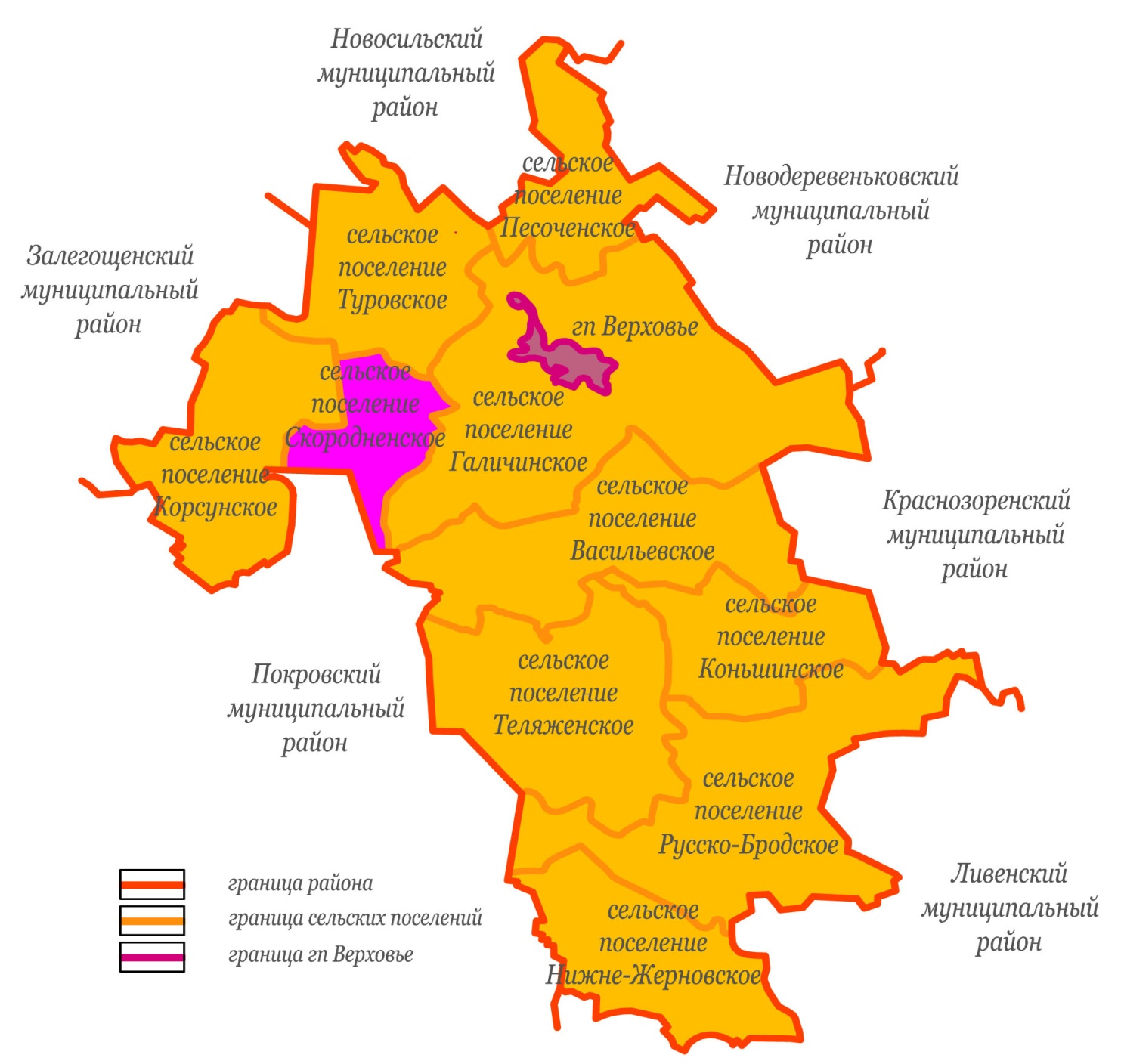 		Выводы:	Наличие благоприятных градостроительных предпосылок (удобные транспортные связи, трудовые и территориальные ресурсы и проч.) могут поспособствовать  повышению интенсивности градостроительного использования территории. Кроме того, сельское поселение располагает значительным ресурсным и социально-экономическим потенциалом и другими позитивными предпосылками,  условиями для ускоренного и устойчивого развития экономики. На этой основе поселение имеет большие конкурентные преимущества для развития на его территории бизнеса разных уровней – крупного, среднего, малого.	1.2. Административно-территориальное устройство сельского поселения.	Село Скородное является административным центром Скородненского сельского поселения. Расстояние до административно-территориального центра района - пгт Верховье составляет 12 км.Административно-территориальное устройство Скородненского сельского поселения Верховского муниципального района Орловской области (на 01.01.2011-2012 гг.)	Границы и статус Скородненского сельского поселения установлены законом Орловской области от 03.09.2004 N424-ОЗ "О статусе, границах и административных центрах муниципальных образований на территории Верховского района Орловской области" (принят ООСНД 27.11.2004) (ред. от 08.07.2005)	Статья 1, пункт 7: Скородненскому сельсовету, на территории которого расположены село Скородное, деревня Даменка, поселок Ключики, поселок Первомайский - придать статус муниципального образования - Скородненское сельское поселение с административным центром село Скородное (в ред. Закона Орловской области от 08.07.2005 N 523-ОЗ). Установить границу Скородненского сельского поселения в соответствии с картографической схемой и описанием границ (приложения N 19, 20) (в ред. Закона Орловской области от 08.07.2005 N 523-ОЗ).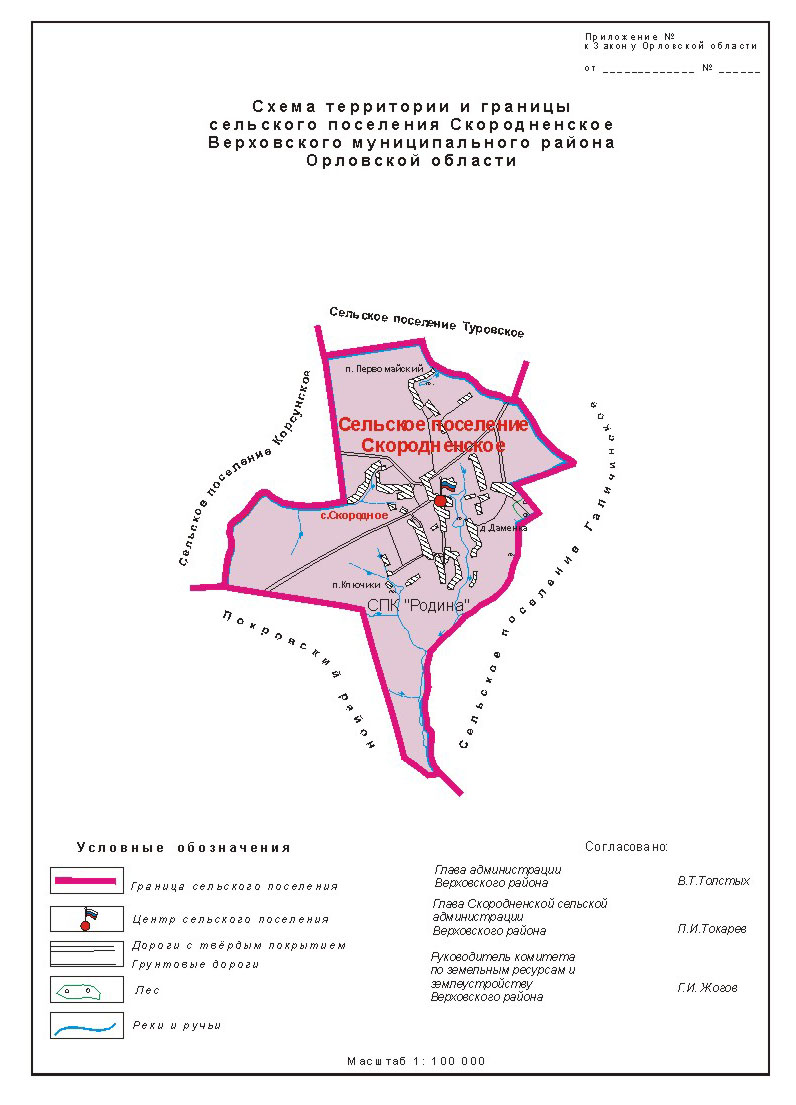 Описание границ Скородненского сельского поселения Верховского муниципального района   Орловской областиПо смежеству  с  сельским поселением ТуровскоеГраница проходит от  точки схождения границ сельских поселений Скородненское, Туровское и Корсунское  в Восточном направлении  по краю посадки, далее проходит в том же направлении по краю лесополосы, включая ее, пересекая проселочную дорогу и проходит до балки, пересекая балку до реки Дичня, поворачива6ет в ЮВ направлении и проходит посередине реки Дичня до поворота начала леса, поворачивает в Южном направлении, пересекает балку и проходит до леса. Затем поворачивает в Восточном направлении и проходит по опушке леса, пересекая автодорогу Скородное-Верховье. Далее в том же направлении граница проходит по просеке леса до границы сельского поселения Галичинское (СПК им. Мичурина).По смежеству  с  сельским поселением ГаличинскоеОт  начальной точки (расположенной на пересечении земель сельских поселений Скородненское, Туровское и  Галичинское) граница проходит в ЮВ направлении  по территориальной границе ТВ «Родина», затем посередине ручья Родинка, огибает пруд, не включая его, проходит до границы ЗАО «Славянское». Поворачивает в ЮЗ направлении и по ручью, затем по бровке балки граница проходит до пахотного массива. Далее по межнику пахотного массива в том же направлении граница проходит до вершины балки ур. Ползовище, поворачивает на Запад и по бровке балки, пересекая балки Крутой Верх и ур. Липово граница проходит до границы Покровского муниципальнго района.По смежеству  с  Покровским муниципальным районом От  начальной точки (расположенной на пересечении сельских поселений Скородненское, Галичинское и Покровского муниципального района) граница проходит ЮЗ направлении посередине ручья Молявский 0,4 км до поворота территориальной границы хозяйства, поворачивает на ЮЗ и пересекая балку проходит до пересечения с лесополосой. Затем граница проходит в СЗ направлении по территориальной границе хозяйства ТВ «Родина», пересекая балку Верх Длинный, Порточки до пересечения с автодорогой Покровское-Верховье. Далее граница проходит в СЗ направлении до пересечения с сельским поселением Корсунское.По смежеству  с  сельским поселением КорсунскоеОт начальной точки (расположенной на пересечении сельских поселений Скородненское, Корсунское и Покровского муниципального района) граница проходит в Северном направлении по межнику пахотного массива, пересекая балку ур. Козинка до вершины балки ур. Долгая Лощина. Далее граница поворачивает в СВ направлении и проходит по бровке балки, пересекая ее, до ручья Зуша. Затем в Восточном направлении граница проходит посередине ручья Зуша до поворота территориальной границы «Родина», поворачивает в Северном направлении, пересекая балку ур. Скородное граница проходит до пахотного массива. Далее граница проходит в СЗ направлении по краю лесополосы и межнику пахотного массива, затем посередине лесополосы,  пересекая автодорогу Скородное-Верхняя Залегощь до вершины балки. Затем граница проходит в том же направлении, пересекая ручей, до начальной точки.За существующие границы населенных пунктов приняты границы кадастровых кварталов по данным Росреестра Орловской области.Краткий историко-градостроительный анализ территории сельского поселения	Скородненское сельское поселение расположено в северо-западной части Верховского муниципального района Орловской области. Сложившаяся планировочная структура Скородненского сельского поселения представляет собой четыре населенных пункта — село Скородное, деревня Даменка, поселок Ключики, поселок Первомайский.Через поселение проходят автомобильные дороги регионального значения  А/д «Покровское – Верховье», А/д «Скородное - Верхняя Залегощь».     Верховский район - один из ведущих в области. Территория района составляет 1072,4 кв.км, из которых 88,4% составляют сельхозугодья. Плотность населения 19,5 человек на 1 кв.км. Всего в районе проживает 20,5 тыс.человек в 130 населенных пунктах, 10 тысяч из которых экономически активное население.В административном отношении район разделен на 1 городское и 10 сельских поселений.В окрестностях крепости Новосиль были созданы сторожевые посты или, как их тогда называли "сторожевые притоны" и "сторожи". Всего сторожевых притонов в XVI веке было 11. Среди них: Любовша (с. Русский Брод), Усть-Корытнова (д.Корытенка), на реке Труды, на Пшевском кургане, Юрты, Колчанка, Станова (после с.Коньшино) и другие.По приказу царя на южные земли расселяли казаков, стрельцов, пушкарей, крестьян. Стали появляться и новые населенные пункты, но самого Верховья, как такового еще не было. Первое упоминание о нем в архивных источниках относится к 1815-1817 годам.Толчком к развитию п. Верховье послужило строительство железной дороги Орел-Елец, которое началось в 1863 и закончилось в 1868 годах. Одним из важных железнодорожных узлов в силу своего географического положения стал п.Верховье, где в 70-х годах была построена станция, депо и здание железнодорожного вокзала. В 1871 году от ст. Верховье до ст. Мармыжи была проложена узкоколейная железная дорога. Это была первая в России "узкоколейка", позже (в 1898 году) заменена на стандартную. Вскоре станция получила значение узловой. Постепенное развитие предприятий промышленной и социальной сферы позволили станции вырасти до поселка городского типа и районного центра Верховского района в котором проживают более 8 тыс. человек.Верховский район был образован 30 июля 1928 года, но с. Русский Брод и прилегающие земли были самостоятельным Русско-Бродским районом. С 1934 года эти районы вошли в состав Курской области, а 27 сентября 1937 года была образована Орловская область, а Верховский и Русско Бродский районы вошли в её состав. Это положение сохранялось до конца 50-х начала 60-х годов. В 1958 году центр Верховского района село Верховье было отнесено к категории рабочих поселков, а позднее - к поселкам городского типа.В начале 60-х годов район был разделен на промышленный и сельскохозяйственный. В состав Верховского промышленного района входил и г. Новосиль. Чуть позже, в Новодеревеньковский сельскохозяйственный район были включены земли Краснозоренского, Верховского и Русско-Бродского районов. Деление на промышленные и сельскохозяйственные районы было упразднено в 1965 году. 12 января 1965 года был образован Верховский район, объединивший в одно целое территории Верховского и Русско-Бродского районов с центром - поселок Верховье. В этих границах район существует в настоящее время.С Верховской землей связана судьба великого русского композитора Николая Андреевича Римского-Корсакова (1844-1908), мать которого Софья Васильевна (урожденная Скарятина) родилась и проживала в селе Троицкое.Зарождение революционной деятельности в районе связано с именем Гуляева А.А. Андрей Александрович - большевик, революционер прожил яркую, героическую жизнь, начинал свою революционную деятельность в п. Верховье. Его именем названа одна из улиц поселка.Особой страницей в истории района была Великая Отечественная война. Вероломное нападение фашистской Германии на нашу Родину нарушило мирную созидательную жизнь людей. Наш район освобождали прославленные части, соединения, закаленные в боях, испытавшие горечь вынужденного отхода на восток.Самоотверженно сражались верховцы на фронтах Великой Отечественной войны. На фронтах войны погибло 6018 верховцев. 48 из них участвовали и в освобождении Верховского района. Шести уроженцам района было присвоено звание Героев Советского Союза - Шумейко А.С., Щукин И.Ф., Чернышов В.Е., Парфенов А.Г., Губанов Н.Г., Воробьев Н.Н. Азаров П.Д. и Токарев С.П. - кавалеры 3-х орденов Боевой Славы. Многие воины награждены орденами и медалями. Жители района свято чтут память о погибших воинах. На территории района более 40 братских захоронений. Священным местом для жителей района является Мемориал Славы, расположенный в парке культуры и отдыха п. Верховье, на котором перезахоронены останки воинов, погибших при освобождении района.На территории Скородненского сельского поселения расположен один объект культурного наследия.Список объектов культурного наследия, расположенных на территории Скородненского сельского поселенияР - региональная категория охраны;	 Границы территорий объектов культурного наследия поселения и их зоны охраны для объектов культурного наследия на данный момент в установленном порядке не утверждены. Согласно Постановлению Правительства Российской Федерации от 26 апреля 2008 г. №315 «Об утверждении положения о зонах охраны объектов культурного наследия (памятников истории и культуры) народов Российской Федерации» (в ред. Постановления Правительства РФ от 07.11.2008 № 821) «Утвержденные границы зон охраны объекта культурного наследия, режимы использования земель и градостроительные регламенты в границах данных зон обязательно учитываются и отображаются в документах территориального планирования, правилах землепользования и застройки, документации по планировке территории (в случае необходимости в указанные документы вносятся изменения в установленном порядке)» (п.20).Таким образом, в целях охраны объектов культурного наследия необходимо утвердить границы их территорий и границы зон охраны объектов культурного наследия, режимы их использования, внеся в генеральный план поселения соответствующие дополнения.Согласно постановлению Правительства Российской Федерации от 18 августа 2008 г. N 618 об утверждении «Положения об информационном взаимодействии при ведении государственного кадастра недвижимости» (пункт 13 Положения) «Орган государственной власти или орган местного самоуправления, принявший решение об установлении или изменении границы зоны с особыми условиями использования территорий (т.е. зон охраны объектов культурного наследия), представляет в орган кадастрового учета выписку из решения об установлении или изменении границ таких зон, перечень координат характерных точек границ указанных зон в установленной системе координат, а также перечень ограничений прав в границах такой зоны либо документ, содержащий реквизиты правового акта, предусматривающего такие ограничения, и документ, описывающий местоположение установленной границы зоны с особыми условиями использования территорий». Т.е. границы зон охраны объектов культурного наследия должны быть закоординированы и внесены в государственный кадастр недвижимости. Это положение значительно усложняет подготовку проектов зон охраны, однако исключает все условности прохождения границ территорий, которые применялись ранее.При подготовке документов территориального планирования поселения (разделов по охране объектов культурного наследия) следует учитывать установленные законодательством полномочия различных органов власти по охране и сохранению объектов культурного наследия.Так, согласно Федеральному закону от 6 октября 2003 года N 131-ФЗ «Об общих принципах организации местного самоуправления в Российской Федерации», к вопросам местного значения поселения отнесено (п.13 ч.1 ст.14): «сохранение, использование и популяризация объектов культурного наследия (памятников истории и культуры), находящихся в собственности поселения, охрана объектов культурного наследия (памятников истории и культуры) местного (муниципального) значения, расположенных на территории поселения».  Часть 2 статьи 26.3. федерального закона от 6 октября 1999 года N 184-ФЗ «Об общих принципах организации законодательных (представительных) и исполнительных органов государственной власти субъектов Российской Федерации» (с последующими редакциями) устанавливает, что «к полномочиям органов государственной власти субъекта Российской Федерации (…) относится решение вопросов: (…) п.15) сохранения, использования и популяризации объектов культурного наследия (памятников истории и культуры), находящихся в собственности субъекта Российской Федерации, государственной охраны объектов культурного наследия (памятников истории и культуры) регионального значения». Законодательство разделяет понятия «охраны» и «сохранения» объектов культурного наследия. Так, меры (мероприятия) по охране объектов культурного наследия - это полномочия органов государственной власти и органов местного самоуправления: мероприятия, направленные на выявление, изучение, учет, предотвращение разрушения и контроль за использованием и состоянием объектов культурного наследия. К сохранению объектов культурного наследия относятся ремонтно-реставрационные работы: ремонт, реставрация, консервация, приспособление, воссоздание.Таким образом, принципиальными характеристиками для разграничения полномочий по охране и сохранению объектов культурного наследия являются вопросы собственности и категории значения памятников.Применительно к Скородненскому сельскому поселению следует констатировать, что:1). По памятникам природы — органы местного самоуправления поселения не имеют полномочий предусматривать какие-либо мероприятия по их охране и сохранению, поскольку те относятся к региональной категории охраны. 	Изменившееся в последние годы законодательство об охране объектов историко-культурного наследия  определило новую систему объектов наследия, как по их видам («памятник», «ансамбль», «достопримечательное место», «историческое поселение», «историко-культурный заповедник»), так и по их значимости, добавив муниципальный уровень охраны.Сегодня объекты культурного наследия поселения представлены видом «памятник». Однако ряд территорий обладают всеми признаками такого вида  объекта культурного наследия, как «достопримечательное место». Для поселения можно выделить «достопримечательные места» - территории и объекты, отражающие те или иные этапы и события истории, в т.ч. участки исторических дорог, место крепости, место усадьбы, место населенного пункта. Государственная стратегия формирования системы достопримечательных мест, историко-культурных заповедников и музеев-заповедников в Российской Федерации (2007г.) отмечает необходимость создания следующих типов историко-культурных заповедников: этнографических, промышленных, на фрагментах исторических путей и дорог, на местах исторических сражений, археологических, усадебных, городских. Согласно положениям Федерального закона от 14.03.1995г. № 33-ФЗ «Об особо охраняемых природных территориях» «органы местного самоуправления могут устанавливать иные категории особо охраняемых природных территорий (территории, на которых находятся памятники садово-паркового искусства, охраняемые береговые линии, охраняемые речные системы, охраняемые природные ландшафты, биологические станции, микрозаповедники и другие)»Для  поселения можно выделить «достопримечательные места» - территории и объекты, отражающие те или иные этапы и события истории, в т.ч. участки исторической планировки и застройки разных периодов, территории и объекты, связанные с событиями военной и гражданской истории, историческими личностями, как повлиявшими на территориальное и функциональное развитие, так и оставившие «память» места. 	В качестве юридической формы сохранения и представления объектов наследия «достопримечательных мест» законодательство определяет «историко-культурный заповедник», как «выдающийся целостный историко-культурный и природный комплекс, нуждающийся в особом режиме содержания». Государственная стратегия формирования системы достопримечательных мест, историко-культурных заповедников и музеев-заповедников в Российской Федерации (2007г.) отмечает необходимость создания следующих типов историко-культурных заповедников: этнографических; промышленных; на фрагментах исторических путей и дорог; на местах исторических сражений; археологических; усадебных; городских. Стратегия также отмечает, что «Историко-культурные заповедники» - это  территории с особым правовым режимом содержания, на которых обеспечивается сохранение, изучение и публичное представление  достопримечательного места с расположенными на данной территории памятниками и ансамблями, составляющими целостный историко-культурный и природный комплекс. В целях сохранения объектов культурного наследия поселения, необходимо предусмотреть проектом следующие мероприятия:разработка целевых программ, направленных на сохранение объектов культурного наследия;научно-исследовательские, проектные, археологические работы;реставрация, восстановление объектов культурного наследия и их приспособление для использования в современных условиях;применение при застройке территорий, окружающих исторические доминанты, исключительно малоэтажные здания, сохраняющие облик сложившейся среды;благоустройство и озеленение территорий, особенно на туристских маршрутах.Выводы:Историко–градостроительный анализ развития поселения и его населенных пунктов показал следующее:1) Градостроительные образования на территории поселения формировались вдоль водотоков и исторически сформировавшихся дорог. 2) Полномочия органов местного самоуправления поселения по охране и сохранению объектов культурного наследия, расположенных на его территории, распространяются  на объекты культурного наследия местного значения, для которых необходимо предусмотреть соответствующие мероприятия по сохранению памятников. 3) Скородненское сельское поселение обладает историко-культурными ресурсами, что создает предпосылки для разработки современных целевых экономических программ развития территорий, основанных на природном ландшафте и культурном наследии. 	4) Необходимо проведение исследований и выявление на их основе объектов историко-культурного наследия, в т.ч. памятников архитектуры в пределах территории поселения.1.4. Природно-ресурсный потенциал Скородненского сельского  поселения1.4.1. Климат и агроклиматический потенциалКлиматКлимат Верховского района - умеренно-континентальный, с ярко выраженными временами года.По агроклиматическому районированию климат Верховского района отнесен к северному (быв. Верховский район) и южному (быв. Русско-Бродский район) районам.Длительные периоды с температурой выше 10 ºС, т.е. в период активной вегетации растений, составляют в северном районе 135-140 дней, в южных районах  140-145 дней, в период выше 15ºС, обеспечивающий произрастание более теплолюбивых культур, продолжается соответственно 80-90 дней и до 105 дней.Прекращение заморозков в среднем приходится на первую декаду мая месяца, а первые осенние заморозки наступают в конце сентября. Высота снежного покрова достигает 23-28 см. Средняя глубина промерзания почвы в пределах 65-85 см и только в самые суровые зимы она достигает 100-130 см.Показатели, характеризующие климат района (по данным метеостанций Верховье и Ливны)Запас влаги в почве ко времени сева яровых культур, а также в период колошения и цветения достаточен и составляет в пахотном горизонте 40-45 мм, среднее годовое количество осадков – 537-500 мм.Направление ветров таково: летом (июль) – западные, зимой (январь) – южные. Восточные, особенно, юго-восточные ветры сухие, знойные, вызывающие явление засухи. Суховейные ветры имеют большую повторяемость в соответственные периоды вегетации растений в апреле-мае месяцах, поэтому, несмотря на значительное выпадение осадков, нередко имеет место явление засухи.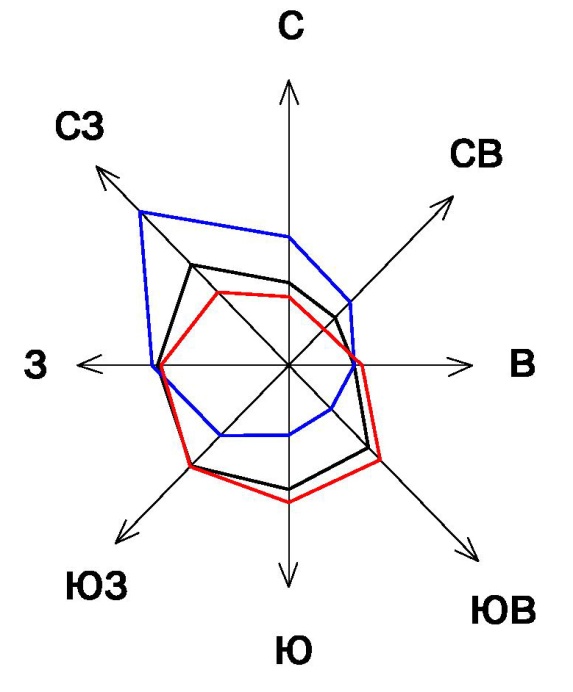 Геологическое строениеРассматриваемая территория представляет собой приподнятую равнину, изрезанную долинами рек, оврагами и балками и входит в состав Средне-Русской возвышенности. В геоморфологическом отношении территория сельского поселения представляет собой возвышенное равнинное плато с крупными пологосклонными и плосковершинными холмами и с хорошо развитой овражно-балочной сетью.Овраги, расчленяющие равнину, достигают в длину 2-4 км и глубины от 2 до 20 м, Склоны оврагов крутые, местами обнаженные, на отдельных участках отмечаются мелкие оползни, оплывины. Днища многих оврагов служат руслом для временных и постоянных водотоков.Абсолютные отметки поверхности колеблются от 228 до 266 метров, наименьшие отметки приурочены к днищам оврагов и балок.В геологическом строении данного района до глубины 150 м участвуют отложения верхнего девона, юры, нижнего мела и четвертичной системы.Девонские отложения, мощность которых достигает 120-150 м, представлены известняками, доломитами с прослоями известковистых мергелей, глин.Юрские и нижнемеловые осадки (мощность от 8 до 25 метров) сложены глинами, песками, алевролитами и песчаниками, причем глины в данной толще преобладают.Четвертичные отложения развиты повсеместно. Это комплекс осадков перигляциальных зон различных стадий оледенения, а также делювиальные и аллювиальные грунты.Делювиальные и перигляциальные осадки имеют широкое развитие и отсутствуют лишь в оврагах и балках, это суглинки, преимущественно лессовидные, супеси, глины, пески общей мощностью порядка 4-15 метров.Современные аллювиальные отложения - супеси, суглинки, пески, реже щебенисто-дресвяные грунты, торф - заполняют оврагов и балок. Мощность аллювия - 2-5 метров, реже более. Мощность торфа, как правило, - не более метра (0,3-0,8 м).Планировочная оценка территории – территория ограниченно благоприятна для строительства. Освоение ограниченно  для благоприятных площадок потребует проведение мероприятий инженерной подготовки (вертикальная планировка, понижение грунтовых вод, защита от затопления и др.), а также инженерно-геологические изыскания с целью выявления просадочных грунтов и карста. Строительство на закарстованных территориях и просадочных грунтах должно осуществляться в соответствии со СНиП 2.02.01-83*, пункт 13 и 4. Инженерная подготовка территории для защиты от затопления должна проводится в соответствии со СНиП 2.07.01 — 89 (раздел 8, пункт 8.6).Современная эрозия в виде смывов и размывов распространена на территории всего района. Наиболее распространенной формой линейной эрозии являются береговые размывы, быстро растущие в ширину и длину, образуя промоины и рвы, превращающиеся в большие овраги.Плоскостная эрозия (поверхностный смыв почвы) также имеет широкое распространение и представлена почвами всех трех степеней смытости.Минерально-сырьевые ресурсыПо данным «Управления по охране и использованию объектов животного мира, водных биоресурсов и экологической безопасности Орловской области» на территории Скородненского сельского поселения отсутствуют месторождения общераспространенных полезных ископаемых, запасы которых числятся на территориальном балансе, в том числе относящиеся к нераспределённому фонду недр (в соответствии с законом «О недрах» это территории залегания и добычи полезных ископаемых (как регионального, так и местного значения). Вывод:Территория Скородненского сельского поселения является благоприятной для градостроительного освоения, основными осложняющими факторами служат эрозионные процессы, близкое залегание грунтовых вод. 1.4.2. Водные ресурсыПодземные водыПодземные воды приурочены ко всем стротиграфолитологическим комплексам пород, слагающих Верховский район.Перигляциальные и делювиальные четвертичные отложения, слагающие с поверхности водораздельную равнину, содержат спорадически обводненные прослои на глубине 0,1- 8 м и более. Водовмещающими породами здесь являются прослои песков, супесей. Водообильность отложений - слабая. Дебиты родников чаще всего составляют сотые доли метра в секунду. В аллювиальных отложениях, слагающих днища оврагов и белок, грунтовые воды залегают на глубине до 2 метров. Близкое залегание уровня грунтовых вод вызывает местами заболачивание. Коэффициенты фильтрации аллювиальных грунтов 0,06-3,3 м/сут. Дебиты родников не более 0,1 л/сек.Подземные воды, приуроченные к четвертичным отложениям, практического интереса для водоснабжения не представляют, ввиду слабой водообильности и спородического распространения.В коренных породах содержится ряд водоносных горизонтов и комплексов.К мезозойским осадкам (юрским, меловым) приурочены пластово-коровые подземные воды, в толще девонских отложений содержится несколько водоносных комплексов трещинного и трещинно-карстового характера.По химическому составу подземные воды коренных отложений гидрокарбонатно-кальциевые, либо гидрокарбонатные кальциево-магниевые, пресные, минерализация 0,2-0,7 г/л.В качестве естественного несущего основания фундаментов, проектируемых зданий и сооружений в районе по данным стройорганизаций будет служить глина, характеризующаяся нормативным давлением, равным (ориентировочно) 3,5 кг/см2 , супесь с давлением 3,0 кг/см2  и суглинок. Суглинок  при нормативном давлении 2,2 кг/см2  дает коэффициент просадочности 0,014. Гидрогеологическая зона района расположения на девонских известняках (Д3), характеризуется следующими данными:Основные данные эксплуатируемого водного горизонтаИспользование подземных водХозяйственно-питьевое водоснабжение из поверхностных вод не осуществляется. Поверхностные водоемы имеют исключительно рекреационное значение.	Хозяйственно-питьевое водоснабжение населения практически полностью основано на использовании подземных вод. Значительная часть нужд в технической и технологической воде промышленных предприятий обеспечивается также за счет подземных вод. Подземные воды эксплуатируются буровыми скважинами, колодцами. В настоящее время водоснабжение поселения осуществляется за счет эксплуатации верхнедевонского горизонта. Эксплуатация осуществляется отдельными скважинами, которые расположены бессистемно. Поверхностные воды Поверхностные воды на территории сельского поселения представлены: рекой Дичня, ручьем  Молявский, ручьем Зуша и другими. Реки имеют глубину от 0,4 до 3 метров и ширину от 1 до 10 метров. Скорость течения до 0,5 м/с. Дно рек илистое, местами с примесью песка и известняка. Плесы и перекаты (глубина 0,2-0,5 м) чередуются через 1,5 км. Берега рек преимущественно высокие (2-6 м), местами крутые (15-25 градусов). Речная сеть с преимущественным направлением течения с юга-востока на северо-запад, с северо - востока на запад, с юго - запада на севере - восток, для судоходства не пригодна, полноводные реки отсутствуют.Максимальные уровни воды в реках и ручьях наблюдаются во время весеннего половодья. Основным источником питания рек являются талые воды, что определяет характер водного режима водотоков. Основные особенности водного режима реки являются высокое весеннее половодье, летне-осенняя межень, прерываемая дождевыми паводками и низкая зимняя межень.Замерзают реки медленно. Ледовые явления (слабый осенний ледоход, забереги) наблюдаются 20-30 дней. В конце ноября - начале декабря образуется сплошной ледяной покров, который к концу зимы достигает толщины от 20 до 60 см. На перекатах некоторых рек в течение всей зимы остаются полыньи. Вскрываются реки во второй половине марта, продолжительность ледохода 3-10 дней. Весеннее половодье продолжается от 30 до 50 дней, уровень воды при этом поднимается на 1 - 2 м (максимум до 3 м).По классификации Б.Д.Зайкова реки района относятся к восточно - европейскому типу, для которого характерно высокое половодье, низкие летняя и зимняя межени и повышенный сток в осенний период. Большинство рек бассейна Оки отличаются значительной неравномерностью стока. На весенние месяцы март – апрель – май приходится от 80 до 90 процентов годового стока. Зимой водность рек наименьшая и составляет всего 8 - 10 % от годового. Летом она почти в два раза превышает зимнюю водность и составляет 15 - 18 %, повышаясь в закарстованных бассейнах до 21 - 26 % от годового стока.Питание рек смешанное, преобладает снеговое (70-80%) с половодьем в весенний период года. Скорость течения на стрежне до 1 м/с, глубины достигают 2 - 3 м. Половодье продолжается с апреля по май. Летом и зимой наблюдается межень, осенью - дождевые паводки. Замерзают реки в ноябре – начале января, вскрываются в конце марта – апреле. Довольно широкое распространение имеют пруды. Сооружения прудов вынужденная мера, связанная с условиями деградации гидрографической сети. Неумеренная распашка и сведение древесной растительности существенно уменьшают водорегулирующую способность водосборной площади, отчего половодья и ливневые паводки приобретают негативный характер. Купальный сезон начинается с 1 мая и продолжается по 1 сентября.Рациональное использование водных ресурсовРациональное использование водных ресурсов включает внедрение комплекса мероприятий по экономии питьевой воды всеми водопотребителями Верховского района:установка водоизмерительных приборов на всех сооружениях водоподачи;замена напорно-регулирующей арматуры на разводящих сетях;своевременный ремонт проводящих сетей.Все водопотребители и водопользователи должны иметь лицензии на вид водопользования и объём изъятия из источника в соответствии с требованиями, разработанными МПР РФ, которыми определено:1. водоснабжение осуществляется в пределах установленных лимитов;2.водоотведение разрешается только по выпускам с качественным составом отводимых вод, соответствующим утвержденным ПДС или их поэтапному достижению при реализации водоохранных мероприятий, направленных на повышение качества очистки;3.развитие и совершенствование систем оборотного водоснабжения и повторного использования производственных стоков.	Использование подземных водХозяйственно-питьевое водоснабжение из поверхностных вод не осуществляется. Поверхностные водоемы имеют исключительно рекреационное значение.	Хозяйственно-питьевое водоснабжение населения практически полностью основано на использовании подземных вод. Значительная часть нужд в технической и технологической воде промышленных предприятий обеспечивается также за счет подземных вод. Подземные воды эксплуатируются буровыми скважинами, колодцами. В настоящее время водоснабжение поселка осуществляется за счет эксплуатации верхнедевонского горизонта. Эксплуатация осуществляется отдельными скважинами, которые расположены бессистемно. 1.4.3. Почвенные ресурсыПреобладающими почвами на территории поселения являются черноземы -  выщелоченные и оподзоленные. Они залегают большими массивами по всей территории. Значительную часть занимают темно-серые лесные почвы.  		Выщелоченные черноземы в сухом состоянии обладают хорошей структурой. В них преобладают зернистые фракции размером от 1 до 10 мм. Пылеватые фракции составляют незначительный процент даже в подпахотном горизонте. В подпахотном же горизонте их не большое количество. 	Структура оподзоленных черноземов вследствие облегченного механического состава и меньшего содержания гумуса характеризуется в ряду исследуемых почв минимальной водопрочностью: количество агрономически ценных агрегатов в них не превышает 50%, критерий водопрочности агрегатов равен 54,1% /2/. Экспликация почвенных разностей по району:Значительная часть земель района, расположенных на присетевых склонах, поражена эрозией, как указано в таблицеЭрозия почв в разрезе районаВыводы:При разрешении вопросов перспективного развития поселения, необходимо учесть следующие положения, вытекающие из изучения природных условий района:При размещении производственно-хозяйственных комплексов, мест очистки и т.п. необходимо учесть преобладание южных и юго-западных ветров.Промерзание грунтов достигают в среднем 75 см, что необходимо учитывать в проектировании и строительстве.Суховеи и растущая эрозия обязывает проводить лесозащитные мероприятия.Рельеф поселения позволяет предусмотреть широкое развитие прудов по балкам.Район располагает благоприятными условиями для развития садоводства, которое в настоящее время занимает лишь 0,4 % территории.1.4.4. Лесные ресурсыСельское поселение лежит в подзоне лесостепи. Его территорию окружают обширные сельскохозяйственные земли и участки лесов на месте восточно-европейских широколиственных лесов. На территории поселения располагается несколько некрупных лесных массивов, относящихся к Верховскому Мехлесхозу.К лесным ресурсам относятся запасы древесных и недревесных продуктов, пищевые лесные ресурсы, лекарственные растения. Заготовка недревесных и пищевых лесных ресурсов, лекарственных растений, осуществляться гражданами для собственных нужд. Заготовка древесины осуществляется в порядке рубок ухода за лесом, прочих рубок и рубок спелых и перестойных насаждений. Приоритетным направлением в использовании лесов является заготовка древесины и использование лесов в рекреационных целях.Состав лесных насаждений разнообразен: дуб, береза, осина, тополь, липа, ель, сосна и другие.Животный мир типичен для лесостепной зоны России: лось, кабан, волк, заяц-русак, суслик, еж, уж, крот, белка и др. Из птиц степных мест гнездятся жаворонки, перепела, серые куропатки. В реках и прудах обитают различные виды рыб, раки.1.4.5. Система особо охраняемых природных территорийНа территории Скородненского сельского поселения не имеется особо охраняемых природных территорий.Объекты капитального строительства, размещение которых предполагается осуществлять на землях особо охраняемых  природных территорий, требуют проведения государственной экспертизы.1.4.6. Ландшафтно-рекреационный потенциал. Инженерно-геологическая оценка территорииТерритория поселения обладает средним ландшафтно-рекреационным потенциалом ввиду отсутствия крупных лесных территорий.К категории благоприятной для строительства относится большая часть рассматриваемого района, представляющего собой пологохолмистую водораздельную равнину.Естественным основанием зданий и сооружений служат в основном лесовидные, супеси, реже глины и пески. Лесовидные суглинки обладают просадочными свойствами и относятся по степени просадочности к I типу.К территориям, ограниченно благоприятным для строительства относятся участки с грунтовыми водами на глубине до 2,0 м. Территории, неблагоприятные для строительства, включают:Овраги, прорезавшие поверхность водораздельной равнины. В бортах некоторых оврагов наблюдаются мелкие оползни, оплывины. В связи с этим, при застройке необходимо учитывать зону отступа от оврага.К территориям, не подлежащим застройке, относятся территории всех существующих санитарно-защитных зон.1.5. Анализ реализации предшествующей градостроительной документацииДля н.п. Скородное, колхоза "Родина" Верховского района Орловской области, были разработаны «Материалы инженерных изысканий под планировку и застройку» проектным институтом «Орелгипрогорсельстройем» в 1978 году, также в этом году были проведены инженерно-геологические изыскания. Анализ реализации предшествующей градостроительной документации показал, что проектные решения остались до конца не реализованными.	Разработанная ранее градостроительная документация устарела, прежде всего, в силу изменившихся радикальным образом социально-экономических и политических условий, что исключает возможность использовать их в качестве инструмента эффективного управления развития территории. Однако, возможно частичное использование проектных предложений.	Указанные обстоятельства предопределяют объективную необходимость подготовки документов территориального планирования. Для Скородненского сельского  поселения в качестве такого документа в соответствии с Градостроительным кодексом РФ определен Генеральный план Скородненского сельского поселения. В соответствии с Градостроительным кодексом РФ генеральный план разрабатывается  для всей территории  поселения.1.6. Население и демография Скородненского сельского  поселения.Важнейшими социально-экономическими показателями формирования градостроительной системы любого уровня являются  динамика  численности населения, его  возрастная структура.  Наряду с природной, экономической и экологической составляющими  они выступают в качестве основного фактора, влияющего на сбалансированное и устойчивое развитие территории поселения. Возрастной, половой и национальный составы населения во многом определяют перспективы и проблемы рынка труда, а значит, и трудовой потенциал той или иной территории.	Сложная демографическая ситуация наблюдается на территориях сельских поселений Орловской области, и на сегодня вопрос о создании современных сельских поселений и обеспечение его населения высоким уровнем жизни крайне актуален. По данным социального паспорта на 1 января 2012 года численность населения Скородненского сельского поселения составила 686 человек.Динамика численности населения За 2007-2012 годы численность населения Скородненского сельского поселения имела постоянную динамику, увеличилась на 5 человек.Динамика численности населения в разрезе полов за 2007-2012 гг.В настоящее время продолжается незначительный прирост сельского населения за счет превышения уровня рождаемости над уровнем смертности (показатели смертности и рождаемости  рассматриваем с 2007 по 2012 года). С 2007 по 2012 года наблюдается миграционный прирост в поселение. Основные причины этого — экономически благоприятные условия жизни и возможность для большинства сельской молодежи решать свои жилищные и бытовые проблемы. Доступность многих бытовых благ в поселении и более высокие доходы делают привлекательным сельский образ жизни. При этом без привлечения молодежи в сельское поселение нельзя устойчиво развивать сельские территории.  Анализ естественного и механического движения населения за 2007-2012 гг. свидетельствует о том, что в Скородненском сельском поселении сложилась неблагополучная ситуация в процессах естественного воспроизводства населения, снижение численности населения происходит за счет естественной убыли, которую не в состоянии покрыть и существующий миграционный прирост за 2007-2012 года.	Демографическая структура населения Скородненского сельского поселения относится к регрессивному типу: с относительно низкой долей населения молодых возрастов  при относительно высокой доле населения пенсионных возрастов. 	Данный тип возрастной структуры может оказать негативное влияние на перспективную динамику демографических процессов в поселении.	 Проблема старения населения все же актуальна для Скородненского сельского поселения.	Старение населения и изменение его возрастной структуры находит отражение в изменении показателя демографической нагрузки: соотношение численности населения трудоспособного и нетрудоспособного возрастов. Высокая демографическая нагрузка - это весьма острая социально-демографическая и экономическая проблема, так как со снижением рождаемости и ростом продолжительности жизни усиливается «давление» на трудоспособное население за счет лиц пожилого возраста.Старение населения в перспективе ставит серьезные социально-экономические, социально-психологические, медико-социальные и этические проблемы – это проблемы рабочей силы, увеличения экономической нагрузки на общество, необходимость учета изменений уровня и характера потребления, проблемы здоровья пожилых людей.Динамика возрастной структуры населения Скородненского сельского поселения за 2007 – 2012 гг., согласно паспорту муниципального образования,  представлена в таблице:Динамика демографической структуры населения в Скородненском сельском поселении за 2007-2012 годы представлена на диаграмме.Возрастная структура поселения и трудовые ресурсыКак мы видим основная часть населения в 2007-2012 годах – это лица трудоспособного возраста. В целом по Верховскому району выявлено уменьшение количества разводов и браков. Вывод:Демографическая ситуация на территории Скородненского сельского поселения относится к регрессивному типу, а именно:высокой смертностью,низкой рождаемостью,незначительным миграционным притоком.	Проведенный анализ демографической ситуации в Скородненском сельском поселении показывает, что территория находится в стадии депопуляции, которая обусловлена изменением параметров воспроизводства населения. Основные показатели демографической безопасности поселения, по оценке МЧС России (Стратегические риски России. Оценка и прогноз. М., Деловой экспресс. 2005 г.), находятся за пределами критического уровня. Исключение составляет лишь показатель миграционного прироста, но он не способен существенно повлиять на сложившуюся демографическую модель поселения.	Современная демографическая ситуация в Скородненском сельском поселении характеризуется хроническими процессами естественной убыли, с показателями воспроизводства, не обеспечивающими простого воспроизводства населения, старением населения, утратой демографического потенциала и т.д.	Для улучшения демографической ситуации в Скородненском сельском поселении, как и в области в целом, требуется осуществить комплекс мер, включающих широкий круг социально-экономических мероприятий, которые определяют демографическое развитие и направлены на:сохранение и укрепление здоровья населения, увеличение продолжительности жизни,       создание условий для ведения здорового образа жизни;укрепление репродуктивного здоровья населения, здоровья детей и подростков, сокращение уровня материнской и младенческой смертности;сокращение общего уровня смертности населения, в том числе от социально значимых заболеваний и внешних причин;повышение уровня рождаемости;укрепление института семьи, возрождение и сохранение традиций крепких семейных отношений, поддержку материнства и детства;улучшение миграционной ситуации.Экономическая база и  анализ бюджета поселения.Целью успешного функционирования поселения как административно-территориальной единицы является создание экономического механизма саморазвития, формирование бюджетов органов местного самоуправления на основе надёжных источников финансирования.Главной задачей бюджетного процесса в поселении является выполнение доходной части бюджета, так как без этого невозможно развитие территории поселения. Основной статьей собственных доходов бюджета поселения являются налоговые поступления. Формирование доходной части местного бюджета осуществляется в большей части за счет безвозмездных перечислений от других бюджетов бюджетной системы РФ.  Доходная часть бюджета муниципального образованияИз диаграммы видно, что наибольшие доходы в бюджет неналоговые поступления (субвенции и субсидии, арендная плата, иные налоговые поступления – 57,41%), так же значительный вклад вносит земельный налог (23,23%) и налог на доходы физических лиц (16,59%).Если рассмотреть расходную часть бюджета, можно отметить, что колоссальная часть бюджета уходит на содержание аппарата управления.Расходная часть бюджета муниципального образованияНаличие эффективно развивающейся системы хозяйственного комплекса в поселении — это необходимое условие жизнеспособности и расширенного воспроизводства поселения в целях сбалансированного территориального развития. Экономика имеет ярко выраженный индустриально-аграрный характер. Уровень экономического развитияВывод: Проведенный анализ исполнения бюджета поселения свидетельствует о том, что налоговые поступления в бюджет не обеспечивают формирование доходной части местного бюджета, достаточной для решения вопросов местного значения, закрепленных за поселением. Вместе с тем, реформа местного самоуправления необходима. В структуре бюджетной системы местные бюджеты - звено, наиболее приближенное к месту проживания населения и является фундаментом этой системы. Проводимые преобразования имеют своей целью создание стимулов к социально-экономическому развитию территорий, увеличение качества и количества предоставляемых бюджетных услуг.В связи с этим необходимо: повышать социально-экономическое развитие территории; усиливать контроль над оформлением земельных участков в собственность; регулярно и своевременно обновлять сведения, необходимые для начисления местных налогов, активизировать работу по легализации заработной платы; принимать меры административного воздействия в отношении недоимщиков по местным налогам.ПромышленностьПромышленность в Скородненском сельском поселении представлена следующими действующими промышленными предприятиями:ООО "Викинг-Агро".Сельское хозяйствоСельское хозяйство является одной из основных отраслей материального производства сельского поселения. Климатические условия территории поселения позволяют заниматься выращиванием различных сельскохозяйственных культур, разведением крупного рогатого скота, свиней и птицы.На территории поселения расположены один склад зерна объемом 1000 тонн ООО "Викинг-Агро".1.7. Земельный фонд Скородненского сельского поселения и категории земель	Согласно законодательству, земли в Российской Федерации по целевому назначению подразделяются на следующие категории:	1)земли сельскохозяйственного назначения;	2)земли населенных пунктов;	3)земли промышленности, энергетики, транспорта, связи, радиовещания, телевидения, информатики, земли для обеспечения космической деятельности, земли обороны, безопасности и земли иного специального назначения;	4)земли особо охраняемых территорий и объектов;	5)земли лесного фонда;	6)земли водного фонда;	7)земли запаса.В соответствии со ст. 83 Земельного кодекса РФ, землями населенных пунктов признаются земли, используемые и предназначенные для застройки и развития населенных пунктов. Одновременно с установлением категории земель населенных пунктов вводится и новое определение границ этих земель. В соответствии с п.2 ст.83 Земельного кодекса РФ «границы городских, сельских населенных пунктов отделяют земли населенных пунктов от земель иных категорий».	Согласно Земельному кодексу в состав земель населенных пунктов могут входить земельные участки, отнесенные в соответствии с градостроительными регламентами к следующим территориальным зонам: жилым; общественно-деловым; производственным; инженерных и транспортных инфраструктур; рекреационным; сельскохозяйственного использования; специального назначения; военных объектов; иным территориальным зонам.	Собственность на землю в границах населенных пунктов поселения распределяется на частную, в т.ч. физических и юридических лиц, а также на государственную - федеральную и областную; муниципальную – районную и поселенческую, согласно требованиям земельного законодательства.Характеристика освоенности территории Скородненского сельского поселенияВерховского муниципального района*Согласно законодательству после утверждения Генерального плана поселения требуется разработка документов градостроительного зонирования для определения территориальных зон и установления градостроительных регламентов.Выводы:	Анализ земель на территории сельского поселения показал, что многие категории, которые должны были бы быть установлены на территории поселения – не установлены. Также невозможно произвести точный подсчет площадей земель различных категорий. Это связано с незавершенностью работ по постановке земельных участков на кадастровый учет. Однако в этом есть и преимущества – предложения Генерального плана в дальнейшем должны будут учитываться при определении назначения земельных участков в землеустроительной документации.	Таким образом, в составе земельного фонда сельского поселения в обязательном порядке необходимо установить границы земельных участков и территорий, попадающих под юрисдикцию градостроительного законодательства. А именно:	1. Границы земель населенных пунктов.	2. В составе земель сельскохозяйственного назначения:	- земли, занятые внутрихозяйственными дорогами,	- земли, занятые инженерными коммуникациями,	-земли, занятые зданиями, строениями, сооружениями, используемыми для производства, хранения и первичной переработки сельскохозяйственной продукции.	3. В составе земель промышленности, энергетики, транспорта, связи, радиовещания, телевидения, информатики, земель для обеспечения космической деятельности, земель обороны, безопасности и земель иного специального назначения:	- земли промышленности,	- земли энергетики,	- земли связи и информатики,	- земли специального назначения - кладбища, скотомогильники и свалки ТБО.	4. В составе земель лесного фонда:	- территории инженерных коммуникаций,	- территории для осуществления рекреационной деятельности.	5. Земли особо охраняемых территорий и объектов, в т.ч. земли, предназначенные и используемые для организации отдыха, туризма, физкультурно-оздоровительной и спортивной деятельности граждан.	Большинство из перечисленных территорий выделяются как зоны функционального использования в составе основных категорий земель. Однако для земель особо охраняемых территорий и объектов и для земельных участков, занятых объектами специального назначения, в последующем возможен перевод из категории земель сельскохозяйственного назначения в соответствующие категории.	1.8. Планировочная организация и функциональное зонирование Скородненского сельского поселения1.8.1. Планировочная организация и функциональное зонирование.1. Планировочная организация территории сельского поселения включает в себя следующие элементы:                                                                              Сельское поселение;Сельские населенные пункты;Планировочный микрорайон;Планировочный квартал;Сформированный земельный участок.	2. Территория сельского поселения определяется границей муниципального образования.		3. Территория сельского населенного пункта определяется границей сельского населенного пункта.	4. Планировочный микрорайон включает в себя межмагистральные территории или территории с явно выраженным определенным функциональным назначением. При определении границ планировочных микрорайонов на незастроенных территориях учитываются положения действующего генерального плана поселения и другой градостроительной документации.	5. Планировочный квартал включает территории, ограниченные жилыми улицами, бульварами, границами земельных участков промышленных предприятий и другими обоснованными границами. Планировочный квартал - это основной модульный элемент планировочного зонирования.Существующая архитектурно-планировочная организация территорииПланировочная организация территории сельского поселения складывалась под влиянием основных факторов: рельефа местности, водных объектов и сложившейся транспортной структуры. 	Градостроительный каркас, сформированный на протяжении многих этапов развития данной территории, соответствует характеру  традиционной системы расселения и представлен  населенными пунктами, которые застроены, в основном, индивидуальной усадебной застройкой. Основными планировочными осями Скородненского сельского поселения являются реки, ручьи, вдоль которых сформировались селитебные территории населенных пунктов, а также транспортные коридоры, проходящие по территории поселения.	Основная часть территории в границах муниципального образования представлена землями сельскохозяйственного назначения.	По территории Скородненского поселения проходят автомобильные дороги регионального значения  А/д «Покровское – Верховье», А/д «Скородное - Верхняя Залегощь».    Перечень автомобильных дорог общего пользования регионального значения(в ред. Постановления Правительства Орловской области от 02.02.2011 N 23)Перечень автомобильных дорог общего пользования местного значения, находящиеся в ведении муниципального районаАвтомобильные дороги местного значения, находящиеся в ведении поселенийХарактеристика транспортного обслуживанияПланировка и застройка поселения имеет следующие особенности:Функциональное зонирование территории выделено недостаточно четко. В поселение отсутствует четкое функциональное зонирование. Общественный центр сформировался в с. Скородное, здесь расположены основные административные здания, объекты культурно-бытового обслуживания.Зеленые насаждения размещаются неравномерно по территории поселения. Парковая зона отсутствует.Местом отдыха жителей Скородненского сельского поселения в летнее время служат стихийно-сложившиеся места общественного купания вблизи рек и прудов.Функциональное зонирование территории Скородненского сельского поселения  Одним из основных инструментов регулирования градостроительной деятельности является функциональное зонирование территории, которое определяет условия ее использования.	Градостроительный кодекс РФ указывает на то, что  подготовленный и надлежащим образом утвержденный генеральный план поселения служит основанием для проведения градостроительного зонирования территории.	Функциональная зона – это территория в определенных границах с однородным функциональным назначением.	Функциональное назначение территории понимается как преимущественный вид деятельности (функция), для которого предназначена территория.	Задачами функционального зонирования территории являются:определение номенклатуры и количества функциональных зон, подлежащих выделению на территории  поселения;привязка определенных типов функциональных зон к конкретным элементам территории и определение их перспективной хозяйственной направленностиразработка рекомендаций по оптимизации режима использования территорий в пределах функциональных зон разного типа.	Функциональное зонирование на уровне поселения предполагает выделение зон приоритетного функционального использования с учетом следующих факторов:современного использования территории;концепции пространственного развития населенных пунктов  поселения;градостроительных ограничений использования, определяемых аспектами природного и техногенного характераПоскольку генеральный план поселения не является документом прямого действия, реализация его положений осуществляется через разработку правил землепользования и застройки, проектов планировки и межевания территорий, расположенных в границах элементов планировочной структуры, градостроительных планов земельных участков. Поэтому назначенный для застройки участок относится к какой-либо функциональной зоне генерального плана, получает градостроительные регламенты и разрешенный вид строительных преобразований из правил землепользования и застройки, приобретает точные юридически оформляемые границы из проектов планировки и межевания территории и, наконец, делится на застраиваемую и свободную от застройки части в градостроительном плане земельного участка.	Функциональное зонирование территории Скородненского сельского поселения произведено в соответствии с общей территориальной структурой производства и расселения, а так же в соответствии с природно-экологическим каркасом  поселения.	В результате функционального зонирования вся территория  поселения делится на функциональные зоны с рекомендуемыми для них различными видами и режимами хозяйственного использовании. Генеральным планом определяется количество и номенклатура функциональных зон территории Скородненского сельского поселения:	Функциональные зоны в существующих границах населенных пунктов определяются по фактическому использованию.Жилая зона	Жилые зоны - включают в себя территории всех видов жилой застройки различных строительных типов в соответствии с этажностью и плотностью застройки: зоны застройки многоэтажными жилыми домами; зоны застройки среднеэтажными жилыми домами; зоны застройки индивидуальными жилыми домами с участками; зоны садово-дачных участков.	Жилая зона — территория, предназначенная для застройки жилыми зданиями, а также объектами культурно-бытового и иного назначения. 	В жилых зонах могут размещаться отдельно стоящие, встроенные и пристроенные объекты социального и культурно-бытового обслуживания населения, культовые здания, стоянки автомобильного автотранспорта, промышленные, коммунальные и складские объекты, для которых не требуется установление санитарно-защитных зон и деятельность которых не оказывает вредное воздействие на окружающую среду (шум, вибрация, магнитные поля, радиационное воздействие, загрязнение почв, воздуха, воды и иные воздействия).	Жилые зоны расположены во всех населенных пунктах сельского поселения. В основном – это зоны индивидуальной жилой застройки. В большинстве населенных пунктов – это застройка усадебного типа с приусадебными участками в размере от 10 до 50 соток.Жилищное строительство на территории поселения планируется осуществлять в границах населенных пунктов на свободных территориях. Так же генеральным планом предусмотрено включение в границы населенного пункта одного земельного участка, общей площадью 2,5 га, с целью комплексного освоения территории:село Скородное – 2,5 га.Общественно-деловая зона	Общественно-деловые зоны – территории размещения учреждений здравоохранения и социальной защиты, учреждений высшего и среднего профессионального образования, прочих общественно-деловых зданий и сооружений (административные, деловые, культурно-зрелищные, торговые и др. объекты).	Согласно п.6 ст. 85 Земельного кодекса РФ: общественная зона — территория, предназначенная для застройки административными зданиями, объектами образовательного, культурно-бытового, социального назначения и иными объектами. Общественные зоны сформированы во всех планировочных элементах поселения. Общественные зоны сформированы не во всех населенных пунктах сельского поселения. Основная часть общественно-деловых зон сосредоточена в с. Скородное. Генеральным планом предусмотрено проектирование и строительство бани - с. Скородное. Генеральным планом предусмотрено развитие общественно-деловых зон на свободных территориях населенных пунктов.Производственная зона	Производственные зоны - предназначены для размещения промышленных, коммунальных и складских объектов, объектов инженерной и транспортной инфраструктур с соответствующими санитарно-защитными зонами.	Согласно п.7 ст. 85 Земельного кодекса РФ: производственная зона — территория, предназначенная для застройки промышленными, коммунально-складскими, иными, предназначенными для этих целей производственными объектами. Производственные зоны сформированы в с. Скородное и представляет собой территорию промышленных, коммунально-складских и сельскохозяйственных предприятий. Генеральным планом предусмотрено резервирование производственных площадок с размещением предприятий IV класса опасности - рядом с д. Даменка - откорм КРС до 300 голов.Зоны инженерной и транспортной инфраструктур	Зоны инженерной и транспортной инфраструктур — предназначены для размещения сооружений и коммуникаций железнодорожного, автомобильного и трубопроводного транспорта, связи, инженерного оборудования. По территории поселения проходят автомобильные дороги регионального значения  А/д «Покровское – Верховье», А/д «Скородное - Верхняя Залегощь».    	По территории поселения проходят коридоры ЛЭП, газопроводов, отводов от газопроводов, автомобильных дорог регионального значения.	Для предотвращения вредного воздействия от сооружений и коммуникаций транспорта, связи, инженерного оборудования на среду жизнедеятельности обеспечивается соблюдение необходимых расстояний до территорий жилых, общественно-деловых и рекреационных зон и других требований в соответствии с государственными градостроительными нормативами и правилами.Зона сельскохозяйственного использования территории	В состав зон сельскохозяйственного использования могут включаться:	• зоны сельскохозяйственных угодий — пашни, сенокосы, пастбища, залежи, земли, занятые многолетними насаждениями (садами, виноградниками и др.);	• зоны, занятые объектами сельскохозяйственного назначения и предназначенные для ведения сельского хозяйства, дачного хозяйства, садоводства, личного подсобного хозяйства, развития объектов сельскохозяйственного назначения.	Зоны сельскохозяйственного использования представлены во всех населенных пунктах сельского поселения. В некоторых из них они занимают наиболее значительную часть территории.Зоны рекреационного назначенияРекреационные зоны предназначаются для организации мест отдыха населения и включают в себя парки, сады, лесопарки, пляжи, водоемы, спортивные сооружения, учреждения отдыха.	В границе села Скородное присутствует рекреационная зона (зеленые насаждения общего пользования), в остальных границах населённых пунктов рекреационные зоны отсутствуют. Генеральным планом предусмотрено также благоустройство территории рекреационных зон. Предусмотрено также благоустройство территории вокруг родника с целью создания зоны отдыха для жителей поселения - с. СкородноеЗоны специального назначения	Зоны специального назначения предназначены для размещения кладбищ, скотомогильников и иных объектов, использование которых несовместимо с видами использования других территориальных зон. На территории поселения расположены три кладбища. На территории Скородненского сельского поселения располагается два законсервированных недействующих скотомогильника (по данным БУОО «Верховская райСББЖ»).Скотомогильник № 17 - Законсервированный. - Недействующий. - Животных, павших от сибирской язвы, не было. - Населённый пункт, вблизи которого расположен скотомогильник, с. Скородное. - Количество скотомогильников – один. - Расстояние до жилой застройки 2000м. - Дата открытия 1948 год, закрытия 1983 год. - Размер СЗЗ - 600кв.м., (не вынесен в натуру).Скотомогильник № 18 д. Дол- Законсервированный. - Недействующий. - Животных, павших от сибирской язвы, не было. - Населённый пункт, вблизи которого расположен скотомогильник, д. Дол. - Количество скотомогильников – один. - Расстояние до жилой застройки 1000м. - Дата открытия 1955 год, закрытия 1983 год. - Размер СЗЗ - 600кв.м., (не вынесен в натуру).Вывоз ТБО осуществляется на официальный полигон на территории Галичинского сельского поселения. 1.8.2. Зоны ограничений и зоны с особыми условиями использования территорииПри разработке генерального плана поселения необходимо учитывать наличие зон, оказывающих влияние на развитие территории.  В качестве зонообразующих при формировании схемы функционального зонирования территории поселения, используются следующие ограничения:	1) Охранные зоны  инженерно-транспортных коммуникаций;	2) Охранные зоны объектов промышленности, специального назначения;	3) Зоны санитарной охраны источников питьевого водоснабжения;	4) Водоохранные зоны и прибрежные защитные полосы;	5) Охранные зоны объектов культурного наследия;	6)Ограничения по воздействию на строительство природных и техногенных факторов.1) Охранные зоны  инженерно-транспортных коммуникаций	-придорожная полоса автомобильных дорог вне застроенных территорий; 	-охранная зона магистральных газо- и нефтепроводов; 	-охранная зона воздушных линий электропередач;	-охранная зона железной дороги; На территории  Скородненского сельского поселения имеются следующие  инженерно-транспортные коммуникации:	- Автомобильные дороги регионального значения (ширина придорожных полос 50 м).  Решение об установлении границ придорожных полос автомобильных дорог, или об изменении границ таких придорожных полос принимаются органами исполнительной власти или органами местного самоуправления (их компетенция предусмотрена в статье 26 Федерального закона от 08.11.2007 №257-ФЗ «Об автомобильных дорогах и дорожной деятельности в Российской Федерации и о внесении изменений в отдельные законодательные акты Российской Федерации»).- При разработке генерального плана учитывались охранные зоны трубопроводов и зоны минимально допустимых расстояний от оси трубопроводов до населенных пунктов, отдельных зданий и сооружений, которые должны приниматься в зависимости от класса и диаметра трубопроводов, степени ответственности объектов и необходимости обеспечения их безопасности в соответствии с п.4  «Правила охраны магистральных трубопроводов» (утверждены Постановлением Госгортехнадзора РФ № 9 от 22.04.1992 г.) в охранных зонах трубопроводов запрещается производить всякого рода действии, могущие нарушить нормальную эксплуатацию трубопроводов, либо привести к их повреждению, в частности (карта № 2 (II том):	Перемещать, засыпать и ломать опознавательные и сигнальные  знаки, контрольно – измерительные пункты;Открывать люки, калитки и двери необслуживаемых усилительных пунктов кабельной связи, ограждений узлов линейной арматуры, станций катодной и дренажной защиты, линейных и смотровых колодцев и других линейных устройств, открывать и закрывать краны и задвижки, отключать или включать средства связи, энергоснабжения  и телемеханики трубопроводов;Устраивать всякого рода свалки, выливать растворы кислот, солей и щелочей;Разрушать берегоукрепительные сооружения, водопропускные устройства, земляные и иные сооружения (устройства), предохраняющие трубопроводы от разрушения,  прилегающую территорию и окружающую местность  –  от аварийного разлива транспортируемой продукции;Бросать якоря, проходить с отданными якорями, цепями, лотами, волокушами и тралами, производить дноуглубительные и землечерпальные работы;Разводить огонь и размещать какие-либо открытые или закрытые источники огня.  В охранных зонах магистральных трубопроводов, ГРС, КС без письменного  разрешения предприятий трубопроводного транспорта запрещается:Возводить любые постройки и сооружения;Высаживать деревья и кустарники всех видов, складировать корма, удобрения, материалы, сено и солому, располагать коновязи, содержать скот, выделять рыбопромысловые участки, производить добычу рыбы,  а также водных животных и растений, устраивать водопои, производить колку и заготовку льда; Сооружать проезды и переезды через трассы трубопроводов, устраивать стоянки автомобильного транспорта, тракторов и механизмов, размещать сады и огороды;Производить мелиоративные земляные работы, сооружать оросительные и осушительные системы;Производить всякого рода открытые и подземные, горные, строительные, монтажные и взрывные работы, планировку грунта.Минимальные расстояния от оси подземных и наземных (в насыпи) трубопроводов, газораспределительных станций (ГРС), компрессорных станций (КС) до населенных пунктов, отдельных промышленных и сельскохозяйственных предприятий, зданий и сооружений должны приниматься в зависимости от класса и диаметра трубопроводов, степени ответственности объектов и необходимости обеспечения их безопасности в соответствии с п. 3.16, 3.17; табл.4*, табл.5* СНиП  2.05.06-85* «Магистральные трубопроводы».Согласование границ территорий под размещение объектов любого назначения и выдачу разрешений на строительство данных объектов в охранных зонах и зонах минимальных расстояний от объектов магистральных газопроводов проводить с участием обслуживающих организаций. Изменение границ населенных пунктов производить с учетом наличия на территории поселения магистральных газопроводов, ГРС, КС, а также норм, указанных в п. 3.16, 3.17; табл.4*, табл.5* СНиП  2.05.06-85* «Магистральные трубопроводы».Кроме того, в соответствии с п.7.1.1. п.28 СанПиН 2.2.1/2.1.1.1200-03 "Санитарно-защитные зоны и санитарная классификация предприятий, сооружений и иных объектов" ГРС магистральных газопроводов с одоризационными установками меркаптана относятся к объектам III класса с ориентировочной санитарно-защитной зоной 300 метров.В санитарно-защитной зоне не допускается размещать: жилую застройку, включая отдельные жилые дома, ландшафтно-рекреационные зоны, зоны отдыха, территории курортов, санаториев и домов отдыха, территорий садоводческих товариществ и коттеджной застройки, коллективных или индивидуальных дачных и садово-огородных участков, а также других территорий с нормируемыми показателями качества среды обитания; спортивные сооружения, детские площадки, образовательные и детские учреждения, лечебно-профилактические и оздоровительные учреждения общего пользования. От осей трубопроводов в каждую сторону наряду с зоной минимально допустимых расстояний от оси трубопроводов до населенных пунктов, которая имеет размеры 150 и 100 метров для магистрального газопровода, газопроводов высокого давления и  газопроводов отводов соответственно, 200 метров - от магистрального нефтепровода.	- В целях защиты населения от воздействия электрического поля, создаваемого воздушными линиями электропередач, устанавливаются санитарные разрывы в соответствии с «Правилами охраны электрических сетей напряжением свыше 1000 Вольт»: ЛЭП 35 кВ – 15 м., ЛЭП 10 кВ — 10 м. от проекции крайних проводов.2) Охранные зоны объектов промышленности, специального назначения.	- санитарно-защитные зоны  промышленных предприятий;	- санитарно-защитные зоны кладбищ, скотомогильников, полигонов ТБО;Санитарно-защитные зоны промышленных предприятий. В соответствии с СанПиН 2.2.1/2.1.1.1200-03 предприятия, группы предприятий, их отдельные здания и сооружения с технологическими процессами, являющимися источниками негативного воздействия на среду обитания и здоровье человека, необходимо отделять от жилой застройки, ландшафтно-рекреационной зоны, зоны отдыха санитарно-защитными зонами (СЗЗ).Территория санитарно-защитной зоны предназначена для:обеспечения снижения уровня воздействия до требуемых гигиенических нормативов по всем факторам воздействия за ее пределами (ПДК, ПДУ);создания санитарно-защитного барьера между территорией предприятия (группы предприятий) и территорией жилой застройки;организации дополнительных озелененных площадей, обеспечивающих экранирование, ассимиляцию и фильтрацию загрязнителей атмосферного воздуха и повышения комфортности микроклимата.	Промышленные предприятия должны иметь утвержденные проекты санитарно-защитных зон. 	- Предприятия, расположенные на территории поселения не имеют утвержденных проектов границ санитарно-защитных зон. Все санитарно-защитные зоны отображены в соответствии с  СанПиН 2.2.1/2.1.1.1200-03 и носят рекомендательный характер. Возможно сокращение размеров СЗЗ после разработки соответствующей документации и соблюдения санитарных требований. 	В проекте учитывалось наличие скотомогильников. Реестр предприятий и санитарно-защитных зон3) Зона санитарной охраны источников питьевого водоснабжения	Источником хозяйственно питьевого водоснабжения являются подземные воды. В соответствии с СанПиН 2.1.4.1110-02 источники водоснабжения должны иметь зоны санитарной охраны (ЗСО).	Основной целью создания и обеспечения режима в ЗСО является санитарная охрана от загрязнения источников водоснабжения и водопроводных сооружений, а также территорий, на которых они расположены. Зоны санитарной охраны организуются в составе трех поясов. Первый пояс (строгого режима) включает территорию расположения водозаборов, площадок всех водопроводных сооружений и водоподводящего канала. Второй и третий пояса (пояса ограничений) включают территорию, предназначенную для предупреждения загрязнения воды источников водоснабжения.	В каждом из трех поясов, а также в пределах санитарно-защитной полосы,
соответственно их назначению, устанавливается специальный режим и определяется комплекс мероприятий, направленных на предупреждение ухудшения качества воды, которые определены СанПиН 2.1.4.1110-02 «Зоны санитарной охраны источников водоснабжения и водопроводов питьевого назначения» и СНиП 2.04.02-84* «Водоснабжение. Наружные сети и сооружения». Зоны санитарной охраны 1 пояса подземных источников водоснабжения составляют 30-50 м. Границы второго пояса зоны санитарной охраны подземных источников водоснабжения устанавливают расчетом. 	Практически по всем скважинам поселения отсутствуют ограждения зон строгого режима, скважины не оборудованы контрольно-измерительной аппаратурой, кранами для отбора проб воды. Территории зон строгого режима не окашиваются, павильоны артезианских скважин замусорены, отсутствует герметизация отверстий на оголовках скважин, что может привести к загрязнению вод подземного горизонта. Необходима установка и соблюдение ЗСО.4) Водоохранные зоны и прибрежные защитные полосы.Поверхностные водные объекты, находящиеся в государственной или муниципальной собственности, являются водными объектами общего пользования. На территории поселения поверхностные воды представлены: рекой Дичня, ручьем  Молявский, ручьем Зуша и другими, а также небольшие водотоки, частично пересыхающие. Все вышеперечисленные водные объекты относятся к водным объектам общего пользования.Водоохранные зоны и прибрежные защитные полосы, создаваемые с целью поддержания в водных объектах качества воды, удовлетворяющего всем видам водопользования, имеют определенные регламенты хозяйственной деятельности, в том числе градостроительной.Водоохранные зоны могут быть использованы в градостроительных целях по согласованию со специально уполномоченным органом управления использования и охраны водного фонда с определенными ограничениями, установленными Водным Кодексом.	Схема границ водоохранных зон и прибрежных защитных полос выполнена с учетом того, что Водный кодекс (№74-ФЗ от 03.06.2006) вводит понятие береговой линии – как полосы земли шириной 20 м вдоль береговой линии водного объекта и предназначенной для общего пользования. Ширина прибрежной защитной полосы зависит от уклона берега и составляет 30-50 м в зависимости от уклона рельефа. Ширина водоохранной зоны устанавливается от соответствующей береговой линии. В соответствии с пунктом 4 статьи 65 водного кодекса РФ ширина водоохраной зоны рек или ручьев устанавливается от их истока для рек или ручьев протяженностью: до 10 километров - в размере 50 метров; от 10 до 50 километров — в размере 100 метров; от 50 километров и более - в размере 200 метров.	В соответствии с пунктом 4 статьи 65 Водного кодекса РФ ширина водоохраной зоны рек или ручьев устанавливается от их истока для рек или ручьев протяженностью: до 10 километров - в размере 50 метров; от 10 до 50 километров — в размере 100 метров; от 50 километров и более - в размере 200 метров.Полоса земли вдоль береговой линии водного объекта общего пользования (береговая полоса) предназначается для общего пользования. В пределах береговой полосы, установленной в соответствии с Водным кодексом Российской Федерации, запрещается приватизация земельных участков.Размеры водоохранных зон и прибрежных защитных полосДля реки, ручья протяженностью менее десяти километров от истока до устья водоохранная зона совпадает с прибрежной защитной полосой. Радиус водоохранной зоны для истоков реки, ручья устанавливается в размере пятидесяти метров.Ширина водоохранной зоны озера, пруда, водохранилища, с акваторией более 0,5 квадратного километра, устанавливается в размере пятидесяти метров. Ширина водоохранной зоны водохранилища, расположенного на водотоке, устанавливается равной ширине водоохранной зоны этого водотока.Водоохранные зоны могут быть использованы в градостроительных целях по согласованию со специально уполномоченным органом управления использования и охраны водного фонда. На территории прибрежных защитных полос рекомендуется посадка или сохранение древесно-кустарниковой или луговой растительности.В границах водоохранных зон запрещаются:1) использование сточных вод для удобрения почв;2) размещение кладбищ, скотомогильников, мест захоронения отходов производства и потребления, радиоактивных, химических, взрывчатых, токсичных, отравляющих и ядовитых веществ;3) осуществление авиационных мер по борьбе с вредителями и болезнями растений;4) движение и стоянка транспортных средств (кроме специальных транспортных средств), за исключением их движения по дорогам и стоянки на дорогах и в специально оборудованных местах, имеющих твердое покрытие.В границах прибрежных защитных полос ограничениями запрещаются:1) распашка земель;2) размещение отвалов размываемых грунтов;3) выпас сельскохозяйственных животных и организация для них летних лагерей, ванн.Федеральным законом от 03.06.2006 г. № 73-ФЗ (ред. 14.07.2008 г.) «О введения в действие Водного кодекса Российской Федерации» ст.14 п.8 «Запрещается приватизация земельных участков в пределах береговой полосы, установленной в соответствии с Водным кодексом Российской Федерации».	5) Охрана объектов культурного наследия: территория объекта культурного наследия; охранная зона объекта культурного наследия; охранная зона культурного слоя. 	Список объектов культурного наследия, расположенных на территории поселения, приводится в пункте «1.3. Краткий историко-градостроительный анализ территории  Скородненского сельского поселения» настоящего тома.	Для сохранения объектов культурного наследия поселения, в целях территориального планирования требуется утвердить границы территорий объектов культурного наследия, разработать и утвердить границы зон охраны объектов культурного наследия и режимы их использования, зоны охраны культурного слоя.	Охранная зона объекта культурного наследия – территория, в пределах которой в целях обеспечения сохранности объекта культурного наследия в его историческом ландшафтном окружении устанавливается особый режим использования земель, ограничивающий хозяйственную деятельность и запрещающий строительство, за исключением применения специальных мер, направленных на сохранение и регенерацию историко-градостроительной или природной среды объекта культурного наследия.	Зона охраны культурного слоя включает территорию распространения археологического культурного слоя, ареалы вокруг отдельных памятников археологии: руинированных построек, городищ, стоянок, селищ и курганов; устанавливается на территории, где верхние напластования земли до материка, образовавшиеся в результате деятельности человека, содержат остатки исторической материальной культуры и являются памятником археологии.	Для обеспечения сохранности объектов культурного наследия при выполнении работ по хозяйственному освоению территорий, предусмотренных проектом Генерального плана, на указанных территориях требуется полное или частичное ограничение хозяйственной деятельности. Кроме того, следует учитывать, что в соответствии с требованиями ст. 30 Федерального закона от 25.06.2002 № 73-ФЗ «Об объектах культурного наследия (памятниках истории и культуры) народов РФ» земельные участки, подлежащие хозяйственному освоению, являются объектами историко-культурной экспертизы. 	Для объектов историко-культурного наследия, выявленных на территории Скородненского сельского поселения, требуется проведение Государственной историко-культурной экспертизы, осуществление процедуры постановки данного объекта на учет (внесение в реестр объектов историко-культурного наследия), а в дальнейшем - разработка и утверждение проектов границ территории объекта культурного наследия, охранной зоны и зоны регулирования застройки с назначением градостроительных регламентов, регистрацией обременения в ФРС.	6) Ограничения по воздействию на строительство природных и техногенных факторов:-зона затопления паводком 1-% ной обеспеченности; -овражные и прибрежно-склоновые территории, территории подверженные    экзогенным геологическим процессам (карсты, оползни, и т.д.); -заболоченные территории; 	-нарушенные территории. -Зона затопления паводком 1% обеспеченности. Зона затопления прибрежных территорий речными паводками повторяемостью один раз в 100 лет является неблагоприятной для градостроительного освоения без проведения дорогостоящих мероприятий по инженерной подготовке территории (подсыпка, гидронамыв, дренаж, берегоукрепление). Зоны затопления на территории поселка не зарегистрированы.-Овражные территории, территории подверженные экзогенным геологическим процессам (карсты, оползни, и т.д.) - территории, подверженные эрозионным процессам, которые вызваны морфографическими особенностями рельефа, режимом поверхностного и подземного стока и физико-механическими свойствами грунтов.-Заболоченные территории - территории, характеризующиеся переувлажненностью, наличием влаголюбивой (болотной) растительности и не разложившейся органической массы (торфа), с плоским рельефом с затрудненным стоком поверхностных вод; неглубоким залеганием водоупорных пластов, препятствующих оттоку грунтовых вод; сменой уклонов местности, приводящей к выклиниванию грунтовых вод на поверхность; притоком грунтовых вод из глубинных горизонтов.	- Нарушенные территории - территории отработанных карьеров строительных материалов, техногенные нарушения рельефа, отвалы грунта и пр.Выводы:В результате анализа, проведенного в пункте 1.8., выявлены следующие проблемы функционального зонирования территории, связанные с наличием зон, оказывающих влияние на развитие территории:1. Ограничения по охранным зонам  инженерно-транспортных коммуникаций, расположенных на территории Скородненского сельского поселения, требования охраны объектов культурного наследия, границы зон с особым использованием территории, границы зон подверженных риску возникновения чрезвычайных ситуаций природного и техногенного характера, определены в составе утвержденных документов территориального планирования вышестоящего уровня: схем территориального планирования Российской Федерации,  Орловской области, Верховского муниципального района.Генеральный план  поселения может подвергаться корректуре по мере разработки и утверждения соответствующей градостроительной документации.  		2. Требуется разработка и утверждение проектов санитарно-защитных зон промышленных предприятий, расположенных на территории Скородненского сельского  поселения.	3.Сложившаяся планировочная структура населенного пункта характеризуется некоторой разобщенностью функциональных зон, которые в совокупности должны формировать структуру поселения как единое целое. 	5.Планировочная структура поселения требует усиления планировочных связей (осей), создания дополнительных общественных центров и подцентров, формирования планировочных районов.6. Усиление планировочной связей в меридиональном направлении окажет благоприятное воздействие на формирование единого планировочного каркаса поселка. Главными факторами, определяющими существующую планировочную структуру Скородненского сельского поселения, являются:	1. Хорошо развитые внешние транспортные связи.	2.Наличие планировочных ограничений (коридоры инженерных и транспортных 	коммуникаций, санитарно-защитные зоны и др.).	3.Исторически-сложившаяся планировочная структура и зонирование населенного пункта. 	1.10. Объекты капитального строительства местного значения	Содержание разделов и карт (схем) генерального плана Скородненского сельского поселения тесно связано с полномочиями органов муниципальной власти соответствующего уровня. Согласно ст. 14 Федерального закона №131-ФЗ непосредственно к вопросам местного значения поселения относятся:организация в границах поселения электро-, тепло-, газо- и водоснабжения населения, водоотведения, снабжения населения топливом;организация освещения улиц;содержание и строительство автомобильных дорог общего пользования, мостов и иных транспортных инженерных сооружений в границах населенных пунктов поселения, за исключением автомобильных дорог общего пользования, мостов и иных транспортных инженерных сооружений федерального и регионального значения;создание условий для предоставления транспортных услуг населению и организация транспортного обслуживания населения в границах поселения;организация сбора и вывоза бытовых отходов и мусора;содержание мест захоронения;содействие в развитии сельскохозяйственного производства, создание условий для развития малого предпринимательства;организация строительства и содержания муниципального жилищного фонда, создание условий для жилищного строительства;создание условий для обеспечения жителей поселения услугами связи, общественного питания, торговли и бытового обслуживания;организация библиотечного обслуживания населения;создание условий для организации досуга и обеспечения жителей поселения услугами организаций культуры;сохранение, использование и популяризация объектов культурного наследия (памятников истории и культуры), находящихся в собственности поселения, охрана объектов культурного наследия (памятников истории и культуры) местного (муниципального) значения, расположенных на территории поселения;создание условий для развития местного традиционного народного художественного творчества, участие в сохранении, возрождении и развитии народных художественных промыслов в поселении;обеспечение условий для развития на территории поселения физической культуры и массового спорта;создание условий для массового отдыха жителей поселения и организация обустройства мест массового отдыха населения;организация благоустройства и озеленения территории поселения, использования, охраны, защиты, воспроизводства городских лесов, лесов особо охраняемых природных территорий, расположенных в границах населенных пунктов поселения;создание, развитие и обеспечение охраны лечебно-оздоровительных местностей и курортов местного значения на территории поселения;организация и осуществление мероприятий по работе с детьми и молодежью в поселении;участие в предупреждении и ликвидации последствий чрезвычайных ситуаций в границах поселения;обеспечение первичных мер пожарной безопасности в границах населенных пунктов поселения;организация и осуществление мероприятий по гражданской обороне, защите населения и территории поселения от чрезвычайных ситуаций природного и техногенного характера;создание, содержание и организация деятельности аварийно-спасательных служб и (или) аварийно-спасательных формирований на территории поселения;организация и осуществление мероприятий по мобилизационной подготовке муниципальных предприятий и учреждений, находящихся на территории поселения.1.10.1. Инженерная инфраструктураВодоснабжение.           В настоящее время ответственность за водоснабжение Скородненского сельского поселения лежит на администрации поселения.           Источником водоснабжения в поселении являются подземные воды. 	В настоящее время водоотбор идет из 5 эксплуатационных скважин и 5 водонапорных башен (Рожновского). Основным оборудованием являются погружные насосы ЭЦВ6-6,5-120, ЭЦВ6-6,5-85. Зоны санитарной охраны водозаборов, в целях санитарно-эпидемиологической надежности, предусмотрены в соответствии с требованиями СНиП 2.04.02-84 и СанПиН 2.1.41110-02, в размере 30-50 метров. Сведения об инженерном обеспечении скважин:        Фактическое водопотребление на 1 человека в сутки должно составлять 258 литра, но этот показатель не выдерживается на территории Скородненского сельского поселения по данным поселения.Сведения об инженерном обеспечении водонапорных башен (Рожновского): Администрация Скородненского сельского поселения также включает в себя эксплуатацию и обслуживание водоразборных колонок; пожарных гидрантов; артезианских скважин - 5 штук, глубиной от 60-130 м, диаметром 120-140 м, износ составляет 60 %; водонапорных башен — 5 штук, объемами 35-52 м3, износ составляет 30-70 %; и сетей местного водопровода, общей протяженностью 21,5 км., износ составляет 30-50 %.Сведения об инженерном обеспечении сетей водопровода:Качество питьевой воды не соответствует СанПиН 2.1.4.1074-01 по жесткости и содержанию железа.         В связи с повышением требований к водоводам и качеству хозяйственно-питьевой воды, усовершенствованием технологического оборудования, повышением требований к системам сигнализации и диспетчеризации, автоматического управления технологическими процессами, необходимо провести реконструкцию систем и сооружений.     Система водоснабжения поселения, централизованная, объединенная для хозяйственно-питьевых и противопожарных нужд. Наружное пожаротушение предусматривается из подземных пожарных гидрантов, установленных на сетях. Так же на сети установлены водоразборные колонки. Трассировка разводящих сетей ниже глубины промерзания.  Рекомендуется произвести мероприятия по разработке проектов для 100 % охвата водоснабжением поселения.Водоотведение. В поселении отсутствует централизованная канализация. Рекомендуется запроектировать и построить систему централизованной канализации. 	Ливневая канализация в поселении также отсутствует, дождевые и талые стоки отводятся по рельефу. В виду этого рекомендуется запроектировать и построить систему ливневой канализации и сооружения по очистке поверхностного стока.ГазоснабжениеПо территории Скородненского сельского поселения  проходит магистральный газопровод, газопровод  – отвод и газопроводы местного значения.В настоящее время газоснабжение Скородненского сельского поселения развивается на базе природного газа.Распределение газа по поселению осуществляется по 3-х ступенчатой схеме:I-я ступень — газопровод высокого давления  II — ой категории р ≤ 0,6 МПА;II-я ступень — газопровод среднего давления р ≤ 0, 3 МПА;III-я ступень — газопровод низкого давления р ≤ 0,003 МПА.Связь между ступенями осуществляется через газорегуляторные пункты (ГРПШ, ШРП).                          По типу прокладки газопроводы всех категорий давления делятся на подземный и надземный. Надземный тип прокладки в основном для газопровода низкого давления. Направления использования газа:На хозяйственно-бытовые нужды населения;В качестве  энергоносителя для теплоисточников.Существующая жилая застройка Скородненского сельского поселения состоит из:индивидуальных жилых домов усадебного типа (1-2 этажных);В индивидуальную застройку усадебного типа газ по газопроводам низкого давления подается для пищеприготовления, горячего водоснабжения и отопления. В домах усадебной застройки установлены газовые плиты и 2-х контурные отопительные котлы.ТеплоснабжениеВ Скородненском сельском поселении теплоснабжение социально значимых объектов (малоэтажные дома) осуществляется от отдельно стоящих котельных (4 шт.). В качестве топлива используется в основном газ, в качестве резервного топлива используется уголь и мазут.	Теплоносителем для систем отопления и горячего водоснабжения является сетевая вода с расчетными температурами Т = 150-700С, Т = 95-700С.       	Система теплоснабжения от вышеперечисленных котельных — закрытая.       	Схема теплоснабжения тупиковая, двухтрубная, с насосным оборудованием.    	Трубопроводы смонтированы из стальных электросварных труб по ГОСТ 10704-91 для систем отопления и вентиляции и оцинкованных — для систем горячего водоснабжения.              	Обеспечение теплом жилой застройки осуществляется в зависимости от  степени газификации населенных  пунктов. Часть жилой застройки отапливается от индивидуальных  автономных отопительных и водонагревательных систем  (работающих на природном газе),   часть имеет печное отопление.      Обеспечение теплом промышленных предприятий в данном разделе не рассматривается в связи с отсутствием данных.СвязьВ настоящее время организациям и населению Скородненского сельского поселения Верховского района Орловской области предоставляются следующие основные виды телекоммуникационных услуг:С 2007 по 2012 годы прослеживается ежегодное уменьшение средней численности работников в сфере связи за счет модернизации и автоматизации технологических процессов.Основными направлениями развития отрасли являются:формирование мультисервисной сети (региональной) на основе интеграции сетей фиксированной и подвижной связи;повышение уровня цифровизации телефонной сети общего пользования;расширение видов услуг на основе внедрения новых технологий на стационарных телефонных сетях;переход на технологии 3G на сетях подвижной связи.Система фиксированной связи:Поселение радиофицировано и телефонизировано. Радиовещание осуществляется по проводной сети. 	По данным администрации на территории поселения расположены 1 телефонная станция (село Скородное). В населённых пунктах, входящих в поселение, размещено 2 таксофона.Почтовая связь.	Почтовые отделения связи предоставляют следующие виды услуг:прием и доставка письменной корреспонденции;прием и выдача бандеролей, посылок;доставка счетов, извещений, уведомлений;прием и оплата денежных переводов;доставка пенсий и пособий;прием коммунальных, муниципальных и других платежей;прием платежей за услуги электросвязи и сотовой связи;проведение подписной компании, доставка периодических изданий;реализация товаров розничной торговли, лотерей;телекоммуникационные и телеграфные услуги;продажа знаков ГЗПО.Кроме традиционных услуг связи развитие получают услуги по передаче данных, телематические услуги. Развивается пользование сетью «Интернет». Доля пользователей сети Интернет, использующих для выхода систему DialUp —  50%.Сведения о почтовой  связи  в поселении:Услуги сотовой подвижной связи.	Услуги подвижной сотовой связи в Скородненском сельском поселении оказывают следующие операторы: ОАО «МТС», ЗАО «Теле2», ОАО «МегаФон»,  ОАО «ВымпелКом» и другие. Уровень покрытия территории поселения сетями сотовой связи от 60%  до 100%.Электроснабжение.Основная цель разработки настоящего раздела ГП - обеспечение оптимального развития энергосистемы Скородненского сельского поселения, взаимоувязанного с его территориально-планировочным развитием. По территории Скородненского сельского поселения проходят ЛЭП 35 и 10 кВ. Электроснабжение бытовых потребителей и промышленных предприятий поселения осуществляется на напряжении 10 кВ и 0,6 и 0,4 кВ, с шин распределительной понижающей подстанции ПС 35/10 кВ «Скородное», расположенной на территории Скородненского поселения, через трансформаторные подстанции КТП 10/0,4 кВ, в количестве 11 штук. Электрические сети напряжением 10 кВ - 3-х проводные. Схема электроснабжения смешанная, выполненная проводом АС по опорам ВЛ.	Электрические сети напряжением 0,4 кВ — четырех проводные. Схема электроснабжения смешанная, как открытого типа выполненная проводом А по опорам ВЛ, так и силовыми кабелями 0,4 кВ, проложенными в земле.Оборудование на подстанциях находится в удовлетворительном состоянии.1.10.2. Транспортная инфраструктураВ полномочия органов местного самоуправления входят вопросы содержания и строительства, автомобильных дорог общего пользования, мостов и иных транспортных инженерных сооружений в границах населенных пунктов, а также предоставление транспортных услуг населению и организация транспортного обслуживания.Местоположение Скородненского сельского поселения отразилось на характере внешних транспортных связей.Железнодорожный транспортНа территории Скородненского сельского поселения отсутствует железнодорожный транспорт.	Внешний транспортТранспортно-экономические связи Скородненского сельского поселения осуществляются в настоящее время автомобильным транспортом.При необходимости перевозки могут выполняться по авиалиниям аэропорта города Орел. Краткая характеристика существующих видов внешнего транспорта приводится ниже.Автомобильный транспортВ силу особенностей территориального расположения транспортных коммуникаций различных видов, основным видом транспорта в районе, в особенности пассажирского, является автомобильный. В целом парк автотранспортных средств в Верховском районе неуклонно растет, и за 3 года увеличился на 31 %. В том числе увеличился парк грузовых автомобилей - на 72 %, а также количество автобусов всех видов собственности - на 20 %. Однако, наибольший рост количества автотранспортных средств произошел за счет значительного увеличения количества легковых автомобилей (на 23 %), что подтверждается и показателями уровня автомобилизации населения, который за последние 3 года вырос на 25 %.Грузовые перевозки осуществляют муниципальные автотранспортные предприятия и индивидуальные предприниматели. Анализ данных статистики грузооборота демонстрирует резкое сокращение объема перевозимых грузов в 2008 г. практически до нулевых показателей, что связано как с уменьшением объемов промышленного и сельскохозяйственного производства, так и с изменением цепочек поставок, в которых основная роль отводится малому бизнесу, который не учитывается статистикой. Однако в 2009 г. наметился незначительный рост объема перевозимых грузов, что свидетельствует о наличии производственного потенциала.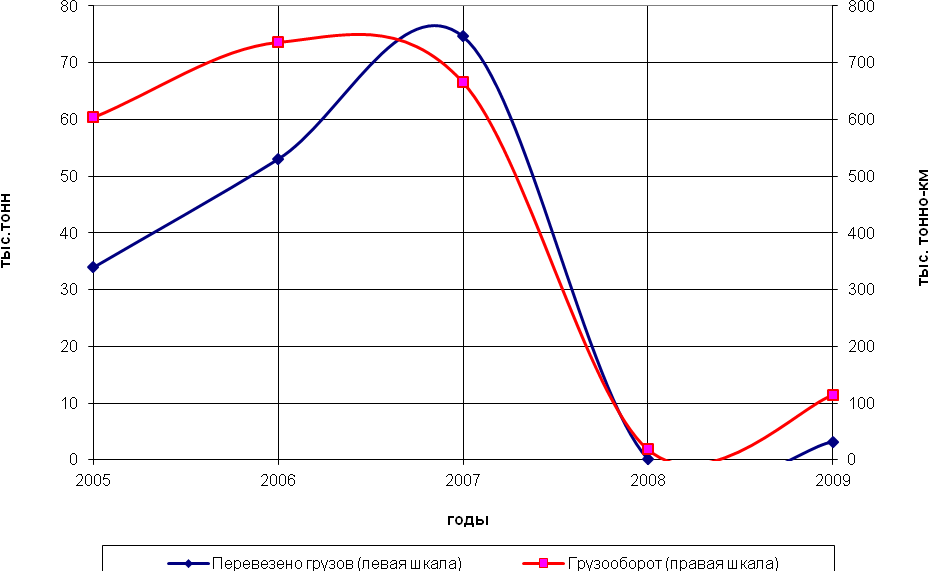 Показатели работы грузового транспорта по Верховскому районуПассажирские перевозкиПассажирские перевозки на территории района осуществляются как железнодорожным (дальнего следования и пригородное сообщение), так и автомобильным транспортом. На протяжении последних 5 лет в районе наблюдается постепенное увеличение количества перевезенных пассажиров и пассажирооборота. Однако в 2009 г. наблюдалось их небольшое снижение. 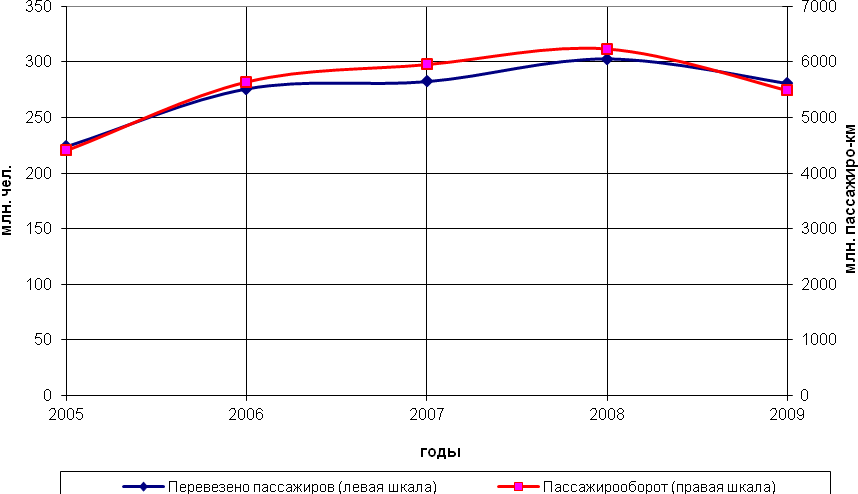 Показатели работы пассажирского транспорта по Верховскому району.Пассажирские перевозки на территории района осуществляются автобусами автотранспортных предприятий и индивидуальных предпринимателей. Автопарк достаточен для обеспечения пассажирских перевозок, но сильно изношен и требует обновления. Общая протяженность линий общественного пассажирского транспорта составляет 336,9 км.Внегородские автомобильные дороги и транспортЧерез территорию  поселения проходят автомобильные дороги регионального значения  А/д «Покровское – Верховье», А/д «Скородное - Верхняя Залегощь».    По всем автомобильным дорогам организовано автобусное сообщение.Пассажирские перевозки в межселенных связях выполняются, в основном, автобусным и маршрутным транспортом. Большую часть грузоперевозок осуществляют частные предприятия и предприниматели.Общие сведения о дорогах регионального значения, проходящих по территории сельского поселения согласно постановлению Коллегии Орловской области от 13.02.2008 г. № 48 «Об утверждении перечня автомобильных дорог общего пользования регионального значения» приведены в таблице (в ред. Постановления Правительства Орловской области от 02.02.2011г.  N 23):Перечень автомобильных дорог общего пользования регионального значенияПеречень автомобильных дорог общего пользования местного значения, находящиеся в ведении муниципального районаАвтомобильные дороги местного значения, находящиеся в ведении поселенийХарактеристика транспортного обслуживанияУлично-дорожная сеть и пассажирский транспортУлично-дорожная сеть населенного пункта обеспечивает  внутренние транспортные связи, включает в себя въезды и выезды на территорию населенных пунктов, главные улицы застройки, основные и второстепенные проезды.	Главные улицы являются основными транспортными и функционально-планировочными осями территории застройки. Они обеспечивают транспортное обслуживание жилой застройки и не осуществляют пропуск транзитных общепоселковых транспортных потоков.	Основные проезды обеспечивают подъезд транспорта к группам жилых зданий.	Второстепенные проезды обеспечивают подъезд транспорта к отдельным зданиям.	Улично-дорожная сеть в состав всех территориальных зон и представляет собой часть территории, ограниченную красными линиями и предназначенную для движения транспортных средств и пешеходов, прокладки инженерных коммуникаций, размещения зеленых насаждений и шумозащитных устройств, установки технических средств информации и организации движения.		К основным недостаткам улично-дорожной сети села следует отнести:Нечеткую дифференциацию уличной сети;Отсутствие пешеходных тротуаров на ряде улиц;Отсутствие твердого покрытия на ряде улиц;Улично-дорожная сеть населенных пунктов, как правило, представлена одной или двумя, тремя улицами, нуждающимися в полном благоустройстве	Не все участки улично-дорожной сети имеют необходимую степень благоустройства – освещение, оборудованные остановочные пункты, тротуары и асфальтовое покрытие проезжей части. Внутрипоселковый пассажирский транспорт развит недостаточно. На территории поселения  располагаются 1 необорудованная остановка общественного транспорта и 3 оборудованных остановок.Перечень маршрутов пассажирского транспорта на территории поселения по состоянию на 01.01.2012 г.Анализируя, данные представленные в таблице и учитывая численность населения в населенных пунктах поселения, можно сделать вывод, что необходимости открывать новые маршруты есть.Индивидуальный транспорт	Наряду с пассажирским транспортом  общественного пользования продолжается рост количества индивидуального автомобильного транспорта, в том числе и в связи с возможным ростом жилищного строительства на территории   поселения. Хранение индивидуальных автомобилей осуществляется в основном на придомовых участках и в гаражных кооперативах. Открытые площадки для хранения индивидуального транспорта почти отсутствуют. Также незначительно количество специально оборудованных площадок для временной парковки автотранспорта перед  общественными зданиями. В результате анализа, проведенного в пункте 1.10.2. выявлены следующие проблемы транспортной инфраструктуры  поселения: 1.Требуется проведение капитального ремонта и реконструкции дорог внутри населенных пунктов;2. Общественные зоны необходимо оборудовать стоянками автотранспорта;3.Проектом генерального плана необходимо определить дифференциацию уличной сети;4.Необходима организация дополнительных внутрипоселковых маршрутов пассажирского транспорта.1.10.3. Объекты жилищного строительства На 01.01.2012 года в поселении проживает 686 человека. Таким образом, норма обеспеченности одного жителя жильем составляет 18,9 - 42,8 м.кв. на человека.Характеристики жилищного фонда на территории сельского поселения представлены в таблице:1.10.4. Объекты социальной инфраструктуры Скородненского сельского поселения  поселения	Социальная инфраструктура - это комплекс объектов обслуживания и взаимосвязей между ними, наземных, пешеходных и дистанционных, в пределах муниципального образования - территории Скородненского сельского поселения.	К учреждениям и предприятиям социальной инфраструктуры относятся учреждения образования, здравоохранения, социального обеспечения, спортивные и физкультурно-оздоровительные учреждения, учреждения культуры и искусства, предприятия торговли, общественного питания и бытового обслуживания, организации и учреждения управления, кредитно-финансовые учреждения и предприятия связи, административные организации и другие учреждения и предприятия обслуживания.	Все объекты обслуживания социальной инфраструктуры можно разделить на группыпо следующим признакам:	- по функциональному назначению (предприятия образования, здравоохранения, физкультуры и спорта, культуры, торговли, общественного питания, бытового обслуживания, отделения связи, отделения сбербанка, пункты охраны правопорядка, административные учреждения);	- по формам собственности и рангу административного подчинения (государственные (федеральные), областные (региональные), районного и местного значения (муниципальные), ведомственные и частные).	- по интенсивности использования (объекты повседневного спроса, периодического спроса и эпизодического спроса).	«Методика определения нормативной потребности субъектов Российской Федерации в объектах социальной инфраструктуры»,  одобренная распоряжением Правительства Российской Федерации от 19 октября 1999г. №1683-р (далее «Методика...»), относит к  необходимым сферам обслуживания населения:образование (образовательные учреждения, включая дошкольные);здравоохранение;культура и искусство;физическая культура и спорт.	На территории сельского поселения расположен ряд объектов, относящийся к компетенции муниципального района, без которых жизнедеятельность сельского поселения невозможна. Поэтому в рамках генерального плана сельского поселения рассматриваются и эти вопросы.Объекты образования.	К минимально необходимым населению, нормируемым объектам образования относятся  детские дошкольные учреждения и общеобразовательные школы (повседневный уровень), объекты начального профессионального и средне-специального образования (периодический уровень). В систему образования Скородненского сельского поселения входят: МБОУ «Скородненская средняя общеобразовательная школа», с. Скородное Верховского района Орловской области; материал стен - кирпич; тип здания – типовое; форма собственности – муниципальная; год постройки - 2006 год; проектная мощность (в соответствующих единицах) – 108; фактическая загрузка (в среднем за год) – 50; сменность работы учреждения - одна; среднегодовая численность - 50 человек; число мест в одну смену - 50 человек.	Для школ, существует следующий норматив числа мест в  общеобразовательных  учреждениях — 102 места на 1000 человек. Кроме нормативного числа существует территориальный подход.МБОУ «Скороднинский детский сад» в селе Скородное. 	Для дошкольных учреждений принят радиус доступности - 500 м. Для школ радиус доступности принят — 4 км (в соответствии с СанПиН 2.4.2.1178-02 «Гигиенические требования к условиям обучения в общеобразовательных учреждениях».Объекты  здравоохранения.К основным необходимым населению, нормируемым объектам здравоохранения относятся  врачебные амбулатории (повседневный уровень) и больницы (периодический уровень). Кроме того, в структуре учреждений первого уровня обслуживания могут быть аптечные пункты и фельдшерско-акушерские пункты (ФАП), которые должны заменять врачебные амбулатории в тех районах, где их нет. В Скородненском сельском поселении функционируют 2 ФАПа:ФАП «Скородненский», с. Скородное; материал стен – дерево; тип здания – типовое; форма собственности – муниципальная; год постройки- 1974 год; сменность работы учреждения – одна; ФАП «Моховской », д. Даменка; материал стен – дерево; тип здания – типовое; форма собственности – муниципальная; год постройки - 1968 год; сменность работы учреждения – одна.	Оценка обеспеченности  муниципальных образований учреждениями здравоохранения требует специального и достаточно специализированного медицинского исследования и в данной работе дается только обзорно.	Доступность амбулаторий, ФАП и аптек в сельской местности  принимается в пределах 30 минут, с использованием транспорта — 3000 м.Учреждения социального обеспеченияК учреждениям социального обеспечения граждан относятся дома престарелых,   реабилитационные центры, дома-интернаты, приюты, центры социальной помощи семье и детям. Все они относятся к уровню периодического обслуживания, поэтому могут располагаться в районном центре.	На территории Скородненского сельского поселения отсутствуют учреждения социального обеспечения.	Организации и учреждения управления, кредитно-финансовые учреждения и предприятия связи.На данный вид общественного обслуживания нормы расчета даются в СНиП 2.07.01-89* «Градостроительство. Планировка и застройка городских и сельских поселений». К учреждениям повседневного обслуживания относятся объекты административно-хозяйственного назначения, отделения связи и банка, опорный пункт охраны порядка. На периодическом уровне находятся административно-управленческие организации, банки, конторы, офисы, отделения связи и милиции, суд, прокуратура, юридическая и нотариальные конторы. 	Сюда же отнесены объекты, предназначенные для официального опубликования муниципальных правовых актов и иной официальной информации.В поселении функционирует 1 почтовое отделение:УФМС Орловской области филиал ФГУП Почта России ОПС Скородное, с. Скородное; тип здания – индивидуальный проект; форма собственности – муниципальная; год постройки - 1980 год; материал стен – кирпич; сменность работы учреждения – одна.	По территориальному принципу для данных учреждений и предприятий обслуживания в сельских поселениях следует размещать из расчета обеспечения жителей каждого поселения услугами первой необходимости в пределах пешеходной доступности не более 30 минут (2,5-3 км). Для центра административного самоуправления устанавливается радиус обслуживания — 1200 м.Объекты торговли, общественного питания, бытового обслуживания и жилищно-коммунального хозяйства.На данный вид общественного обслуживания нормы расчета даются только в СНиП 2.07.01-89* «Градостроительство. Планировка и застройка городских и сельских поселений», «Методика…» его не включает, так как он не относится к основным нормируемым видам обслуживания.  На сегодняшний день в структуре этих предприятий практически не осталось муниципальной собственности, предполагается, что они должны развиваться на основе частных предприятий.К первому уровню обслуживания относятся магазины товаров повседневного спроса, пункты общественного питания, приемные пункты бытового обслуживания, прачечные-химчистки, бани. На периодическом уровне находятся более крупные магазины, торговые центры, мелкооптовые и розничные рынки, базы; предприятия общественного питания, рестораны, кафе и т.д.; специализированные предприятия бытового обслуживания, фабрики-прачечные, химчистки, пожарные депо, банно-оздоровительные учреждения, гостиницы, кладбища.В Скородненском сельском поселении функционируют 2 магазина:Магазин «Лидия»; форма собственности – муниципальная; тип здания – приспособленное; материал стен – кирпич; год постройки - 1969 год.Магазин; форма собственности – частная; тип здания – индивидуальный проект; материал стен – кирпич; год постройки - 1990 год. По территориальному принципу для данных учреждений и предприятий обслуживания в сельских поселениях следует размещать из расчета обеспечения жителей каждого поселения услугами первой необходимости в пределах пешеходной доступности не более 30 минут (2,5-3 км).Объекты физкультуры и спортаК нормируемым учреждениям физкультуры и спорта относятся стадионы и спортзалы, спортплощадки как правило, совмещенные со школами (повседневное обслуживание),  бассейн  (периодическое обслуживание). Кроме того в общепоселковом центре могут быть детские спортивные школы и спортивные центры.На территории Скородненского сельского поселения при школе в селе Скородное функционирует открытая спортивная площадка.Спортивно-оздоровительный комплекс "Гармония" располагается в п. Первомайский; форма собственности – частная.	С точки зрения удаленности для учреждений повседневного обслуживания от потребителей установлен радиус пешеходной доступности - 2,5-3 км.Объекты административного типаАдминистрация Скородненского сельского поселения располагается в селе Скородное;  год постройки- 1960 год; материал стен - дерево; тип здания – индивидуальный проект; форма собственности – муниципальная; сменность в работе – 1.Объекты библиотечного обслуживания населения, досуга и обеспечение жителей поселения услугами организаций культуры.	Количество и емкость объектов культуры рассчитываются в соответствии с действующими нормативами. К нормируемым объектам культуры и искусства относятся учреждения клубного типа с киноустановками и филиалы библиотек - повседневный уровень, к периодическому уровню относятся библиотеки и дома культуры, включающие в себя и функции повседневного обслуживания.	В поселении функционирует 1 библиотека и 1 СДК:Скородненская сельская библиотека, с. Скородное; год постройки - 1969 год; материал стен - кирпич; тип здания – типовое; форма собственности – муниципальная; сменность работы учреждения – одна.Скородненский сельский клуб, с. Скородное; год постройки - 1969 год; материал стен - кирпич; тип здания – типовое; форма собственности – муниципальная; сменность работы учреждения – одна.	Согласно СНиП 2.07.01-89* «Градостроительство. Планировка и застройка городских и сельских поселений», в городских поселениях, как правило, формируется единый общественный центр, дополняемый объектами повседневного пользования в жилой застройке населенных пунктов.	Согласно ст. 14 Федерального закона №131-ФЗ от 06.10.2003 г. к полномочиям органов местного самоуправления  поселения относятся вопросы организации библиотечного обслуживания населения, создания условий для организации досуга и обеспечение жителей поселения услугами организаций культуры, создания условий для развития местного традиционного народного художественного творчества, участия в сохранении, возрождении и развитии народных художественных промыслов в поселении, для развития на территории поселения физической культуры и массового спорта, организация проведения официальных физкультурно-оздоровительных и спортивных мероприятий поселения. На территории Скородненского сельского поселения расположен ряд объектов, относящийся к компетенции муниципального района, без которых жизнедеятельность поселения невозможна. Поэтому в рамках генерального плана  поселения рассматриваются и эти вопросы.Характеристики и нормы обеспеченности объектов социальной инфраструктуры Скородненского сельского поселения  сведены в таблицу:Сводная таблица нормативных требованийВыводы к разделу 1.10.4. Объекты социальной инфраструктуры:Из проведенного анализа видно, что существующая емкость большинства объектов культурно-бытового назначения ниже нормативной. Населенные пункты сельского поселения фактически не охвачены объектами социальной инфраструктуры, необходима организация дополнительного транспортного обеспечения для жителейСуществует проблема изношенности зданий. Основная часть населенных пунктов полностью не обеспечена объектами социальной инфраструктуры (или частично обеспечены), только в одном населенном пункте (село Скородное) расположены необходимые объекты.	Развитие таких видов обслуживания как торговля, общественное питание, бытовое обслуживание, коммунальное хозяйство в условиях рыночных отношений в экономике происходит по принципу сбалансированности спроса и предложения. При этом спрос на те или иные виды услуг зависит от уровня жизни населения, который в свою очередь определяется уровнем развития экономики муниципального образования и региона.Наряду с муниципальными сетями обслуживания, возможно развитие сети обслуживания различных форм собственности, привлечение инвесторов и индивидуальных предпринимателей. Возможно развитие сети кафе, досуговых предприятий, объектов автосервиса, по мере возникновения в них потребности с развитием и застройкой села. Требуются мероприятия по привлечению к деятельности в данной сфере обслуживания индивидуальных предпринимателей.	Необходимо проведение ремонтно-восстановительных работ или работ по реконструкции детских дошкольных учреждений, расположенных на территории поселения.1.10.5. Объекты массового отдыха жителей поселения. Благоустройство и озеленение территории поселения	Согласно ст. 14 Федерального закона от 6 октября 2003 года № 131-ФЗ «Об общих принципах организации местного самоуправления в Российской Федерации» к вопросамместного значения поселения относятся:создание условий для массового отдыха жителей поселения и организация обустройства мест массового отдыха населения;организация благоустройства и озеленения территории поселения, использования, охраны, защиты, воспроизводства лесов, особо охраняемых природных территорий, расположенных в границах населенных пунктов поселения;создание, развитие и обеспечение охраны лечебно-оздоровительных мест и курортов местного значения на территории поселения.	На территории поселения отсутствуют места организованного отдыха жителей поселения. В качестве мест для купания жителями поселка используются стихийно сложившиеся участки на реках (водных объектах).	Наиболее благоустроенные и ухоженные участки, прилегающие к общественным зданиям, расположены в центральной части  поселения. Современная планировочная организация зеленых насаждений поселения характеризуется следующими особенностями:	– отсутствует единая, планировочно - связанная система зеленых насаждений населенных пунктов;	– не сформированы крупные парковые зоны общепоселенческого значения, обеспечивающие потребности в отдыхе и благоприятные экологические условия для населения;	– в существующей застройке населенного пункта строительство новых зеленых зон планировочно ограничено;	– недостаточный уровень благоустройства существующих парков, скверов;	– недостаточное развитие основных озелененных планировочных территорий.	Существующая древесно-кустарниковая растительность на улицах поселения представлена, в основном, тополями, кленами, посаженными более 40 лет назад. Необходимо поэтапно ликвидировать старые, высокорослые деревья, осуществлять посадку новых деревьев и кустарников, производить омолаживающую и формовочную обрезку деревьев.Улицы населенных пунктов не достаточно благоустроены. Не все здания общественного значения огорожены полосами древесно-кустарниковых насаждений. Внутри жилых образований отсутствуют детские игровые площадки.В результате анализа, проведенного в пункте 1.10.5., выявлены следующие проблемы, касающиеся развития озеленения и благоустройства поселения:	Проблема 1. Требуется благоустройство существующих парковых зон и скверов на территории населенных пунктовПроблема 2. Требуется «омоложение» существующей древесно-кустарниковой растительности.	Проблема 3. Необходимо устройство детских игровых площадок внутри жилых кварталов в населенных пунктах.	Проблема 4. Требуется устройство пешеходных тротуаров по улицам населенных пунктов.1.10.6. Объекты специального назначения. Обеспечение территории  Скородненского сельского поселения местами сбора бытовых отходов и местами захоронения	Согласно ст. 14 Федерального закона №131-ФЗ от 06.10.2003г. к вопросам местного значения поселения относится организация сбора и вывоза бытовых отходов и мусора. Сбор бытовых отходовНа территории поселения осуществляется вывоз бытовых отходов с территорий домовладений населенных пунктов на районный полигон ТБО, располагающийся на территории Галичинского сельского поселения Верховского района. Для поселения необходима разработка генеральной схемы очистки территории, включающая в себя следующие положения и мероприятия:1. Развитие обязательной планово-регулярной системы сбора, транспортировки бытовых отходов (включая уличный снег с усовершенствованных покрытий) и их обезвреживание и утилизация (с предварительной сортировкой);2. Подготовку отходов к погрузке в собирающий мусоровозный транспорт, организацию временного хранения отходов (и необходимую сортировку), сбор и вывоз отходов с территорий домовладений, организаций, зимнюю и летнюю уборку территорий, утилизацию и обезвреживание специфических отходов и вторичных ресурсов, утилизацию и обезвреживание отходов на специальных сооружениях;3. Организацию селективного сбора отходов (бумага, стекло, пластик, текстиль, металл) в местах их образования, упорядочение и активизация работы предприятий, занимающихся сбором вторичных ресурсов;4. Принятие норм накопления отходов на расчетный срок – 2,2 м3 на 1 человека в год (440 кг/чел/год);5. В приведенных нормах 5 % составляют крупногабаритные отходы на расчетныйсрок - 15 кг (75 м3) на 1 человека в год;6. Уличный снег при уборке территории принимается 15 кг (0,02 м3) с 1 м2усовершенствованных покрытий;7. Специфические отходы (лечебных учреждений, парикмахерских) включены внорму. Эти отходы являются весьма опасными вследствие содержания в них токсичныххимических веществ и инфекционных начал; обращение с ними регламентируется СанПиН 2.1.7.728-99 «Правила сбора, хранения и удаления отходов лечебно-профилактических учреждений»;8. Предлагается механизированная система сбора и вывоза мусора по утвержденному графику, для всех районов застройки;9. Отходы должны транспортироваться на полигон ТБО межмуниципального значения.Места захоронения (Кладбища)На территории сельского поселения расположено 3 кладбища. На территории Скородненского сельского поселения располагается два законсервированных недействующих скотомогильника (по данным БУОО «Верховская райСББЖ»).Скотомогильник № 17 - Законсервированный. - Недействующий. - Животных, павших от сибирской язвы, не было. - Населённый пункт, вблизи которого расположен скотомогильник, с. Скородное. - Количество скотомогильников – один. - Расстояние до жилой застройки 2000м. - Дата открытия 1948 год, закрытия 1983 год. - Размер СЗЗ - 600кв.м., (не вынесен в натуру).Скотомогильник № 18 д. Дол- Законсервированный. - Недействующий. - Животных, павших от сибирской язвы, не было. - Населённый пункт, вблизи которого расположен скотомогильник, д. Дол. - Количество скотомогильников – один. - Расстояние до жилой застройки 1000м. - Дата открытия 1955 год, закрытия 1983 год. - Размер СЗЗ - 600кв.м., (не вынесен в натуру).Вывоз ТБО осуществляется на официальный полигон ТБО на территории Галичинского сельского поселения.В результате анализа, проведенного в пункте 1.10.6., выявлены следующие проблемы:	Проблема 1. На территории перспективной застройки необходимо определение и обустройство земельных участков для размещения контейнерных площадок для временного хранения твердых бытовых отходов.	Проблема 2. Требуется организация контейнерных площадок для сбора ТБО на территории рекреационных зон с последующим вывозом ТБО с территории рекреационных зон.	Проблема 3.	Необходима разработка генеральной схемы системы сбора и транспортировки бытовых отходов на территории сельского поселения.Проблема 4. Необходимо расширение двух существующих кладбищ (генеральным планом предусмотрено расширение территории кладбищ в селе Скородное на 1,2 и 1,5 га).1.11.	Основные факторы риска возникновения чрезвычайных ситуаций природного и техногенного характера	1.11.1. 	Классификация чрезвычайных ситуаций	Чрезвычайная ситуация - обстановка на определенной территории или акватории, сложившаяся в результате аварии, опасного природного явления, катастрофы, стихийного или иного бедствия, которые могут повлечь или повлекли за собой человеческие жертвы, ущерб здоровью людей или окружающей природной среде, значительные материальные потери и нарушение условий жизнедеятельности людей. 	Возникновение аварий и катастроф природного и техногенного характера оказывает негативное влияние на обстановку на территории поселения. Поскольку ЧС  возникает, как правило, непредвиденно, необходимо принятие всех возможных мер по защите от них населения и территорий.	По количеству пострадавших и максимальному ущербу имущества 1-е место занимают дорожно-транспортные происшествия, 2-е место – пожары, 3-е место – происшествия, связанные с погодными условиями. На всей территории Верховского района практически не развиты экзогенно-геологические процессы. Сами по себе они не вносят заметные изменения в жизнедеятельность поселения, но могут стать косвенной причиной возникновения чрезвычайной ситуации (такой как деформация грунта в районе прохождения элементов транспортной инфраструктуры).	Индивидуальный риск гибели человека на территории Орловской области имеет следующие показатели: – риск гибели человека  в транспортных авариях – 1,8×10-4 случаев в год;– риск гибели человека от пожара – 1,6×10-5 случаев;– риск гибели человека от негативного воздействия погодных условий – 5,6×10-6 случаев.Предельно допустимый социальный риск в Российской Федерации  принимается на уровне 10-4 случаев. 	Чрезвычайные ситуации классифицируются в зависимости от:количества людей, пострадавших в этих ситуациях,количества людей, которые оказались в нарушенных условиях жизнедеятельности,размера материального ущерба, границ зон распространения поражающих факторов чрезвычайных ситуаций.	По масштабу распространения и тяжести последствий ЧС подразделяются на:локальные, муниципальные,межмуниципальные.чрезвычайная ситуация локального характера, в результате которой территория, на которой сложилась чрезвычайная ситуация и нарушены условия жизнедеятельности людей (далее - зона чрезвычайной ситуации), не выходит за пределы территории объекта, при этом количество людей, погибших или получивших ущерб здоровью (далее - количество пострадавших), составляет не более 10 человек либо размер ущерба окружающей природной среде и материальных потерь (далее - размер материального ущерба) составляет не более 100 тыс. рублей;чрезвычайная ситуация муниципального характера, в результате которой зона чрезвычайной ситуации не выходит за пределы территории одного поселения или внутригородской территории города федерального значения, при этом количество пострадавших составляет не более 50 человек либо размер материального ущерба составляет не более 5 млн. рублей, а также данная чрезвычайная ситуация не может быть отнесена к чрезвычайной ситуации локального характера;чрезвычайная ситуация межмуниципального характера, в результате которой зона чрезвычайной ситуации затрагивает территорию двух и более поселений, внутригородских территорий города федерального значения или межселенную территорию, при этом количество пострадавших составляет не более 50 человек либо размер материального ущерба составляет не более 5 млн. рублей;	Каждому виду чрезвычайных ситуаций свойственна своя скорость распространения опасности, являющаяся важной составляющей интенсивности протекания чрезвычайного события и характеризующая степень внезапности воздействия поражающих факторов. С этой точки зрения, такие события можно подразделить на внезапные (взрывы, транспортные аварии, землетрясения и т.д.), с быстро- (пожары, выброс газообразных СДЯВ гидродинамические аварии с образованием волн прорыва, сель и др.), умеренно- (выброс радиоактивных веществ, аварии на коммунальных системах, извержения вулканов, половодья и пр.) и медленно распространяющейся опасностью (аварии на очистных сооружениях, засухи, эпидемии, экологические отклонения и т.п.).		1.11.2. Чрезвычайные ситуации природного  характера 	Природная чрезвычайная ситуация; природная ЧС – обстановка на определенной территории или акватории, сложившаяся в результате возникновения источника природной чрезвычайной ситуации, который может повлечь или повлек за собой человеческие жертвы, ущерб здоровью людей и (или) окружающей природной среде, значительные материальные потери и нарушение условий жизнедеятельности людей.	Риск возникновения чрезвычайной ситуации природного характера на территории Орловской области, не превышает 1 раза в год, соответственно на территории Скородненского сельского поселения Верховского района этот показатель еще ниже.	1.11.2.1. Метеорологические  и опасные агрометеорологические явления	Опасное метеорологическое явление - это природное явление, возникающее в атмосфере под действием различных природных факторов или их сочетаний, могущее оказать поражающее воздействие на людей, сельскохозяйственных животных и растения, объекты экономики.	Температура воздуха	Абсолютный максимум температуры на территории Скородненского сельского поселения  отмечается в июле и может превышать +40º. Такие температуры бывают 1 раз в 30-60 лет. Риск возникновения дней с температурой на 20оС ниже средней январской составляет более 1 в год. 	Наибольший урон от заморозков наносится сельскохозяйственным культурам, на территории  поселения площади, занятые сельскохозяйственными культурами – не значительны, порядка 10 % от всей территории муниципального.	Также возможно возникновение аварии с масштабами ЧС муниципального характера на объектах ЖКХ из-за возможных резких перепадов температуры воздуха, возникновения комплексов неблагоприятных природных явлений в виде мокрого снега и сильного ветра, а также перегрузок электрических сетей и большой изношенности коммуникаций (более 70%). 	Поражающими факторами так же могут являться: температурная деформация ограждающих конструкций, замораживание и разрыв коммуникаций.	Гололёд	Гололед — слой плотного льда, образующийся на земной поверхности и на предметах при замерзании переохлажденных капель дождя или тумана. 	Череда оттепелей и заморозков может спровоцировать образование гололеда.  С появлением гололеда на дорогах поселения значительно повышается риск возникновения аварий на транспорте. Гололед с диаметром отложений более 200 мм несет угрозу деформации грунта (возникает просадка и морозное пучение грунта).	Гололёдно - изморозевые явления проявляются в виде гололёда, зернистой и кристаллической изморози, а также сложных отложений мокрого снега. Оледенение поверхностей автомобильных дорог и улично-дорожной сети несет угрозу жизни и здоровью людей. 	Ущерб от гололёдно - изморозевых явлений обусловлен увеличением веса предметов и объектов, вследствие отложения на них частиц воды и льда. Нередко при этом происходит обрыв ЛЭП, линий связи, вероятны оледенения транспортных магистралей, затруднения в строительных работах, в сельском хозяйстве. Возникновение гололёдно - изморозевых явлений во многом зависит от проникновения тёплого очень влажного воздуха на территорию занятую более холодным воздухом. Максимальные частоты явлений отмечаются в октябре-ноябре и в декабре-январе. 	Метели, снегопады	Метель — перенос снега над поверхностью земли сильным ветром, возможно с выпадением снега, приводящий к ухудшению видимости и заносу транспортных магистралей.	Снег — твердые атмосферные осадки, состоящие из ледяных кристаллов или снежинок различной формы.	В зимний период на территории поселения при скоростях ветра более 6 м/сек возникают метели. В среднем число дней с метелью составляет от 23 до 40 дней. Средняя продолжительность метелей 5-8 часов, максимальная – 50 часов. 	Опасными считаются снегопады, превышающие 20 мм за 24 часа.	Сильные снегопады, метели приводят к снежным заносам на автомобильных дорогах, могут вызвать прекращение движения транспорта на автодорогах в течение 12 и более часов. 	Возможно нарушение жизнеобеспечения населения в населенных пунктах (затрудненный подвоз продуктов питания для населения и кормов для сельскохозяйственных животных).	Поражающими факторами являются ветровая нагрузка и аэродинамическое давление на ограждающие конструкции, снеговая нагрузка, снежные заносы при снегопадах.	Ливневые дожди, град 	Атмосферные осадки - это вода в жидком или твердом состоянии, выпадающая из облаков или осаждающаяся из воздуха на поверхности земли и на предметах.	Ливневые осадки выпадают из кучево-дождевых облаков, связанных с конвекцией. Интенсивные, но мало продолжительные ливневые осадки, связанные с отдельными облаками или узкими зонами облаков (фронтами), одновременно охватывают площади до десятков кв. км. 	Опасными считаются:	- ливни с интенсивностью 30 мм/час и более;	- град с диаметром частиц 20 мм.	Развитие мощных кучево-дождевых облаков способствует возникновению таких опасных явлений погоды как сильные и ливневые дожди, град, шквалы.	Град — это атмосферные осадки, выпадающие в теплое время года, в виде частичек плотного льда диаметром от 5 мм до 15 см, обычно вместе с ливневым дождем при грозе.	При диаметре градин 5-20мм и более данное явление считается опасным. Град наиболее вероятен в тёплое время года при максимуме частот в мае и сентябре. 	Максимум повторяемости града (4-5 раз в год), который наносит наибольший ущерб сельскохозяйственным посевам и населенным пунктам. Поражающими факторами являются ударная динамическая нагрузка от града, затопление территории, подтопление фундаментов при длительных осадках. 	Шквалы, ураганы	Шквал - резкое кратковременное усиление ветра до 20-30 м/с и выше, сопровождающееся изменением его направления, связанное с конвективными процессами. По официальным данным «ГЛАВНОГО УПРАВЛЕНИЯ МИНИСТЕРСТВА РОССИЙСКОЙ ФЕДЕРАЦИИ ПО ДЕЛАМ ГРАЖДАНСКОЙ ОБОРОНЫ, ЧРЕЗВЫЧАЙНЫМ СИТУАЦИЯМ И ЛИКВИДАЦИИ ПОСЛЕДСТВИЙ СТИХИЙНЫХ БЕДСТВИЙ ПО ОРЛОВСКОЙ ОБЛАСТИ», сильные ветры, включая шквалы, со скоростью 24 м/с и более наблюдаются почти ежегодно, на территории Скородненского сельского поселения Верховского района. Шквалы представляют собой вихри с горизонтальной осью, возникающие при передвижении кучево-дождевых облаков. Для них характерно кратковременное усиление скорости приземного ветра (>15м/сек) при резкой смене его направления. 	Опасность составляют сильные ветры со скоростью более 30 м/с (ураганы).	Ураган — это ветер разрушительной силы и значительной продолжительности, скорость которого превышает 32 м/с. 	В результате ураганных ветров происходит падение деревьев, разрушение жилых и административных зданий, обрыв линий связи и ЛЭП, что несет угрозу здоровью и жизни людей.Ураганные ветры со скоростями  30 м/с и более на территории Скородненского сельского поселения наблюдаются 1-2 раза за столетие по данным «ГЛАВНОГО УПРАВЛЕНИЯ МИНИСТЕРСТВА РОССИЙСКОЙ ФЕДЕРАЦИИ ПО ДЕЛАМ ГРАЖДАНСКОЙ ОБОРОНЫ, ЧРЕЗВЫЧАЙНЫМ СИТУАЦИЯМ И ЛИКВИДАЦИИ ПОСЛЕДСТВИЙ СТИХИЙНЫХ БЕДСТВИЙ ПО ОРЛОВСКОЙ ОБЛАСТИ».	1.11.2.2.Опасные гидрогеологические явления и процессы	Опасное гидрологическое явление — это событие гидрологического происхождения или результат гидрологических процессов, возникающих под действием различных природных или гидродинамических факторов или их сочетаний, оказывающих поражающее воздействие на людей, сельскохозяйственных животных, растения и объекты экономики. Часто из гидрологических, геофизических и метеорологических явлений выделяют морские гидрологические явления, включая в них тайфуны, цунами, сильное волнение и другие опасные природные явления.	Зону возможного затопления создает разлив рек. По официальным данным «ГЛАВНОГО УПРАВЛЕНИЯ МИНИСТЕРСТВА РОССИЙСКОЙ ФЕДЕРАЦИИ ПО ДЕЛАМ ГРАЖДАНСКОЙ ОБОРОНЫ, ЧРЕЗВЫЧАЙНЫМ СИТУАЦИЯМ И ЛИКВИДАЦИИ ПОСЛЕДСТВИЙ СТИХИЙНЫХ БЕДСТВИЙ ПО ОРЛОВСКОЙ ОБЛАСТИ», территория Скородненского сельского поселения не подвергается опасности подтопления и жизнеобеспечение населенных пунктов не нарушено в период весеннего половодья. 	Так же опасность несут дождевые паводки. На реках обычно наблюдаются с апреля по ноябрь, максимальные дождевые паводки проходят в основном в мае. При затоплении территорий дождевыми паводковыми велика вероятность нанесение ущерба  сельскохозяйственным культурам.	1.11.2.3.Опасные геологические процессы и явления	Геологическое опасное явление — это результат деятельности геологических процессов, возникающих в земной коре под действием различных природных и геодинамических факторов или их сочетаний. К опасным геологическим процессам и явлениям относятся современные (быстротекущие) геологические процессы и явления, оказывающие негативное воздействие на людей, сельскохозяйственных животных, растения и объекты экономики.	На территории Скородненского сельского поселения выявлен незначительный комплекс экзогенных геологических процессов, таких как эрозионный, оползневой, просадочный, карстовый. 	Оползни	Оползень — это смещение масс горных пород, грунта вниз по склону под влиянием силы тяжести, усиливающейся вследствие подмыва склона,  переувлажнения, сейсмических толчков и  иных процессов.Смещение грунтов происходит по поверхности с низким содержанием мергеля в породе, водоупорных палеогеновых глин, по глинистым прослоям в толще моренных суглинков. Нередко овражная эрозия сочетается с появлением значительных размеров оползней. 	Суффозионные, просадочные процессы	Эти процессы связаны с суглинисто-песчаными отложениями и проявляются в виде западин на поверхности пойм и надпойменных участков.	Карстовые процессы	Карст - геологические явления в земной коре и на ее поверхности, вызванные химическим растворением горных пород и выраженные в образовании в земной коре пустот, в разрушении и изменении структуры и состояния пород, в создании особого характера циркуляции и режима подземных вод. Карст возникает в растворимых водными растворами осадочных горных породах (известняки, гипс) и выражается в образовании углублений в виде воронок, котловин, провалов, пещер, естественных пустот, колодцев и т. п. 	В местах, где обнажаются или неглубоко залегают меловые отложения, развит меловой поверхностный карст. 	При проектировании нового строительства необходимо проводить инженерные изыскания и при необходимости разрабатывать проекты инженерной защиты территории.	При выполнении изысканий, проектировании и строительстве необходимо учитывать:	1) опасность карстовых деформаций грунтов оснований и земной поверхности, в особенности провалов; 	2) неравномерно пониженную несущую способность закарстованных пород и возможность наличия ослабленных зон в толще покрывающих грунтов;	3) связанные с карстом особенности гидрологических и гидрогеологических условий, неоднородную и нередко весьма высокую водопроницаемость закарстованных пород, неравномерность распространения и режима поверхностного и подземного стока, возможность наличия очагов интенсивного поглощения поверхностных вод, утечек из водохранилищ и внезапных больших водопритоков в горные выработки и котлованы; 	4) возможность опасной активизации развития карста и связанных с ним явлений в результате антропогенной деятельности.	Для прогноза развития карстовой опасности проводят бурение. 	1.11.2.4. Природные пожары 	Пожарная опасность природного характера на территории поселений связана с пожарами в лесах и горением травяного покрова. Причиной возникновения крупных лесных пожаров является засуха и суховеи. Предпосылками возникновения ЧС также служит рост антропогенной нагрузки (увеличение количества нарушений правил пожарной безопасности в лесах, сельскохозяйственные палы). Наибольший риск возникновения лесных пожаров приходится на май, июнь, июль, август и сентябрь месяцы. Традиционно наиболее масштабные лесные пожары приходятся на месяцы июль-август.	Поселение относится  к малолесным территориям. Основная часть лесных насаждений на территории поселения отнесены к группе защитных, которые выполняют преимущественно защитные и социальные функции и являются зеленой зоной. Древесная растительность на территории поселения имеется также на территориях общего пользования населенных пунктов. На территории таких лесных насаждений чрезвычайные ситуации, связанные с пожаром не возникают.	Однако, возможно возгорание травяного покрова вдоль дорог. Для предотвращения возгорания, службой, обслуживающей автомобильную дорогу,  необходимо периодическое, контролируемое поджигание травяного покрова вдоль трасс и опашка прилежащих лесов.	При проведении противопожарных мероприятий следует руководствоваться «Правилами пожарной безопасности в лесах», утвержденными  постановлением Правительства Российской Федерации от 30.06.2007 № 417 и Лесным Кодексом.	Для обеспечения пожарной безопасности в лесах, в соответствии со статьей 53 Лесного Кодекса Российской Федерации, осуществляется:	1) противопожарное обустройство лесов, в том числе строительство, реконструкция и содержание дорог противопожарного назначения, посадочных площадок для самолетов, вертолетов, используемых в целях проведения авиационных работ по охране и защите лесов, прокладка просек, противопожарных разрывов;	2) создание систем, средств для предупреждения и тушения лесных пожаров (пожарные техника и оборудование, пожарное снаряжение и другие), содержание этих систем, средств, а также формирование запасов горюче-смазочных материалов на период высокой пожарной опасности;	3) мониторинг пожарной опасности в лесах;	4) разработка планов тушения лесных пожаров;	5) тушение лесных пожаров;	6) иные меры пожарной безопасности в лесах.	1.11.3.	Чрезвычайные ситуации техногенного характера	Техногенная чрезвычайная ситуация; техногенная ЧС – состояние, при котором в результате возникновения источника техногенной чрезвычайной ситуации на объекте, определенной территории или акватории нарушаются нормальные условия жизни и деятельности людей, возникает угроза их жизни и здоровью, наносится ущерб имуществу населения, народному хозяйству и окружающей природной среде.	Различают техногенные чрезвычайные ситуации по месту их возникновения и по характеру основных поражающих факторов источника чрезвычайной ситуации.	Источник техногенной чрезвычайной ситуации – опасное техногенное происшествие, в результате которого на объекте разделенной территории или акватории произошла техногенная чрезвычайная ситуация.К опасным техногенным происшествиям относятся аварии на промышленных объектах или на транспорте, пожары, взрывы или высвобождение различных видов энергии.Радиационная опасностьНа территории Скородненского сельского поселения радиационно-опасных объектов нет. Прямое радиоактивное загрязнение территории Скородненского сельского поселения Верховского района возможно при авариях на Курской и Нововоронежской атомных электростанциях.  По Постановлению РФ от 18.12.1997 г. №1585  (в ред. Постановления Правительства РФ от 07.04.2005 №197) «Об утверждении перечня населенных пунктов, находящихся в границах зон радиоактивного загрязнения вследствие катастрофы на Чернобыльской АЭС»  попадают  населенные пункты:село Скородное;деревня Даменка;поселок Ключики;поселок Первомайский.На территории Скородненского сельского поселения наибольшую опасность техногенного характера представляют чрезвычайные ситуации, вызванные авариями:	- на автомобильном транспорте;	- на пожаро - взрывоопасных объектах;	- на коммунальных системах жизнеобеспечения;	- на объектах системы газораспределения.	Аварии на автомобильном транспортеАварии на автомобильном транспорте при перевозке опасных грузов с выбросом  опасных химических веществ, взрывом горючих жидкостей и сжиженных газов возможны фактически на всех транзитных дорогах, проходящих по территории поселения. 	Наибольшая вероятность происшествий дорожно-транспортного характера в местах пересечения дорог путепроводами, в местах автомобильных развязок, а также в местах крутых спусков и подъемов.	Масштаб вероятных транспортных ЧС зависит от количества транспортных средств и объема перевозимых ими веществ. По территории поселения проходят автомобильные дороги регионального значения  А/д «Покровское – Верховье», А/д «Скородное - Верхняя Залегощь», на которых формируется наибольший поток автотранспорта перевозящего опасные вещества.	В случае дорожно-транспортного происшествия с участием транспорта, перевозящего АХОВ и легковоспламеняющиеся вещества, в зону поражения может попасть значительная часть территории Скородненского сельского поселения. Вероятность участия опасных грузов в аварийной ситуации на автомобильном транспорте составляет 1,8*10-6.	Основные причины возникновения чрезвычайных ситуаций на автомобильном транспорте:	- износ дорожного покрытия; 	- некачественное проведение ремонтных работ;	- недостаточный контроль коммунальных служб за состоянием дорожного покрытия в зимний период и т.д.;	Аварии на путепроводах	По территории поселения проходят газопроводы высокого (р ≤ 0,6 МПА) и низкого (р ≤ 0,003 МПА) давления. 	При разгерметизации газопровода происходит истечение природного газа в атмосферу с последующим рассеянием, поэтому взрывоопасная концентрация не образуется. Наиболее вероятные негативные последствия разгерметизации газопровода – пожары. При разгерметизации наземных участков газопроводов возможно факельное горение (образование горящей струи в условиях мгновенного воспламенения утечки газа).  	В результате аварии на подземной части газопровода высокого давления возможно образование факела длинной до 15-20 м (в зависимости от диаметра газопровода) при полном разрушении части газопровода.	Также на территории поселения расположены различные газораспределительные пункты, в которых при разгерметизации возможно скопление газа, без образования взрывоопасной концентрации.	Причины возникновения чрезвычайных ситуаций: 	- подземная коррозия металлов;	- дефекты строительно-монтажных работ;	- дефекты труб и оборудования;	- механическое повреждение;	- нарушение технологического процесса проведения огневых работ на линейной части газопроводов и др.	Мероприятия по предупреждению последствий и защите населения в зоне пожароопасного объекта:	–совершенствование технологических процессов, повышение надежности технологического оборудования и эксплуатационной надежности систем;	–проведение профилактических работ по проверке состояния технологического оборудования; 	–подготовка формирований для проведения ремонтно-восстановительных работ; 	–обеспечение пожарной безопасности объекта. 	Аварии на потенциально опасных объектах	Потенциальными источниками техногенных чрезвычайных ситуаций являются промышленные объекты, объекты хранения и реализации нефтепродуктов и горюче-смазочных материалов (взрывоопасные объекты).	На территории Скородненского сельского поселения Верховского района по данным «ГЛАВНОГО УПРАВЛЕНИЯ МИНИСТЕРСТВА РОССИЙСКОЙ ФЕДЕРАЦИИ ПО ДЕЛАМ ГРАЖДАНСКОЙ ОБОРОНЫ, ЧРЕЗВЫЧАЙНЫМ СИТУАЦИЯМ И ЛИКВИДАЦИИ ПОСЛЕДСТВИЙ СТИХИЙНЫХ БЕДСТВИЙ ПО ОРЛОВСКОЙ ОБЛАСТИ» взрывопожароопасные объекты отсутствуют.Угрозы химической опасностиТерритория Скородненского сельского поселения не подвергается  угрозе химической опасности (отсутствуют предприятия, использующие в своем производственном цикле опасные химические вещества) по данным «ГЛАВНОГО УПРАВЛЕНИЯ МИНИСТЕРСТВА РОССИЙСКОЙ ФЕДЕРАЦИИ ПО ДЕЛАМ ГРАЖДАНСКОЙ ОБОРОНЫ, ЧРЕЗВЫЧАЙНЫМ СИТУАЦИЯМ И ЛИКВИДАЦИИ ПОСЛЕДСТВИЙ СТИХИЙНЫХ БЕДСТВИЙ ПО ОРЛОВСКОЙ ОБЛАСТИ».	Аварии на коммунальных системах жизнеобеспечения 	При авариях на сетях электроснабжения, газоснабжения, теплоснабжения, водоснабжения и канализации будет нарушена нормальная жизнедеятельность населения. 	Водоснабжение. В населенных пунктах достаточно  высок процент износа сетей,  насосных станций и водонапорных башен. Отказ любого из этих объектов приводит к прекращению подачи воды. Чаще всего ввиду ограниченности заложенного бюджета поселения устранение подобных аварий может откладываться на неопределенный срок.   	Электроснабжение. Поскольку нарушение подачи электроэнергии чаще всего связано с обрывом проводов, устранение неполадок не сильно влияет на жизнеобеспечение населения, тогда как на предприятиях и социальных объектах имеются резервные источники энергии.	Теплоснабжение. Наибольшая угроза представляется для социальных объектов. При переоборудовании котельных в газовые, котельные на твердом топливе оставляют в качестве резервных.	Газоснабжение. Аварии систем газоснабжения наносят наибольший ущерб жизнедеятельность населения (отопление, приготовление пищи т.д.). При этом ремонт может занять значительное время, поскольку аварии чаще всего происходят на подземных участках газопровода. 1.12.	Перечень мероприятий по защите от чрезвычайных природных и техногенных процессов, существующие и разрабатываемые проекты инженерной защиты территории	Предупреждение чрезвычайных ситуаций как в части их предотвращения (снижения рисков их возникновения), так и в плане уменьшения потерь и ущерба от них (смягчения последствий) проводится по следующим направлениям:мониторинг и прогнозирование чрезвычайных ситуаций; рациональное размещение производительных сил по территории страны с учетом природной и техногенной безопасности; предотвращение, в возможных пределах, некоторых неблагоприятных и опасных природных явлений и процессов путем систематического снижения их накапливающегося разрушительного потенциала; предотвращение аварий и техногенных катастроф путем повышения технологической безопасности производственных процессов и эксплуатационной надежности оборудования; разработка и осуществление инженерно-технических мероприятий, направленных на предотвращение источников чрезвычайных ситуаций, смягчение их последствий, защиту населения и материальных средств; подготовка объектов экономики и систем жизнеобеспечения населения к работе в условиях чрезвычайных ситуаций; декларирование промышленной безопасности; лицензирование деятельности опасных производственных объектов; страхование ответственности за причинение вреда при эксплуатации опасного производственного объекта; проведение государственной экспертизы в области предупреждения чрезвычайных ситуаций; государственный надзор и контроль по вопросам природной и техногенной безопасности; информирование населения о потенциальных природных и техногенных угрозах на территории проживания; подготовка населения в области защиты от чрезвычайных ситуаций. 1.12.1.	Рекомендации для размещения объектов капитального строительства	Создание новых и преобразование существующих систем расселения должно проводиться с учетом природно-климатических условий, существующей техногенной опасности, а также особенностей сложившейся сети населенных мест. Не должно допускаться размещение зданий и сооружений в опасных зонах отвалов породы шахт и оползней, в зонах, непосредственно прилегающих к активным разломам. В проектах планировки необходимо предусматривать ограниченное развитие потенциально опасных объектов экономики, их постепенный вывод из городов, перепрофилирование или модернизацию, обеспечивающие снижение до приемлемого уровня, создаваемого функционированием этих объектов риска поражения населения, среды его обитания и объектов экономики.	При формировании систем населенных мест необходимо обеспечить снижение пожарной опасности застроек и улучшение санитарно-гигиенических условий проживания населения. Пожаро - и взрывоопасные объекты необходимо выносить за пределы населенных пунктов. При размещении и формировании населенных пунктов и систем населенных мест надо также учитывать размещение уже существующих подобных объектов.	При проектировании, строительстве и реконструкции населенных пунктов следует предусматривать единую систему транспорта, представляющую удобные, быстрые и безопасные транспортные связи для удобства возможной эвакуации людей. 	Населенные территории необходимо размещать с наветренной стороны (для ветров преобладающего направления) по отношению к производственным предприятиям, являющимися источниками загрязнения атмосферного воздуха, а также представляющим повышенную пожарную опасность.	Животноводческие предприятия, склады по хранению ядохимикатов, биопрепаратов, удобрений, пожаро - и взрывоопасные склады и производства, очистные сооружения должны располагаются с подветренной стороны по отношению к населенной территории.	За пределами селитебных территорий и их зеленых зон в обособленных складских районах пригородной зоны с соблюдением санитарных, противопожарных норм осуществляется рассредоточенное размещение складов и перевалочных баз нефти и нефтепродуктов, складов взрывчатых материалов и базисных складов АХОВ.	При разработке проектов планировки жилых микрорайонов необходимо предусматривать безопасное размещение полигонов для утилизации, обезвреживания и захоронения твердых бытовых и токсичных промышленных отходов.	Рационально размещенный объект фактически частично или полностью выводится из зоны действия поражающих факторов потенциального источника чрезвычайной ситуации. В случае реального возникновения бедствия ему или совсем не наносится ущерб, или этот ущерб и вообще последствия воздействия бывают столь незначительными, что чрезвычайная ситуация не возникает. 	Таким образом, проведенное заблаговременно мероприятие по рациональному размещению оказывается экономически эффективным. Эта эффективность могла бы быть оценена величиной предотвращенного ущерба. Чаще всего этот гипотетический предотвращенный ущерб оценивают при принятии решения на выбор места размещения - новое строительство, при обосновании переноса объекта в более безопасное место и в других случаях, предшествующих практическим мерам.	Другая составляющая рационального безопасного размещения объектов - необходимость минимизации затрат на проведение мер по размещению. 	Таким образом, рациональное размещение объектов экономики и социальной сферы с точки зрения их природной и техногенной безопасности, являясь важной мерой предупреждения чрезвычайных ситуаций, одновременно играет роль механизма, снижающего потенциальные ущербы и в определенной степени страхующего от затрат на восстановление и перенос объектов.	1.12.2.	Противопожарные мероприятия на территории поселения	На территории поселений наибольшую пожарную опасность несет возгорание жилой застройки.	Основными причинами пожаров являются неосторожное обращение с огнём, нарушение правил пожарной безопасности при эксплуатации электрооборудования, поджоги.	Для Скородненского сельского поселения характерно наличие значительное количество территорий, застроенных индивидуальными жилыми домами, преимущественно одноэтажными. Проблемой является то, что расстояния между домами и природными постройками не соответствуют требованиям пожарной безопасности, водопроводные сети с гидрантами изношены, поэтому рекомендуется предусмотреть комплектование первичных средств пожаротушения, применяемых до прибытия пожарного расчета.	На территории поселения пожаротушение осуществляется при помощи сил и средств собственной пожарной части.	Расход воды на наружное пожаротушение принимается по СП 8.13130.2009, п.5.1, табл.1 и составляет 1х10 л/с (без учета расхода на тушение предприятий различного назначения). Расход воды для производственных предприятий, для зданий административного и общественного назначения принимаются отдельно для каждого из этих предприятий в зависимости от их площади.	В соответствии с № 123-ФЗ «Технический регламент о требованиях пожарной безопасности», статьей 63 первичные меры пожарной безопасности должны включать в себя:	1) реализацию полномочий органов местного самоуправления по решению вопросов организационно-правового, финансового, материально-технического обеспечения пожарной безопасности муниципального образования;	2) разработку и осуществление мероприятий по обеспечению пожарной безопасности муниципального образования и объектов муниципальной собственности, которые должны предусматриваться в планах и программах развития территории, обеспечение надлежащего состояния источников противопожарного водоснабжения, содержание в исправном состоянии средств обеспечения пожарной безопасности жилых и общественных зданий, находящихся в муниципальной собственности;	3) разработку и организацию выполнения муниципальных целевых программ по вопросам обеспечения пожарной безопасности;	4) разработку плана привлечения сил и средств для тушения пожаров и проведения аварийно-спасательных работ на территории муниципального образования и контроль за его выполнением;	5) установление особого противопожарного режима на территории муниципального образования, а также дополнительных требований пожарной безопасности на время его действия;	6) обеспечение беспрепятственного проезда пожарной техники к месту пожара;	7) обеспечение связи и оповещения населения о пожаре;	8) организацию обучения населения мерам пожарной безопасности и пропаганду в области пожарной безопасности, содействие распространению пожарно-технических знаний;	9) социальное и экономическое стимулирование участия граждан и организаций в добровольной пожарной охране, в том числе участия в борьбе с пожарами.	Также в соответствии с №123-ФЗ «Технический регламент о требованиях пожарной безопасности», статьей 76 о требованиях пожарной безопасности по размещению подразделений пожарной охраны в поселениях и городских округах:	1. Дислокация подразделений пожарной охраны на территориях поселений и городских округов определяется исходя из условия, что время прибытия первого подразделения к месту вызова в городских поселениях и городских округах не должно превышать 10 минут, а в сельских поселениях - 20 минут.	2. Подразделения пожарной охраны населенных пунктов должны размещаться в зданиях пожарных депо.	В  соответствии с Федеральным законом № 131, статья 14, п.9, обеспечение первичных мер пожарной безопасности в границах населенных пунктов поселения, относятся к вопросам местного значения поселения.	1.12.3.	Аварийно – спасательные работы	Аварийно-спасательные и другие неотложные работы в зонах ЧС планируется проводить с целью срочного оказания помощи населению, которое подверглось непосредственному или косвенному воздействию разрушительных и вредоносных сил природы, техногенных аварий и катастроф, а также для ограничения масштабов, локализации или ликвидации возникших при этом ЧС.	Комплексом аварийно-спасательных работ необходимо обеспечить поиск и удаление людей за пределы зон действия опасных и вредных для их жизни и здоровья факторов, оказание неотложной медицинской помощи пострадавшим и их эвакуацию в лечебные учреждения, создание для спасенных необходимых условий физиологически нормального существования человеческого организма.	Применение комплекса мероприятий по защите населения в ЧС обеспечивается:	-организацией и осуществлением непрерывного наблюдения, контроля и прогнозирования состояния природной среды, возникновения и развития, опасных для населения природных явлений, техногенных аварий и катастроф с учетом особенностей подконтрольных территорий;  	- своевременным оповещением инстанций, органов руководства и управления, а также должностных лиц об угрозе возникновения ЧС и их развитии, а также доведением до населения установленных сигналов и порядка действий в конкретно складывающейся обстановке;	-обучением населения действиям в ЧС и его психологической подготовкой;	-разработкой и осуществлением мер по жизнеобеспечению населения на случай природных и техногенных ЧС.	В  соответствии с Федеральным законом № 131, статья 14, п.24, 25, к вопросам местного значения поселения относятся:	- создание, содержание и организация деятельности аварийно-спасательных служб и (или) аварийно-спасательных формирований на территории поселения;	- организация и осуществление мероприятий по мобилизационной подготовке муниципальных предприятий и учреждений, находящихся на территории поселения.1.12.4. Инженерная подготовка территории	Благоустройство балок и предотвращение роста оврагов предлагается выполнить путем посадки древесно-кустарниковых насаждений, засыпки отвержков оврагов, вклинивающихся в застройку. На отдельных участках предусматривается прокладка водосточных устройств. В целях прекращения роста оврагов рекомендуется устройство нагорных земляных валиков вдоль бровки отвержков оврага, террасирование склонов, задернованность крутых склонов, устройство открытых водостоков по тальвегам оврагов.Таким образом, с целью определения потенциала поселения для дальнейшего развития и выявления проблем, требующих оптимизационных мероприятий, выполнен комплексный анализ территории Скородненского сельского поселения.Проанализированы следующие ресурсные, экологические и планировочные факторы:• Планировочная структура;• Природные условия и ресурсы;• Эколого-гигиеническая обстановка.Также проанализированы социально-экономические и инженерно-инфраструктурные факторы:• Экономико-географическое положение и факторы развития поселения;• Демографическая ситуация;• Экономическая база развития Скородненского сельского поселения, сферы занятости населения;• Состояние жилищного фонда, динамика и структура жилищного строительства,расчет потребности в жилищном строительстве, реконструкции жилого фонда иобъектах социальной инфраструктуры;• Состояние транспортной и инженерной инфраструктур.В результате проведенного анализа было выявлено, что Скородненского сельского поселения относится к числу поселений, перспектива развития которых в значительной степени может быть обусловлена целым рядом благоприятных факторов:• Накопленный социально-экономический потенциал;• Развитые промышленные функции и функции по организационно-хозяйственному и социально-культурному обслуживанию территории поселения;• Относительно благоприятное состояние окружающей среды, комплекс природно-климатических и ландшафтных условий, которые представляют собой основуформирования благоприятной среды для жизни человека.	РАЗДЕЛ 2: ОБОСНОВАНИЕ ВАРИАНТОВ РЕШЕНИЯ ЗАДАЧ ТЕРРИТОРИАЛЬНОГО ПЛАНИРОВАНИЯ И ПРЕДЛОЖЕНИЙ ПО ТЕРРИТОРИАЛЬНОМУ ПЛАНИРОВАНИЮ	Настоящий раздел содержит материалы по обоснованию вариантов решения задач территориального планирования территории Скородненского сельского поселения; обоснование предложений по территориальному планированию и этапы их реализации, а также перечень мероприятий по территориальному планированию.	Предложения по территориальному планированию и мероприятия направлены на создание и развитие территорий и объектов капитального строительства местного значения, на исполнение полномочий органа местного самоуправления Скородненского сельского поселения. Структура настоящего раздела соответствует структуре раздела 1 II части «Анализ состояния, проблем и перспектив комплексного развития территории  поселения. Перечень основных факторов риска возникновения чрезвычайных ситуаций природного и техногенного характера».	Содержание разделов и карт (схем) генерального плана Скородненского сельского поселения тесно связано с полномочиями органов местного самоуправления. Согласно ст. 14 Федерального закона №131-ФЗ от 06.10.2003 г. непосредственно к полномочиям Администрации Скородненского сельского поселения относятся следующие предложения по территориальному планированию:утверждение генерального плана поселения, правил землепользования и застройки, утверждение подготовленной на основе генерального плана поселения документации по планировке территории, выдача разрешений на строительство, разрешений на ввод объектов в эксплуатацию при осуществлении строительства, реконструкции, капитального ремонта объектов капитального строительства, расположенных на территории поселения, утверждение местных нормативов градостроительного проектирования поселения, резервирование земель и изъятие, в том числе путем выкупа, земельных участков в границах поселения для муниципальных нужд, осуществление земельного контроля за использованием земель поселения;предложения по размещению на территории поселения объектов капитального строительства местного значения, включающие в себя следующие подразделы:	Предложения по обеспечению территории Скородненского  сельского поселения  поселения объектами инженерной инфраструктуры:организация в границах поселения электро-, тепло-, газо- и водоснабжения населения, водоотведения, снабжения населения топливом;организация освещения улиц и установки указателей с названиями улиц и номерами домов.	Предложения по обеспечению территории Скородненского сельского поселения объектами транспортной инфраструктуры:дорожная деятельность в отношении автомобильных дорог местного значения в границах населенных пунктов поселения, а также осуществление иных полномочий в области использования автомобильных дорог и осуществления дорожной деятельности в соответствии с законодательством Российской Федерации;создание условий для предоставления транспортных услуг населению и организация транспортного обслуживания населения в границах поселения.	Предложения по обеспечению территории Скородненского сельского поселения объектами жилой социальной инфраструктуры:обеспечение малоимущих граждан, проживающих в поселении и нуждающихся в улучшении жилищных условий, жилыми помещениями в соответствии с жилищным законодательством, организация строительства и содержания муниципального жилищного фонда, создание условий для жилищного строительства.	Предложения по обеспечению территории поселения объектами связи, торговли, общественного питания, бытового обслуживания:создание условий для обеспечения жителей поселения услугами связи, общественного питания, торговли и бытового обслуживания.	Предложения по обеспечению территории поселения объектами библиотечного обслуживания, культуры, народного художественного творчества, музеями, объектами физкультуры и спорта:организация библиотечного обслуживания населения;создание условий для организации досуга и обеспечения жителей поселения услугами организаций культуры;сохранение, использование и популяризация объектов культурного наследия (памятников истории и культуры), находящихся в собственности поселения,охрана объектов культурного наследия (памятников истории и культуры) местного (муниципального) значения, расположенных на территории поселения;создание условий для развития местного традиционного народного художественного творчества, участие в сохранении, возрождении и развитии народных художественных промыслов в поселении;обеспечение условий для развития на территории поселения физической культуры и массового спорта.	Предложения по обеспечению территории Скородненского сельского поселения  объектами массового отдыха жителей поселения, благоустройства и озеленения территории поселения:создание условий для массового отдыха жителей поселения и организация обустройства мест массового отдыха населения;осуществление мероприятий по обеспечению безопасности людей на водных объектах;организация благоустройства и озеленения территории поселения, использования, охраны, защиты, воспроизводства лесов, лесов особо охраняемых природных территорий, расположенных в границах населенных пунктов поселения.	Предложения по обеспечению территории Скородненского сельского поселения  местами сбора бытовых отходов:организация сбора и вывоза бытовых отходов и мусора.	Предложения по обеспечению территории  поселения местами захоронения:содержание мест захоронения.	Перечень основных факторов риска возникновения чрезвычайных ситуаций природного и техногенного характера при размещении объектов капитального строительства федерального, регионального и муниципального значения, а также мероприятия по их снижению, приводятся в пунктах 1.11.-1.12. раздела 1 настоящей части. В разделе 2 предложений по территориальному планированию рассмотрены вопросы, касающиеся обеспечения первичных мер пожарной безопасности в границе населенного пункта поселения.2.1. Базовый прогноз численности населения Скородненского сельского поселения.Демографический прогноз имеет чрезвычайно важное значение для целей краткосрочного, среднесрочного и долгосрочного планирования развития территории. Он позволяет дать оценку основных параметров развития населения на основе выбранных гипотез изменения уровней рождаемости, смертности и миграционных потоков, таких как половозрастной состав, обеспеченность трудовыми ресурсами, дальнейшие перспективы воспроизводства и т.д. При составлении прогноза численности населения генеральным планом учтена сложившаяся в поселении демографическая ситуация, комплексный потенциал сельского поселения, а так же общенациональная и областная политика в сфере демографии.Анализ осуществляемых мер по сохранению человеческих ресурсов области показывает, что в силу значительной инерционности демографических процессов положительный эффект в этой сфере может быть достигнут только в среднесрочной или долгосрочной перспективе на основе реализации комплекса взаимодополняющих мероприятий по улучшению демографической ситуации, соответствующих программе экономического и социального развития области и муниципальных образований на среднесрочную перспективу.За исходную базу перспективных расчетов взяты сложившиеся в поселении к началу 2012 года уровни рождаемости и смертности населения, его половая и возрастная структуры. Расчеты и анализ перспективного изменения численности населения и других важнейших его демографический показателей производились по трем сценариям развития:инерционному;базовому;оптимистическому.Вероятность каждого из них определяется сложным сочетанием социальных, экономических и политических факторов, но, в конечном итоге, возможный сценарий развития демографических процессов будет зависеть от трех основных показателей: уровня рождаемости, смертности и сальдо миграций.Масштабы убыли будут определяться различиями в уровнях рождаемости и смертности при реализации того или иного демографического сценария.За основу для расчетов по настоящему генеральному плану принят базовый прогноз численности на 1 января 2012 года.В соответствии с базовым прогнозом численность населения Скородненского сельского поселения в 2032 году может увеличиться до 200 человек (в связи с проектированием и строительством нефтеперекачивающего завода д. Туровка – Туровского сельского поселения Верховского района и проектированием и строительством цементного завода – территория Русско - Бродского сельского поселения Верховского района). Данное увеличение численности будет происходить, в основном, за счет притока мигрантов, связанного с реализацией инвестиционных потенциалов территории.	Прогнозируемая численность населения Скородненского сельского поселения.2.2. Предложения по усовершенствованию и развитию планировочной структуры Скородненского сельского поселения, функциональное и градостроительное зонирование2.2.1. Функциональное зонированиеСогласно ст.23 п.6 Гр К РФ на картах (схемах), содержащихся в генеральных планах, отображаются границы функциональных зон с параметрами планируемого развития таких зон.	Для оптимального использования территории  поселения в документах территориального планирования определяются функциональные зоны, их границы и функциональное назначение. Функциональные зоны в существующих границах населенных пунктов поселения (см. карта №2 I тома) определяются по фактическому использованию.	Функциональные зоны в границах земельных участков, планируемых для перспективного освоения, определяются как жилые, коммунально-складские, рекреационные, общественно-деловые.	Разработанное в Генеральном плане Скородненского сельского поселения функциональное зонирование базируется на выводах комплексного градостроительного анализа, учитывает историко-культурную и планировочную специфику поселения, сложившиеся особенности использования земель поселения, требования охраны объектов природного и культурного наследия. При установлении территориальных зон в правилах землепользования и застройки учтены положения Градостроительного и Земельного кодексов Российской Федерации, требования специальных нормативов и правил, касающиеся зон с особыми условиями использования территории.	2.2.2. Градостроительное зонированиеНа основании функционального зонирования, в рамках подготовки правил землепользования и застройки, производится градостроительное зонирование - зонирование в целях определения территориальных зон и установления градостроительных регламентов. Функциональные зоны получают статус территориальных зон после утверждения в правилах землепользования и застройки границ этих зон и установления градостроительных регламентов для каждой зоны. Градостроительным Кодексом РФ, ст. 35,  установлен перечень видов и состав территориальных зон населенных пунктов. Применительно к Скородненскому сельскому поселению это:Жилые зоны:  1) зоны застройки индивидуальными жилыми домами;2) зоны застройки малоэтажными жилыми домами;3) зоны жилой застройки иных видов.В жилых зонах допускается размещение отдельно стоящих, встроенных или пристроенных объектов социального и коммунально-бытового назначения, объектов здравоохранения, объектов дошкольного, начального общего и среднего (полного) общего образования, культовых зданий, стоянок автомобильного транспорта, гаражей, объектов, связанных с проживанием граждан и не оказывающих негативного воздействия на окружающую среду. В состав жилых зон могут включаться также территории, предназначенные для ведения садоводства и дачного хозяйства.Общественно-деловые зоны:  1) зоны делового, общественного и коммерческого назначения;2) зоны размещения объектов социального и коммунально-бытового назначения;3) зоны обслуживания объектов, необходимых для осуществления производственной и предпринимательской деятельности;4) общественно-деловые зоны иных видов.Общественно-деловые зоны предназначены для размещения объектов здравоохранения, культуры, торговли, общественного питания, социального и коммунально-бытового назначения, предпринимательской деятельности, объектов среднего профессионального образования, административных учреждений, культовых зданий, стоянок автомобильного транспорта, объектов делового, финансового назначения, иных объектов, связанных с обеспечением жизнедеятельности граждан.Производственные зоны, зоны инженерной и транспортной инфраструктур:1) коммунальные зоны - зоны размещения коммунальных и складских объектов, объектов жилищно-коммунального хозяйства, объектов транспорта, объектов оптовой торговли;2) производственные зоны - зоны размещения производственных объектов с различными нормативами воздействия на окружающую среду;3) иные виды производственной, инженерной и транспортной инфраструктур.Производственные зоны, зоны инженерной и транспортной инфраструктур предназначены для размещения промышленных, коммунальных и складских объектов, объектов инженерной и транспортной инфраструктур, в том числе сооружений и коммуникаций железнодорожного, автомобильного, трубопроводного транспорта, связи, а также для установления санитарно-защитных зон таких объектов в соответствии с требованиями технических регламентов.Зоны сельскохозяйственного использования:      1) зоны сельскохозяйственных угодий - пашни, сенокосы, пастбища, залежи, земли, занятые многолетними насаждениями (садами и другими);2) зоны, занятые объектами сельскохозяйственного назначения и предназначенные для ведения сельского хозяйства, дачного хозяйства, садоводства, личного подсобного хозяйства, развития объектов сельскохозяйственного назначения.Зоны рекреационного назначения:1) территории, занятые скверами, парками, прудами, пляжами;2)территории, используемые и предназначенных для отдыха, туризма, занятий физической культурой и спортом.Зоны специального назначения:1) зоны, занятые кладбищами; 2) зоны, занятые объектами размещения отходов потребления;  3) зоны, занятые иными объектами, размещение которых может быть обеспечено только путем выделения указанных зон и недопустимо в других территориальных зонах.	Часть 15 ст. 35 ГрК устанавливает, что органом местного самоуправления могут устанавливаться иные виды территориальных зон, выделяемые с учетом функциональных зон и особенностей использования земельных участков и объектов капитального строительства.	Однако градостроительное зонирование потребует в дальнейшем дополнительных мероприятий по определению координат характерных точек границ территориальных зон, поскольку, согласно Постановлению Правительства Российской Федерации от 18 августа 2008 г. № 618 «Об информационном взаимодействии при ведении государственного кадастра недвижимости»: «орган местного самоуправления представляет в орган кадастрового учета выписку из раздела правил землепользования и застройки, определяющего границы и содержание территориальных зон, перечень координат характерных точек границ территориальных зон в установленной системе координат, а также перечень видов разрешенного использования земельных участков для каждой территориальной зоны либо реквизиты правового акта, которым такой перечень утвержден».2.2.3 Архитектурно-планировочное освоениеВ рамках проекта генерального плана предлагается ряд мероприятий по  усовершенствованию и развитию планировочной структуры Скородненского сельского поселения, функциональному и градостроительному зонированию.Основные принципы проектной организации территорииУлучшение условий проживания в Скородненском сельском поселении с учетом доступности мест применения труда, общественного центра, мест отдыха намечено на основе следующих основополагающих принципов:Совершенствование и упорядочение функционального зонирования территории поселения.Определение кварталов для проведения реконструкции с учетом износа жилого фонда и реальными возможностями по сносу и переносу зданий.Сохранение значимости сложившегося поселкового центра.Совершенствование сферы культурно-бытового обслуживания.Улучшение условий проживания в поселении за счет постепенного решения транспортных проблем.Развитие системы зеленых насаждений.В процессе работы над проектом были оценены возможности для дальнейшего развития Скородненского сельского поселения. Данный генеральный план учитывает сохранение главенствующего значения сложившегося поселкового центра с учетом его реконструкции, нa реконструируемых территориях предлагается размещать преимущественно общественную застройку, а также жилую индивидуальную застройку.Мероприятия по  усовершенствованию и развитию планировочной структуры:	1.Максимальное сохранение сложившейся архитектурно-планировочной и объемно-пространственной структуры территории Скородненского сельского поселения при обеспечении условий улучшения состояния окружающей среды градостроительными средствами - первая очередь;	2.Сохранение и развитие системы планировочных связей, обеспечивающей усиление связности территории внутри поселения - первая очередь;	3.Сохранение масштабности планировочных элементов Скородненского сельского поселения - первая очередь;	4.Формирование структуры центров общественного значения в соответствии с сложившимся и планируемым транспортно-коммуникационным Скородненского сельского поселения, градостроительными и природными особенностями - первая очередь;	В Скородненском сельском поселении сложились и получают дальнейшее развитие следующие функциональные зоны:Жилые зоны;Общественно-деловые зоны;Производственные; Зоны инженерной и транспортной инфраструктур.Мероприятия по функциональному и градостроительному зонированию:1.	Развитие жилой зоны:	1.1.	Генеральным планом в границы населенного пункта включается один земельный участок:село Скородное – 2,5 га - с целью комплексного освоения территории - первая очередь;1.2. Новое жилищное строительство за счет размещения преимущественно индивидуальных домов усадебного типа с полным комплексом социальной и инженерно-транспортной инфраструктур:село Скородное – 2,5 га - первая очередь; поселок Первомайский:1 участок – 1,77 га - первая очередь;2 участок – 3,80 га - первая очередь;	2.	Развитие общественно-деловой зоны:	2.1.  Реконструкция существующих учреждений общественно-делового назначения, имеющих степень износа свыше 50% - первая очередь;2.2. Формирование новых и развитие сложившихся общественных центров в Скородненском сельском поселении, включающих: объекты административно-делового, торгового, культурно-развлекательного, коммунально-бытового и иного назначения - первая очередь;	2.3. Генеральным планом предусмотрено проектирование и строительство бани - с. Скородное - инвестор - первая очередь.	3.	Развитие коммунально-складской зоны:3.1.	Завершение формирования коммунально-складских зон - первая очередь;	4.	Развитие спортивно-рекреационной зоны:4.1. Создание в Скородненском сельском поселении развитой системы озелененных пространств с целью организации рекреационного и спортивного обслуживания - первая очередь;4.2. Создание многофункциональной системы зеленых насаждений - первая очередь.4.3. Организация официального места массового отдыха - с. Скородное - вторая очередь;            4.4 Благоустройство территории вокруг родника с целью создания зоны отдыха для жителей поселения - с. Скородное – вторая очередь.5. Развитие зоны специального назначения:5.1 Содержание мест захоронения - первая очередь.5.2 Генеральным планом предусмотрено расширение территории кладбищ в селе Скородное на 1,2 и 1,5 га - вторая очередь.6. Развитие производственной зоны:            6.1Откорм КРС до 300 голов – инвестор - рядом с д. Даменка	2.3. Предложения по сохранению, использованию и популяризации объектов культурного наследия значения на территории Скородненского сельского поселения.	Согласно ст. 14 и  ФЗ-131 к полномочиям органов местного самоуправления  поселения относятся предложения:по охране объектов культурного наследия (памятников истории, культуры, архитектуры, градостроительства, археологии) местного (муниципального) значения, расположенных на территории поселения.	Согласно Постановлению Правительства Российской Федерации от 26 апреля 2008 г. №315 «Об утверждении положения о зонах охраны объектов культурного наследия (памятников истории и культуры) народов Российской Федерации» (в ред. Постановления Правительства РФ от 07.11.2008 N 821) «Утвержденные границы зон охраны объекта культурного наследия, режимы использования земель и градостроительные регламенты в границах данных зон обязательно учитываются и отображаются в документах территориального планирования, правилах землепользования и застройки, документации по планировке территории (в случае необходимости в указанные документы вносятся изменения в установленном порядке)» (п.20).Для объектов культурного наследия, находящихся на территории Скородненского сельского поселения не устанавливались территории объектов культурного наследия, границы охранных зон и режимы их использования.	На территории Скородненского сельского поселения присутствуют объекты культурного наследия регионального значения.. Перечень объектов приведен в пункте «1.3. Краткий историко-градостроительный анализ Скородненского сельского поселения» настоящего тома. 	В отношении объектов историко-культурного наследия регионального значения, расположенных на территории Скородненского сельского поселения  предлагаются следующие мероприятия:	1.	Содействие органов местного самоуправления муниципального образования проведению мероприятий по установлению  границ территорий выявленных объектов культурного наследия - первая очередь;	2.	Содействие органов местного самоуправления муниципального образования проведению разработки и утверждению проектов охранных зон объектов культурного наследия, назначение режимов использования территорий в границах охранных зон - первая очередь;	3.	Содействие органов местного самоуправления муниципального образования обязательному проведению историко-культурной экспертизы в отношении земельных участков, подлежащих хозяйственному освоению - первая очередь.2.4. Предложения по размещению на территории Скородненского сельского поселения  объектов капитального строительства местного значения2.4.1. Предложения по обеспечению территории  поселения объектами инженерной инфраструктурыВодоснабжение.Проектные решения:Проектные решения водоснабжения Скородненского сельского поселения базируются на основе существующей, сложившейся системы водоснабжения в соответствии с увеличением потребности на основе разрабатываемого генерального плана, с учетом фактического состояния сетей и сооружений.Система водоснабжения поселения централизованная, объединенная хозяйственно-питьевая противопожарная - по назначению, тупиковая – по конструкции. Подача воды питьевого качества предусматривается населению на хозяйственно-питьевые нужды и полив, на технологические нужды производственных предприятий, на пожаротушение.Расходы воды на поливку улиц, проездов, площадей и зеленых насаждений определены по норме 70 л/сут*чел. Расходы воды питьевого качества для предприятий местной промышленности, обслуживающей население, и прочие расходы приняты в размере 10 % от расхода воды на нужды населения.  Потребности в воде объектов, располагаемых на перспективных площадях строительства, необходимо принимать, по мере реализации инвестиционных проектов.Определение противопожарных расходов.Расходы воды для нужд наружного пожаротушения принимаются в соответствии со СНиП 2.04.02-84.На расчетный срок принято 2 одновременных пожара с расходом по 25 л/с каждый, с учетом расхода на внутреннее пожаротушение из внутренних пожарных кранов q = 2,5 л/с.  Расходы воды на внутреннее пожаротушение приняты 10 л/с. Qпожарн.  =  50+2,5=52,5 л/с.Продолжительность тушения пожара согласно СНиП 2.04.02-84 составляет 3 часа, расход воды в сутки будет 52,5х3х3,6=567 куб.м./сут. Противопожарный запас хранится в резервуарах запаса воды водозаборных сооружений. На территории промпредприятий необходимо устраивать противопожарные резервуары запаса воды.Свободные напорыМинимальный свободный напор в водопроводной сети с пожарными гидрантами должен быть не менее 10 м для возможности забора воды пожарными машинами. Источники водоснабжения, схема водоснабженияИсточником водоснабжения, являются подземные воды. Для добычи воды используются артезианские скважины. В связи с увеличением жилого фонда и ростом населения, необходимо реконструировать и расширять существующие водозаборные сооружения.Система водоснабжения поселения, централизованная, объединенная для хозяйственно-питьевых и противопожарных нужд. Наружное пожаротушение предусматривается из подземных пожарных гидрантов, установленных на сетях. Трассировка водоводов и разводящих сетей ниже глубины промерзания.  Водопроводные сетиВ связи с повышением требований к водоводам и качеству хозяйственно-питьевой воды, усовершенствованием технологического оборудования, повышением требований к системам сигнализации и диспетчеризации, автоматического управления технологическими процессами, необходимо провести реконструкцию систем и сооружений.  Необходимо проложить новые водопроводные сети, для водоснабжения площадок нового строительства, в зонах водоснабжения от соответствующих водопроводных сетей. Перспективные сети водопровода рекомендуется прокладывать из стальных, чугунных водопроводных труб из шаровидного графита, либо из пластмассовых напорных труб. При выполнении комплекса мероприятий, а именно: реконструкция водопроводных сетей, замена арматуры и санитарно-технического оборудования, установки водомеров и др. возможно снижение удельной нормы водопотребления на человека порядка 20-30%. Учитывая, что в жилом секторе потребляется наибольшее количество воды, мероприятия по рациональному и экономному водопотреблению должны быть ориентированы в первую очередь на этот сектор, для чего необходимо определить и внедрить систему экономического стимулирования. Проектные предложенияИсходя из изложенного в плане водоснабжения, необходимо предусмотреть:Водоснабжение площадок нового строительства рекомендуется осуществлять прокладкой новых водопроводных сетей в зонах водоснабжения от соответствующих водопроводных сетей. Сети водопровода рекомендуется принять из стальных, чугунных труб из шаровидного графита, либо из пластмассовых труб.Установка водомеров на вводах водопровода во всех зданиях для осуществления первичного учета расходования воды отдельными водопотребителями и ее экономии. Произвести реконструкцию существующих водопроводных сетей, в точках подключения новых районов, а также водопроводных сетей, нуждающихся в замене и ремонте, с использованием современных технологий прокладки и восстановления инженерных сетей (санирование и тп).Произвести тампонаж брошенных и нерабочих скважин, для предотвращения возможного загрязнения водоносных горизонтов и последующего ухудшения качества воды.Оборудовать все объекты водоснабжения системами автоматического управления и регулирования.Произвести реконструкцию существующих водозаборов, с учетом увеличения их производительности.Перебуривание недействующих артезианских скважин и  прокладка новых водопроводных сетей, на территориях, предлагаемых к включению в границы населенных пунктов.Строительство  башни Рожновского - п. Первомайский        ВодоотведениеПроектные решения:Проектные решения канализации Скородненского сельского поселения базируются на основе существующей системы с учетом увеличения водоотведения на основе разрабатываемого генерального плана и существующего состояния сетей и сооружений. Система канализации  предусматривается раздельной, при которой хозяйственно-бытовые, производственные и коммунальные стоки собираются и отводятся на очистные сооружения, а дождевой и талые стоки собираются и отводятся отдельной системой, на собственные очистные сооружения, которые следует построить. Нормы и расходы сточных вод.  Расчетные расходы сточных вод, как и расходы воды, определены исходя из степени благоустройства жилой застройки и сохраняемого жилого фонда. При этом, в соответствии со СНиП 2.04.03-85, удельные нормы водоотведения принимаются равными нормам водопотребления, без учета полива. Расход стоков от промышленных предприятий, поступающий в систему канализации, принят с ростом на 10% от существующего стока.Схема канализации.В поселении отсутствует централизованная канализация. Рекомендуется произвести разработку проектной документации и строительство централизованной канализации нового и неканализованного жилого фонда.Канализование новых площадок строительства и существующего неканализованного жилого фонда рекомендуется предусмотреть через проектируемые самотечные коллекторы диаметрами 150-300 мм с отводом через существующие сети канализации. Самотечные сети канализации прокладывать из асбестоцементных или пластмассовых труб, напорные сети – из чугунных напорных труб из шаровидного графита, либо из пластмассовых труб.Ливневая канализация в поселении также отсутствует, дождевые и талые стоки отводятся по рельефу. В виду этого рекомендуется запроектировать и построить систему ливневой канализации и сооружения по очистке поверхностного стока.Проектные предложения:Исходя из изложенного в плане водоснабжения, необходимо предусмотреть:Замену существующих самотечных коллекторов в точках подключения (с использованием новых технологий прокладки инженерных сетей).Проектирование и строительство системы ливневой канализации и сооружений по очистке поверхностного стока.Ввести локальную очистку от специфических загрязняющих веществ промстоков на всех промышленных предприятиях, с целью уменьшения нагрузки на КНС.Проведение мероприятий по снижению водоотведения за счет введения систем оборотного водоснабжения, создания бессточных производств и водосберегающих технологий.  Канализование новых площадок строительства и существующего неканализованного жилого фонда предусмотреть через проектируемые самотечные коллекторы диаметрами 150-300 мм с отводом через существующие сети канализации. Самотечные сети канализации рекомендуется прокладывать из асбестоцементных или пластмассовых труб, напорные сети – из металлических труб в изоляции, железобетонных либо пластмассовых труб, с учетом новых технологий.ГазоснабжениеПроектные предложения:   	Проектными решениями сохраняются направления использования газа, при этом значительно увеличивается доля его использования.     	Новое строительство включает усадебную и многоквартирную застройку, а также социально значимые объекты.       	Обеспечение газом новых жилых районов застройки, необходимо предусмотреть от проектируемых газопроводов низкого и среднего давления, подключаемых к существующим ГРПШ, ШРП.        	Кроме того план перспективного развития сельского поселения предусматривает перевод существующих потребителей сжиженного газа и твердого топлива на природный газ.        	Потребности в газе объектов располагаемых на перспективных площадях строительства, необходимо принимать, по мере реализации на них инвестиционных проектов. Годовые расходы газа для населения определены по нормам газопотребления в соответствии с «СП 42-101-2003г.». Часовые расходы газа определены по годовым расходам газа и числу часов использования максимума.Обеспечение газом промышленных предприятий в данном разделе не рассматривается в связи с отсутствием данных.Прогнозируемые расходы газа на коммунально-бытовые нужды для объектов существующего и нового строительства в данном разделе не рассматривается.Развитие системы газоснабжения поселения следует осуществлять в увязке с перспективами градостроительного развития поселения и района.Источник газоснабжения поселения развивается на базе природного газа.  Распределение газа по поселению осуществляется по 3-х ступенчатой схеме высокое (1,2 и 0,6 Мпа), среднее (0,3 Мпа), низкое (до 0,005 Мпа). Связь между ступенями осуществляется через газорегуляторные пункты (ГРПШ, ШРП). Охват населения газоснабжением составляет - 70-80 %.В систему основных мероприятий по дальнейшему развитию инфраструктуры газового хозяйства входят следующие положения:строительство газопроводов и газорегуляторных пунктов для районов нового строительства;создание проектной документации и строительство газопровода низкого и среднего давления до негазифицированных населенных пунктов - первая очередь;осуществить строительство и реконструкцию котельных на природном газе с заменой устаревшего оборудования на более новое, экономичное и энергоемкое с КПД > 90%;поэтапная перекладка ветхих газопроводов с использованием для подземной прокладки  полиэтиленовых труб;поэтапная перекладка ветхих газопроводов с использованием для подземной прокладки  полиэтиленовых труб;поэтапный переход на использование сетевого газа объектов потребляющих сжиженный углеводородный газ (СУГ);развитие системы газоснабжения поселения следует осуществлять в увязке с перспективами градостроительного развития поселения и района;ТеплоснабжениеПроектные предложения.Для создания условий комфортного проживания жителей в сельских населенных пунктах и  уменьшения теплопотерь в тепловых сетях,  необходимо предусмотреть мероприятия по реконструкции, переводу на природный газ и строительству новых котельных, а так же замене тепловых сетей (с ориентацией на экологически чистые котлоагрегаты и ликвидацию мелких морально устаревших и нерентабельных теплоисточников), а именно требуется:строительство блочных газовых котельных для проектируемых объектов соцкультбыта и промышленности.реконструкция изношенных участков теплотрасс.Обеспечение теплом планируемых объектов соцкультбыта предлагается от котельных блочных, встроенных и электрических теплогенераторов  тепла.В газифицированных населенных пунктах целесообразно использовать для отопления и горячего водоснабжения индивидуальных домов автономные газоводонагреватели с водяным контуром для систем водяного отопления с естественной циркуляцией и горячего водоснабжения.С развитием уровня газификации изменится структура в топливном балансе поселения, в сторону увеличения потребности в более эффективном и дешевом виде топлива (газ), что одновременно создаст благоприятные условия для охраны окружающей среды. В летний период для удовлетворения хозяйственно-бытовых нужд в горячей воде возможно использование солнечных водонагревателей, с сезонным включением их в систему водяного отопления — горячего водоснабжения.Анализ современного состояния теплообеспеченности поселения в целом выявил основные направления развития систем теплоснабжения:применение газа на всех источниках теплоснабжения (котельных, локальных систем отопления в малоэтажной застройке района), как более дешёвого и экологического вида топлива;реконструкция и переоборудование изношенной котельной и тепловых сетей социально значимых объектов;внедрение приборов и средств учёта и контроля расхода тепловой энергии и топлива;использование для районов нового строительства блок-модульных котельных (БМК) полной заводской готовности для проектируемого соцкультбыта, для индивидуальной застройки — автономные генераторы тепла, работающие на газе.СвязьПроектные предложения:Генеральным планом на расчетный срок предусматривается развитие основного комплекса электрической связи и телекоммуникаций, включающего в себя:телефонную связь общего пользования;мобильную (сотовую) радиотелефонную связь;цифровые телекоммуникационные информационные сети и системы передачи данных;проводное вещание;эфирное радиовещание;телевизионное вещание.Емкость сети телефонной связи общего пользования должна будет составлять к расчетному сроку при 100% телефонизации квартирного и общественного сектора порядка 98%.Развитие телефонной сети фиксированной связи поселения предусматривается наращиванием номерной емкости АТС и модернизацией оборудования на базе современного цифрового.Основными направлениями развития сетей фиксированной связи являются:постепенный переход от существующих сетей с технологией коммуникации каналов к мультисервисным сетям с технологией коммуникации пакетов;телефонизация вновь строящихся объектов в рамках формирования широкополосных абонентских сетей доступа, обеспечивающих абонентов наряду с телефонной связью услугами по передаче данных и видеоинформации.Основными направлениями развития телекоммуникационных сетей являются:расширение сети «Интернет»;строительство широкополосных интерактивных телевизионных кабельных сетей и сетей подачи данных с использованием новых технологий;обеспечение доступа населения к универсальным услугам связи.Главными направлениями развития сетей сотовой подвижной связи (СПС) являются:постепенная замена аналоговых сетей цифровыми;повышение степени проникновения сотовой подвижности;рост числа абонентов.Основными направлениями развития систем телевидения, радиовещания и СКТ являются:переход на цифровое телевидение стандарта DVB;реализация наземных радиовещательных сетей на базе стандарта цифрового телевизионного вещания DVD;объединение сетей кабельного телевидения в единую областную сеть с использованием волоконно-оптических линий.Главными направлениями развития почтовой связи являются:техническое перевооружение и внедрение информационных технологий почтовой связи;улучшение быстроты и качества обслуживания.ЭлектроснабжениеПроектные предложения:Электрические нагрузки коммунально-бытовых потребителей поселения на перспективу определены по удельным показателям в соответствии с «Инструкцией по проектированию городских электрических сетей»  РД 34.20.185-94 (изменения и дополнения 1999 г.) с учетом пищеприготовления на газовых плитах. Распределение суммарного потребления электроэнергии населением при составе семьи 3 человека составит 421 кВт. ч. в год на одного человека. Рост электрических нагрузок по промышленным и сельскохозяйственным предприятиям принят из расчета прироста 2 % в год. Данные по годовому электропотреблению поселения на перспективу приведены в таблице:Годовое потребление электроэнергии составит 5642,0736 тыс. кВт. час.На перспективу развития Скородненского сельского поселения Верховского района Орловской области планируется строительство систем электроснабжения для организации планируемых объектов капитального строительства в области промышленности, агропромышленного комплекса, социальной инфраструктуры, а также для размещения объектов капитального жилищного строительства, разработка предложений предусматривается по мере реализации инвестиционных проектов.При возникновении прироста потребления электроэнергии в случаях:роста производственных мощностей промышленных и сельскохозяйственных предприятий или их перепрофилирования и переоборудования;переоборудования систем электроснабжения жилого фонда, в связи с использованием более энергопотребляющей бытовой техники,для обеспечения надежного и бесперебойного электроснабжения, возможно развитие сетевых объектов путем реконструкции существующих подстанций с заменой трансформаторов на более мощные и установкой дополнительных трансформаторов.Перечень мероприятий по обеспечению территории   поселения объектами транспортной инфраструктурыВ полномочия местного самоуправления входят вопросы содержания и строительство автомобильных дорог общего пользования, мостов и иных транспортных инженерных сооружений в границах населенных пунктов, а также предоставления транспортных услуг населению и организация транспортного обслуживания.	Развитие транспортной инфраструктуры поселения является первоочередной социальной и градостроительно-инженерной задачей. Разрешение транспортных проблем возможно только при комплексном подходе к реконструкции и развитию всех элементов транспортной инфраструктуры.	Развитие улично-дорожной сети предлагается осуществлять за счет реконструкции существующих улиц и строительства, новых дорог.	Генеральным планом сохраняется существующая система обслуживания населения общественным пассажирским транспортом, при этом предлагается развитие сети автобусных маршрутов. Проектом предусмотрено дальнейшее развитие междугородного и пригородного автобусного сообщения.	Необходимо строительство дорог с твердым покрытием до населенных пунктов, связь с которыми на данный момент осуществляется по грунтовым дорогам.	При реконструкции существующих магистралей предусматривается их благоустройство с устройством усовершенствованного покрытия, локальных мероприятий по совершенствованию геометрии пересечений улиц и дорог в одном уровне, устройство «карманов» для остановки общественного транспорта, а также уширение проезжей части улиц перед перекрестками. Это позволит при сравнительно небольших затратах добиться увеличения пропускной способности на 10-15%.Асфальтирование улицы, протяженностью 1,9 км - с. Скородное - первая очередь - Федеральная программа "Сельские дороги";Асфальтирование улицы, протяженностью 1,5 км - с. Скородное - первая очередь - Федеральная программа "Сельские дороги";Капитальный ремонт/реконструкция плотины – с. Скородное - первая очередь -«Казенное Учреждение Орловский Государственный заказчик»;Капитальный ремонт/реконструкция плотины – п. Ключики - вторая очередь -«Казенное Учреждение Орловский Государственный заказчик»;Капитальный ремонт/реконструкция плотины – п. Первомайский - вторая очередь -«Казенное Учреждение Орловский Государственный заказчик»;Реконструкция дорог общего пользования регионального и районного значения - первая очередь - первая очередь – Регион/Район;Асфальтирование всех существующих грунтовых дорог внутри населенных пунктов - вторая очередь;Обустройство остановочных павильонов на сложившихся остановках общественного транспорта - вторая очередь;Устройство парковок и автостоянок в общественных зонах поселения - первая очередь.Организация автобусного сообщения с районами нового строительства – первая, вторая  очередь.	Организация и упорядочение пешеходного движения за счет развития пешеходных зон на территории - первая очередь.2.4.3. Строительство и модернизация жилищного фонда, создание условий для жилищного строительство.Согласно ст. 14 Федерального закона №131-ФЗ от 06.10.2003г. к полномочиям органов местного самоуправления Скородненского сельского поселения относятся предложения по обеспечению малоимущих граждан, проживающих в поселении и нуждающихся в улучшении жилищных условий, жилыми помещениями в соответствии с жилищным законодательством, организация строительства и содержания муниципального жилищного фонда, создание условий для жилищного строительства.	К основным задачам в области жилищного строительства относятся:Максимальное обеспечение условий для увеличения объемов и повышения качества жилищного фонда поселения при обязательном выполнении экологических, санитарно-гигиенических и градостроительных требований, с учетом:Развитие новых типов жилья, включая развитие малоэтажного жилищного строительства (таун-хаусы и коттеджи).Комплексное благоустройство жилых кварталов.	Генеральным планом предлагается как освоение свободных от застройки территорий, так и реконструкция, модернизация и капитальный ремонт существующего жилищного фонда.	Кроме того, предусматриваются следующие мероприятия:Строительство усадебных домов по программе «доступное жилье», предназначенных для молодых специалистов, молодых семей;При реконструкции и формировании жилой застройки на территории общественных центров следует ориентироваться на переход от типового к авторскому адресному проектированию и строительству домов с улучшенной планировкой квартир и увеличением их площади;Строительство нового жилищного фонда в поселении на экологически безопасных территориях с учетом системы нормативных планировочных ограничений;Комплексная застройка и благоустройство районов нового жилищного строительства с полным инженерным оборудованием территории и строительством объектов социальной сферы, устройством спортивных и парковых зон.Основная цель первоочередных мероприятий по новому жилищному строительству - комплексное формирование жилых районов с максимальным благоустройством, развитием социальной, инженерной и транспортной инфраструктур.Основная цель первоочередных мероприятий по новому жилищному строительству - комплексное формирование жилых районов с максимальным благоустройством, развитием социальной, инженерной и транспортной инфраструктур.Размещение новой усадебной застройки возможно только на свободных территориях поселения. Освоение данных свободных территорий планируется под индивидуальное жилищное строительство. Перечень основных мероприятий  по обеспечению  поселения объектами жилой  инфраструктуры. Обеспечение условий для увеличения объемов и повышения качества жилищного фонда Скородненского сельского поселения при обязательном выполнении экологических, санитарно-гигиенических и градостроительных требований, с учетом сложившегося архитектурно-планировочного облика  поселения - первая очередь;Реконструкция, модернизация и капитальный ремонт муниципального жилого фонда - первая очередь;Комплексное благоустройство жилых кварталов - первая очередь; Снос ветхого жилого фонда с последующим возведением индивидуальной жилой застройки на освободившихся территориях - расчетный срок;Предусмотрено включение в границы населенного пункта одного земельного участка, общей площадью 2,5 га, с целью комплексного освоения территории:село Скородное – 2,5 га.Новое жилищное строительство за счет размещения преимущественно индивидуальных домов усадебного типа с полным комплексом социальной и инженерно-транспортной инфраструктур на участках, общей площадью 9,15 га:село Скородное – 2,5 га - с целью комплексного освоения территории - первая очередь;	поселок Первомайский:1 участок – 1,77 га - первая очередь;2 участок – 3,80 га - первая очередь;2.4.4. Предложения по обеспечению территории Скородненского сельского поселения объектами социальной инфраструктурыСогласно ст. 14 Федерального закона №131-ФЗ от 06.10.2003г. к полномочиям органов местного самоуправления Скородненского сельского поселения относятся:предложения по библиотечному обслуживанию населения;создание условий для организации досуга и обеспечения жителей поселения услугами организаций культуры;сохранение, использование и популяризация объектов культурного наследия (памятников истории и культуры), находящихся в собственности поселения, охрана объектов культурного наследия (памятников истории и культуры) местного (муниципального) значения, расположенных на территории поселения;создание условий для развития местного традиционного народного художественного творчества, участие в сохранении, возрождении и развитии народных художественных промыслов в поселении;обеспечение условий для развития на территории поселения физической культуры и массового спорта;создание условий для обеспечения жителей поселения услугами связи, общественного питания, торговли и бытового обслуживания.	На территории поселения планируется формирование общественных зон с комплексом инфраструктуры, отвечающей современным требованиям.	Развитие таких видов обслуживания как торговля, общественное питание, бытовоеобслуживание, происходит по принципу сбалансированности спроса и предложения. При этом спрос на те или иные виды услуг зависит от уровня жизни населения, который в свою очередь определяется уровнем развития экономики муниципального образования и региона. Существующие нормы расчета предприятий и учреждений обслуживания, разработанные в период, предшествовавший новым экономическим условиям (СНиП 2.07.01-89*), настоящим проектом учтены в качестве усредненной ориентировочной нормативной базы. 	По нормативным расчетам на территории поселения требуется размещение, укрупнение существующих объектов путем создания торговых комплексов и центров, формирование торговых зон с соблюдением радиусов доступности. Наряду с муниципальными, целесообразно развитие сети объектов торговли и других форм собственности.	На территории поселения наблюдается дефицит предприятий обслуживания — бань, комбинатов бытового обслуживания. Требуются мероприятия по привлечению к деятельности в данной сфере обслуживания индивидуальных предпринимателей.	Мероприятия по обеспечению территории Скородненского сельского поселения объектами социальной инфраструктуры:Проекты, находящиеся в полномочиях Скородненского сельского поселения:Реконструкция существующих учреждений общественно-делового назначения, имеющих степень износа свыше 50%- первая очередь;Формирование новых и развитие сложившихся общественных зон - первая очередь;2.4.5. Предложения по обеспечению территории Скородненского сельского  поселения объектами массового отдыха жителей поселения, благоустройства и озелененияСогласно ст. 14 Федерального закона №131-ФЗ от 06.10.2003 г. к полномочиям  органов местного самоуправления  поселения относятся:1. Создание условий для массового отдыха жителей поселения и организация обустройства мест массового отдыха населения;2. Осуществление мероприятий по обеспечению безопасности людей на водных объекта;3. Организация благоустройства и озеленения территории поселения, использования, охраны, защиты, воспроизводства лесов, лесов особо охраняемых природных территорий, расположенных в границе населенных пунктов;4. Создание в Скородненском сельском поселении развитой системы озелененных пространств с целью организации рекреационного и спортивного обслуживания - первая очередь;5. Создание многофункциональной системы зеленых насаждений - первая очередь;6. Организация официального места массового отдыха - с. Скородное - вторая очередь;            7.Благоустройство территории вокруг родника с целью создания зоны отдыха для жителей поселения - с. Скородное – вторая очередь.Территория Скородненского сельского  поселения недостаточно озеленена. 	Поэтому проектным решением генерального плана предусматривается сохранение и развитие существующих зеленых насаждений и организация новых объектов зеленого строительства.	Ландшафтная организация природной составляющей территорий поселения включает: заложение и укрепление складов овражно-балочных комплексов, ликвидация микросвалок и восстановление водотоков.	В целях благоустройства и борьбы с овражной эрозией предусматривается:1.Тщательная организация поверхностного стока в приовражной зоне, ликвидация неорганизованных сбросов в овраг;2.Частичное уполаживание откосов оврагов в сочетании с фитомелиоративными мероприятиями - посев трав, посадка древесно - кустарниковой растительности;	По границам участков таких зданий как детские сады, школы, больницы, поликлиники предлагается устройство двухрядных зеленых изгородей из кизильника блестящего. Также для устройства защитных полос можно использовать древесные насаждения из пород с плотной кроной: различные виды липы, клен остролистный, рябина обыкновенная и дуболистная, береза бородавчатая.	На участках проектируемой жилой зоны строительство должно сопровождаться работами по благоустройству и озеленению территории.	Для формирования насаждений парков и рекреационного озеленения рекомендуется применять красивоцветущие деревья и кустарники с характерной кроной, окраской и формой листьев: березу бородавчатую, клен остролистный и серебристый, рябину обыкновенную, липу мелколистную, ясень зеленый, дуб черешчатый, различные виды спиреи, сирени, боярышник, шиповник, жимолость, калину. Ввод хвойных пород позволит создать композиции более разнообразными и привлекательными.	Мероприятия по обеспечению территории Скородненского сельского    поселения объектами массового отдыха жителей поселения, благоустройства и озеленения	1. Благоустройство и устройство внутриквартальных зон отдыха и детских игровых площадок на территории населенных пунктов - первая очередь;	2. Благоустройство участков, прилегающих к общественным зданиям, существующим участкам рекреационного озеленения - первая очередь;3. Устройство пешеходных тротуаров по улицам - первая очередь;2.4.6. Предложения по обеспечению территории Скородненского сельского    поселения коммунально-складскими объектами и объектами промышленного производства, создание условий для развития малого и среднего предпринимательстваВсе мероприятия по развитию объектов промышленного назначения на территории  поселения являются инвестиционными проектами. Технико-экономические показатели всех предлагаемых объектов должны рассчитывается по мере нахождения инвесторов для каждой конкретной площадки строительства.Развитие этих площадок будет происходить за счет привлечения частных инвесторов, а также создания муниципальных предприятий по производству продукции на основе комплексного использования ресурсно-экономического потенциала муниципального образования. Инвестиционные площадки регионального значения могут быть включены в соответствующие областные целевые программы по развитию предпринимательства и агропромышленного производства. Формирование в наиболее насыщенных объектами транспортной и инженерной инфраструктуры ареалах района. Кроме того, целесообразно размещение инвестиционных площадок для развития инфраструктуры придорожного сервиса (комплексы придорожного обслуживания с АЗС, кафе, мини-мотелей и др.).Мероприятия по обеспечению территории Скородненского сельского поселения коммунально-складскими объектами и объектами промышленного производства, создание условий для развития малого и среднего предпринимательстваИнвестиционные проекты: 1.Откорм КРС до 300 голов – инвестор - рядом с д. Даменка2.4.7. Предложения по обеспечению территории Скородненского сельского  поселения объектами специального назначения — местами сбора бытовых отходов и местами захороненийСогласно ст. 14 Федерального закона №131-ФЗ от 06.10.2003г. к полномочиям органов местного самоуправления поселения относится организация сбора и вывоза бытовых отходов и мусора. Проектом рекомендуется организация пунктов сбора вторичного сырья при селективном сборе и удалении ТБО. 	Кроме того, проектом рекомендуется совершенствование системы сбора и транспортировки бытовых отходов, которое включает:	1. Развитие обязательной планово-регулярной системы сбора, транспортировки бытовых отходов (включая уличный смет с усовершенствованных покрытий) и их обезвреживание и утилизация (с предварительной сортировкой).	2. Планово-регулярная система включает подготовку отходов к погрузке в собирающий мусоровозный транспорт, организацию временного хранения отходов (и необходимую сортировку), сбор и вывоз отходов с территорий домовладений, организаций, зимнюю и летнюю уборку территорий, утилизацию и обезвреживание специфических отходов и вторичных ресурсов, утилизацию и обезвреживание отходов на специальных сооружениях.	3. Организация селективного сбора отходов (бумага, стекло, пластик, текстиль, металл) в местах их образования, упорядочение и активизация работы предприятий, занимающихся сбором вторичных ресурсов.	4. Нормы накопления отходов принимаются на расчетный срок – 2,2 м3 на 1 человека в год (440 кг/чел/год).	5. Предусматривается рост ТБО вследствие улучшения благосостояния жителей.	6. В приведенных нормах 5 % составляют крупногабаритные отходы на расчетный срок - 15 кг (75 м3) на 1 человека в год.	7. Уличный смет при уборке территории принят 15 кг (0,02 м3) с 1 м2 усовершенствованных покрытий.	8. Специфические отходы (лечебных учреждений, парикмахерских) включены в норму. Эти отходы являются весьма опасными вследствие содержания в них токсичных химических веществ и инфекционных начал; обращение с ними регламентируется СанПиН2.1.7.728-99 «Правила сбора, хранения и удаления отходов лечебно-профилактическихучреждений».	9. Предлагается механизированная система сбора и вывоза мусора по утвержденному графику, для всех районов застройки.	10. Отходы транспортируются на полигон ТБО (на территории Галичинского сельского поселения).	Мероприятия по организации сбора и вывоза бытовых отходов и мусора, организация мест захороненияРазработка генеральной схемы системы сбора и транспортировки бытовых отходов на территории поселения - первая очередь;Организация пунктов сбора вторичного сырья при селективном сборе и удалении ТБО - первая очередь;3. Содержание мест захоронения - первая очередь.4. Генеральным планом предусмотрено расширение территории кладбищ в селе                                                                                                  Скородное на 1,2 и 1,5 га - вторая очередь.2.4.8. Предложения по участию в предупреждении и ликвидации последствий чрезвычайных ситуаций и по обеспечению первичных мер пожарной безопасности.Основной задачей гражданской обороны Скородненского сельского    поселения является предупреждение или снижение возможных потерь и разрушений в результате аварий, катастроф, стихийных бедствий, обеспечение жизнедеятельности населенных пунктов и создание оптимальных условий для восстановления нарушения производства. 	Возникновение аварий и катастроф природного и техногенного характера оказывает негативное влияние на обстановку на территории поселения. Поскольку ЧС  возникает, как правило, непредвиденно, необходимо принятие всех возможных мер по защите от них населения и территорий.По количеству пострадавших и максимальному ущербу имуществу 1-е место занимают дорожно-транспортные происшествия, 2-е место – пожары, 3-е место - происшествия связанные с погодными условиями.1.Чрезвычайные ситуации природного характера.Метеорологические явленияГидрогеологические явления и процессыГеологические процессы и явленияПриродные пожары 2. Чрезвычайные ситуации техногенного характера - чрезвычайные ситуации, вызванные авариями:на автомобильном транспорте;на железнодорожном транспорте;на объектах системы газораспределения;на пожаро - взрывоопасных объектах.на коммунальных системах жизнеобеспеченияВыполнение мероприятий по защите населения от опасностей, поражающих факторов современных средств поражения и опасностей ЧС природного и техногенного характера, а также вторичных поражающих факторов, которые могут возникнуть при разрушении потенциально опасных объектов, достигается:своевременным оповещением населения об угрозе радиоактивного, химического, бактериологического заражения и катастрофического затопления, предупреждением населения о принятии необходимых мер защиты;созданием фонда защитных сооружений ГО - предоставлением населению убежищ и противорадиационных укрытий для обеспечения защиты; проведением радиационной, химической и бактериологической разведки, дозиметрического и химического контроля;защитой продовольствия, пищевого сырья, водоисточников и систем водоснабжения от заражения радиоактивными, отравляющими веществами и бактериальными средствами, проведением других мероприятий, предупреждающих употребление населением зараженного продовольствия и воды;обучением населения способам защиты от оружия массового поражения и других средств нападения;проведением противоэпидемических, санитарно-гигиенических и пожарно- профилактических мероприятий, уменьшающих опасность возникновения и распространения инфекционных заболеваний и пожаров;проведением аварийно-спасательных и других неотложных работ;санитарной обработкой людей и обеззараживанием одежды, средств индивидуальной защиты, техники, транспорта, территории и сооружений;комплектование первичных средств пожаротушения, применяемых до прибытия пожарного расчета.	Решение вопросов по организации и проведению мероприятий по гражданской обороне и защите населения Скородненского сельского поселения возлагается на Главу поселения. Более подробно мероприятия по предупреждению чрезвычайных ситуаций, а так же факторы риска возникновения чрезвычайных ситуаций природного и техногенного характера освещаются в  пунктах 1.11.-1.12. раздела 1 настоящей части.Очередность реализации генерального плана:Первая очередь — 2022 г.Вторая очередь — 2032 г. (расчетный срок). 2.5. ЭКОЛОГИЧЕСКИЕ ПРОБЛЕМЫ И ПУТИ ИХ РЕШЕНИЯ. ПРИРОДООХРАННЫЕ МЕРОПРИЯТИЯТерритория  Скородненского сельского поселения подвержена высокой антропогенной нагрузке. Это объясняется тем, что на территории поселения расположены предприятия отраслей промышленности, а также объекты транспорта.Планировочные мероприятияОсновными планировочными мероприятиями, намечается улучшение состояния окружающей среды Скородненского сельского поселения, а именно:Выбор направления развития центра в направлении на удалении от производственных зон и источников загрязнения воздушной среды - котельных, складов, очистных сооружений канализации,Исключение из использования в качестве сельхозугодий территорий, предназначенных для подземного водозабора.Установление запрещения нового строительства в санитарно-защитных зонах промышленных предприятий и коммунально-складских организаций.Озеленение территорий вдоль магистральных улиц.Охрана воздушного бассейна Скородненское сельское поселение относится к зоне умеренного потенциала загрязнения атмосферы.Создаются примерно равные условия как для накопления примесей в приземном слое, так и для их рассеивания.Основными источниками загрязнения являются предприятия в основном 1-4 класса вредности. Источниками загрязнения воздушного бассейна, вносящими основной вклад из стационарных источников являются промышленные и коммунальные котельные, работавшие на твердом и жидком топливе. Средний процент очистки вредных выбросов составляет фактически 60-75%.Кроме стационарных источников (промпредприятия, котельные) загрязнения воздух загрязняется выбросами динамических источников загрязнения, представленным в основном автомобильным транспортом. Автотранспорт в силу конструктивного несовершенства выбрасывает в воздух более 200 химических соединений, в том числе значительное количество твердых веществ окиси углерода, окислов азота, углеводородов.От автотранспорта в воздух поступает тонны 3222 тонны в год вредных веществ. Вклад автотранспорта в валовый выброс вредных веществ значителен и превышает 50%.Наблюдения за уровнем загрязнения воздушного бассейна в поселение отсутствует.Исходя из структуры промышленности и количества выбрасываемых вредных веществ, можно оценить санитарно-гигиеническое состояние атмосферного воздуха как благополучное, кроме районов, где на промышленные выбросы накладываются выбросы от котельных.Для более полной и точной оценки уровня загрязнения Скородненского сельского поселения необходимо разработать проект предельно-допустимых выбросов по каждому объекту, имеющему вредные выбросы.Перечень мероприятий по охране воздушного бассейнаПолная централизация теплоснабжения и перевод котельных на газовое топливо;Разработка нормативов ПДВ для всех источников загрязнения атмосферы, включая энергетические установки;Повсеместное оснащение источников вредных выбросов системой пылегазоочистных установок, монтаж нового и реконструкция старого оборудования;Совершенствование технологических процессов;Организация сети наблюдений за качеством атмосферного воздуха;Организация системы контроля технического состояния транспортных средств;Систематический ремонт дорожного покрытия;Озеленение и применение защитных лесных насаждений вдоль автомагистралей.Охрана водных ресурсовПоверхностные водыВ целях защиты от загрязнения бассейнов рек, необходимо предусматривать механическую очистку дождевых и талых вод с селитебной территории путем строительства  очистных сооружений и локальной очистки с территорий промышленных и коммунально-складских предприятий.Охрана подземных водОхрана подземных вод сводится к решению двух задач – защите от истощения и загрязнения.Водоснабжение  осуществляется за счет использования верхнедевонских комплексов.Эксплуатация осуществляется с помощью отдельных скважин, расположенных бессистемно в пределах территории поселка. Под влиянием длительной эксплуатации, постоянно увеличивавшегося водоотбора в верхнедевонском комплексе отмечается сработка уровней воды по отношению к первоначальному на  10-62 метра. Качественная сохранность подземных вод взаимоувязывается с естественной их защищенностью, которая определяется мощностью перекрывавшего их слабопроницаемого  слоя.В пределах территории Скородненского сельского поселения подземные воды относятся к категории защищенных, в долине рек - условно защищенными, либо не защищенным, ввиду близкого залегания.Для предотвращения возможного загрязнения подземных вод от поверхностного загрязнения, необходимо обязательное соблюдение ряда зон санитарной охраны.Основные мероприятия питьевого водоснабжения включают:1. улучшение питьевого водоснабжения сельского поселения, строительство централизованных систем водопровода;2. организация санитарно-защитных зон всех источников питьевого водоснабжения,3. развитие нормативно – правовой базы и хозяйственного механизма водопользования, стимулирующего экономию питьевой воды;4. внедрение в практику хозяйственно - питьевого водоснабжение систем местной водоочистки и обеззараживания питьевой воды.5. содействие организации санитарно-защитных зон всех источников питьевого водоснабжения.6. обеспечение сбора и очистки поверхностных стоков с территории жилой и промышленной застройки во всех населенных пунктах, в первую очередь на предприятиях по переработке сельскохозяйственной продукции – молочные и мясоперерабатывающие предприятия.7. решение вопроса строительства современных очистных сооружений в муниципальных образованиях района, вопроса строительства локальных очистных сооружений на предприятиях.8. содействие установлению водоохранных зон рек.9. содействие комплексу мероприятий, направленных на обеспечение безопасности существующих гидротехнических сооружений (ГТС).Для защиты подземных вод необходимо осуществлять следующие мероприятия:Постоянное наблюдение за санитарно-техническим состоянием водозаборных сооружений.Постоянный контроль зa качеством отбираемой воды.Своевременный тампонаж бездействующих скважин.Охрана растительности и почвВсе существующие насаждения проектом генплана сохраняются.Для того, чтобы насаждения выполняли свои санитарно-гигиенические, эстетические и рекреационные функции, необходимо производить своевременный и квалифицированный уход за растениям и почвой.Существующие участки леса на территории Скородненского сельского поселения представляют собой особую ценность как уголок естественной природы. Они должны быть благоустроены по типу лесопарка и использоваться как места повседневного отдыха, подлежат особо строгой охране.Овраги укрепляются с помощью посадок, на бровках и склонах деревьев и кустарников преимущественно с высокой корнеотпрысковой  способностью: дуб, липа, клан, ясень, тополь, вяз, береза бородавчатая, лиственница сибирская, тополь, черемуха, ива, облепиха, калина, сирень, боярышник, таволга, клен татарский.Для создания ветрозащитной полосы используются засухоустойчивые породы из вышеприведенного ассортимента.В целях охраны почв от загрязнения проектом намечается разработка организации планово-регулярной очистки.РАЗДЕЛ 3: ЭТАПЫ РЕАЛИЗАЦИИ ПРЕДЛОЖЕНИЙ ПО ТЕРРИТОРИАЛЬНОМУ ПЛАНИРОВАНИЮ. ПЕРЕЧЕНЬ МЕРОПРИЯТИЙ ПО ТЕРРИТОРИАЛЬНОМУ ПЛАНИРОВАНИЮ3.1. Мероприятия по усовершенствованию и развитию планировочной структуры Скородненского сельского поселения, функциональному и градостроительному зонированию:3.2. Мероприятия по сохранению, использованию и популяризации объектов культурного наследия местного значения на территории Скородненского сельского поселения. В отношении объектов культурного наследия местного значения предусмотрены следующие мероприятия:В отношении объектов историко-культурного наследия регионального значения, расположенных на территории Скородненского сельского поселения предлагаются следующие мероприятия:3.3. Мероприятия по размещению на территории Скородненского сельского поселения объектов капитального строительства местного значения. 3.3.1. Мероприятия по обеспечению территории Скородненского сельского поселения объектами инженерной инфраструктуры3.3.2. Мероприятия по обеспечению территории Скородненского сельского поселения объектами транспортной инфраструктуры:3.3.3. Мероприятия по обеспечению территории Скородненского сельского поселения объектами жилой инфраструктуры:3.3.4. Мероприятия по обеспечению территории Скородненского сельского поселения объектами социальной инфраструктуры:3.3.5. Мероприятия по обеспечению территории Скородненского сельского    поселения коммунально-складскими объектами и объектами промышленного производства, создание условий для развития малого и среднего предпринимательства:Инвестиционные проекты:1.Откорм КРС до 300 голов - рядом с д. Даменка.3.3.6. Мероприятия по обеспечению территории Скородненского сельского      поселения объектами массового отдыха жителей поселения, благоустройства и озеленения:3.3.7. Мероприятия по организации сбора и вывоза бытовых отходов и мусора, организация мест захоронения:3.4. Мероприятия по охране окружающей среды:	Мероприятия по охране окружающей среды должны проводиться на протяжении всех проектных этапов генерального плана.Директор ООО «ГарантПроект»_____________________________Киселева Н.А.Руководитель проекта_____________________________Киселева Н.А.Специалист отдела проектирования_____________________________Алешникова Е.П.Специалист отдела проектирования_____________________________Шамаева М.П.Специалист отдела проектирования_____________________________Яурова И.В.Специалист отдела проектирования_____________________________Корженкова Е.В.ЧАСТЬ II  МАТЕРИАЛЫ ПО ОБОСНОВАНИЮ ПРОЕКТА ГЕНЕРАЛЬНОГО ПЛАНАСКОРОДНЕНСКОГО СЕЛЬСКОГО  ПОСЕЛЕНИЯ  (пояснительная записка)СОДЕРЖАНИЕЧАСТЬ II  МАТЕРИАЛЫ ПО ОБОСНОВАНИЮ ПРОЕКТА ГЕНЕРАЛЬНОГО ПЛАНАСКОРОДНЕНСКОГО СЕЛЬСКОГО  ПОСЕЛЕНИЯ  (пояснительная записка)СОДЕРЖАНИЕЧАСТЬ II  МАТЕРИАЛЫ ПО ОБОСНОВАНИЮ ПРОЕКТА ГЕНЕРАЛЬНОГО ПЛАНАСКОРОДНЕНСКОГО СЕЛЬСКОГО  ПОСЕЛЕНИЯ  (пояснительная записка)СОДЕРЖАНИЕВВЕДЕНИЕВВЕДЕНИЕВВЕДЕНИЕРАЗДЕЛ 1: АНАЛИЗ СОСТОЯНИЯ, ПРОБЛЕМ И ПЕРСПЕКТИВ КОМПЛЕКСНОГО РАЗВИТИЯ ТЕРРИТОРИИ СЕЛЬСКОГО  ПОСЕЛЕНИЯ. ПЕРЕЧЕНЬ ОСНОВНЫХ ФАКТОРОВ РИСКА ВОЗНИКНОВЕНИЯ ЧРЕЗВЫЧАЙНЫХ СИТУАЦИЙ ПРИРОДНОГО И ТЕХНОГЕННОГО ХАРАКТЕРАРАЗДЕЛ 1: АНАЛИЗ СОСТОЯНИЯ, ПРОБЛЕМ И ПЕРСПЕКТИВ КОМПЛЕКСНОГО РАЗВИТИЯ ТЕРРИТОРИИ СЕЛЬСКОГО  ПОСЕЛЕНИЯ. ПЕРЕЧЕНЬ ОСНОВНЫХ ФАКТОРОВ РИСКА ВОЗНИКНОВЕНИЯ ЧРЕЗВЫЧАЙНЫХ СИТУАЦИЙ ПРИРОДНОГО И ТЕХНОГЕННОГО ХАРАКТЕРАРАЗДЕЛ 1: АНАЛИЗ СОСТОЯНИЯ, ПРОБЛЕМ И ПЕРСПЕКТИВ КОМПЛЕКСНОГО РАЗВИТИЯ ТЕРРИТОРИИ СЕЛЬСКОГО  ПОСЕЛЕНИЯ. ПЕРЕЧЕНЬ ОСНОВНЫХ ФАКТОРОВ РИСКА ВОЗНИКНОВЕНИЯ ЧРЕЗВЫЧАЙНЫХ СИТУАЦИЙ ПРИРОДНОГО И ТЕХНОГЕННОГО ХАРАКТЕРА1.1.Экономико-географическое положение и факторы развития.Экономико-географическое положение и факторы развития.1.2.Административно-территориальное устройство Скородненского сельского  поселения. Границы.Административно-территориальное устройство Скородненского сельского  поселения. Границы.1.3.Краткий историко-градостроительный анализ территории  Скородненского сельского поселенияКраткий историко-градостроительный анализ территории  Скородненского сельского поселения1.4.Природно-ресурсный потенциал Скородненского сельского поселения.1.4.1. Климат и агроклиматический потенциал1.4.2. Водные ресурсы1.4.3. Почвенные ресурсы1.4.4. Лесосырьевые ресурсы1.4.5. Система особо охраняемых природных территорий1.4.6.Ландшафтно-рекреационный потенциал. Инженерно-геологическая оценка территорииПриродно-ресурсный потенциал Скородненского сельского поселения.1.4.1. Климат и агроклиматический потенциал1.4.2. Водные ресурсы1.4.3. Почвенные ресурсы1.4.4. Лесосырьевые ресурсы1.4.5. Система особо охраняемых природных территорий1.4.6.Ландшафтно-рекреационный потенциал. Инженерно-геологическая оценка территории1.5.Анализ реализации, предшествующей градостроительной документации.Анализ реализации, предшествующей градостроительной документации.1.6.Население и демография Скородненского сельского поселения.Население и демография Скородненского сельского поселения.1.7.Экономическая база и анализ бюджета.Экономическая база и анализ бюджета.1.8.Земельный фонд Скородненского сельского  поселения и категории земель. Земельный фонд Скородненского сельского  поселения и категории земель. 1.9.Планировочная организация Скородненского сельского поселения и функциональное зонирование.1.9.1. Планировочная организация и функциональное зонирование территории Скородненского сельского  поселения1.9.2. Зоны ограничений и зоны с особыми условиями использования территорииПланировочная организация Скородненского сельского поселения и функциональное зонирование.1.9.1. Планировочная организация и функциональное зонирование территории Скородненского сельского  поселения1.9.2. Зоны ограничений и зоны с особыми условиями использования территории1.10.Объекты капитального строительства местного значения1.10.1. Инженерная инфраструктура1.10.2. Транспортная инфраструктура1.10.3. Объекты социальной инфраструктуры Скородненского сельского  поселения1.10.4.Объекты массового отдыха жителей поселения. Благоустройство и озеленение территории поселения1.10.5. Объекты специального назначения. Обеспечение территорииСкородненского сельского  поселения местами сбора бытовых отходов и местами захороненияОбъекты капитального строительства местного значения1.10.1. Инженерная инфраструктура1.10.2. Транспортная инфраструктура1.10.3. Объекты социальной инфраструктуры Скородненского сельского  поселения1.10.4.Объекты массового отдыха жителей поселения. Благоустройство и озеленение территории поселения1.10.5. Объекты специального назначения. Обеспечение территорииСкородненского сельского  поселения местами сбора бытовых отходов и местами захоронения1.11.Основные факторы риска возникновения чрезвычайных ситуаций природного и техногенного характера.Основные факторы риска возникновения чрезвычайных ситуаций природного и техногенного характера.1.11.1. Классификация чрезвычайных ситуаций1.11.2. Чрезвычайные ситуации природного характера 1.11.2.1. Метеорологические опасные явления1.11.2.2.Опасные гидрогеологические явления и процессы1.11.2.3.Опасные геологические процессы и явления1.11.2.4.Природные пожары 1.11.3.Чрезвычайные ситуации техногенного характера1.12.Перечень мероприятий по защите от чрезвычайных природных и техногенных процессов, существующие и разрабатываемые проекты инженерной защиты территории.Перечень мероприятий по защите от чрезвычайных природных и техногенных процессов, существующие и разрабатываемые проекты инженерной защиты территории.1.12.1.Рекомендации для размещения объектов капитального строительства1.12.2.Противопожарные мероприятия на территории поселения1.12.3.Аварийно – спасательные работы1.12.4. Инженерная подготовка территорииРАЗДЕЛ 2: ОБОСНОВАНИЕ ВАРИАНТОВ РЕШЕНИЯ ЗАДАЧ ТЕРРИТОРИАЛЬНОГО ПЛАНИРОВАНИЯ И ПРЕДЛОЖЕНИЙ ПО ТЕРРИТОРИАЛЬНОМУ ПЛАНИРОВАНИЮРАЗДЕЛ 2: ОБОСНОВАНИЕ ВАРИАНТОВ РЕШЕНИЯ ЗАДАЧ ТЕРРИТОРИАЛЬНОГО ПЛАНИРОВАНИЯ И ПРЕДЛОЖЕНИЙ ПО ТЕРРИТОРИАЛЬНОМУ ПЛАНИРОВАНИЮРАЗДЕЛ 2: ОБОСНОВАНИЕ ВАРИАНТОВ РЕШЕНИЯ ЗАДАЧ ТЕРРИТОРИАЛЬНОГО ПЛАНИРОВАНИЯ И ПРЕДЛОЖЕНИЙ ПО ТЕРРИТОРИАЛЬНОМУ ПЛАНИРОВАНИЮ2.1.Базовый прогноз численности населения Скородненского сельского поселения.Базовый прогноз численности населения Скородненского сельского поселения.2.2.Предложения по усовершенствованию и развитию планировочной структуры Скородненского сельского поселения, функциональное и градостроительное зонирование.2.2.1. Функциональное зонирование2.2.2. Градостроительное зонирование2.2.3 Архитектурно-планировочное освоениеПредложения по усовершенствованию и развитию планировочной структуры Скородненского сельского поселения, функциональное и градостроительное зонирование.2.2.1. Функциональное зонирование2.2.2. Градостроительное зонирование2.2.3 Архитектурно-планировочное освоение2.3.Предложения по сохранению, использованию и популяризации объектов культурного наследия местного значения на территории Скородненского сельского  поселения.Предложения по сохранению, использованию и популяризации объектов культурного наследия местного значения на территории Скородненского сельского  поселения.2.4.Предложения по размещению на территории Скородненского сельского  поселения объектов капитального строительства местного значения.2.4.1. Предложения по обеспечению территории поселения объектами инженерной инфраструктуры2.4.2. Предложения по обеспечению территории поселения объектами транспортной инфраструктуры2.4.3. Строительство и модернизация жилищного фонда, создание условий для жилищного строительство.2.4.4. Предложения по обеспечению территории поселения объектами социальной инфраструктуры.2.4.5. Предложения по обеспечению территории  поселения объектами массового отдыха жителей поселения, благоустройства и озеленения2.4.6.Предложения по обеспечению территории  поселения коммунально-складскими объектами и объектами промышленного производства, создание условий для развития малого и среднего предпринимательства2.4.7. Предложения по обеспечению территории  поселения объектами специального назначения — местами сбора бытовых отходов и местами захоронений.2.4.8. Предложения по участию в предупреждении и ликвидации последствий чрезвычайных ситуаций и по обеспечению первичных мер пожарной безопасности.Предложения по размещению на территории Скородненского сельского  поселения объектов капитального строительства местного значения.2.4.1. Предложения по обеспечению территории поселения объектами инженерной инфраструктуры2.4.2. Предложения по обеспечению территории поселения объектами транспортной инфраструктуры2.4.3. Строительство и модернизация жилищного фонда, создание условий для жилищного строительство.2.4.4. Предложения по обеспечению территории поселения объектами социальной инфраструктуры.2.4.5. Предложения по обеспечению территории  поселения объектами массового отдыха жителей поселения, благоустройства и озеленения2.4.6.Предложения по обеспечению территории  поселения коммунально-складскими объектами и объектами промышленного производства, создание условий для развития малого и среднего предпринимательства2.4.7. Предложения по обеспечению территории  поселения объектами специального назначения — местами сбора бытовых отходов и местами захоронений.2.4.8. Предложения по участию в предупреждении и ликвидации последствий чрезвычайных ситуаций и по обеспечению первичных мер пожарной безопасности.2.5.ЭКОЛОГИЧЕСКИЕ ПРОБЛЕМЫ И ПУТИ ИХ РЕШЕНИЯ. ПРИРОДООХРАННЫЕ МЕРОПРИЯТИЯЭКОЛОГИЧЕСКИЕ ПРОБЛЕМЫ И ПУТИ ИХ РЕШЕНИЯ. ПРИРОДООХРАННЫЕ МЕРОПРИЯТИЯРАЗДЕЛ 3: ЭТАПЫ РЕАЛИЗАЦИИ ПРЕДЛОЖЕНИЙ ПО ТЕРРИТОРИАЛЬНОМУ ПЛАНИРОВАНИЮ. ПЕРЕЧЕНЬ МЕРОПРИЯТИЙ ПО ТЕРРИТОРИАЛЬНОМУ ПЛАНИРОВАНИЮРАЗДЕЛ 3: ЭТАПЫ РЕАЛИЗАЦИИ ПРЕДЛОЖЕНИЙ ПО ТЕРРИТОРИАЛЬНОМУ ПЛАНИРОВАНИЮ. ПЕРЕЧЕНЬ МЕРОПРИЯТИЙ ПО ТЕРРИТОРИАЛЬНОМУ ПЛАНИРОВАНИЮРАЗДЕЛ 3: ЭТАПЫ РЕАЛИЗАЦИИ ПРЕДЛОЖЕНИЙ ПО ТЕРРИТОРИАЛЬНОМУ ПЛАНИРОВАНИЮ. ПЕРЕЧЕНЬ МЕРОПРИЯТИЙ ПО ТЕРРИТОРИАЛЬНОМУ ПЛАНИРОВАНИЮ3.1.Мероприятия по усовершенствованию и развитию планировочной структуры Скородненского сельского   поселения, функциональному и градостроительному зонированию.Мероприятия по усовершенствованию и развитию планировочной структуры Скородненского сельского   поселения, функциональному и градостроительному зонированию.3.2.Мероприятия по сохранению, использованию и популяризации объектов культурного наследия местного значения на территории   Скородненского сельского поселения.Мероприятия по сохранению, использованию и популяризации объектов культурного наследия местного значения на территории   Скородненского сельского поселения.3.3. Мероприятия по размещению на территории Скородненского сельского поселения объектов капитального строительства местного значения.Мероприятия по размещению на территории Скородненского сельского поселения объектов капитального строительства местного значения.3.3.1.Мероприятия по обеспечению территории поселения объектами инженерной инфраструктуры3.3.2.Мероприятия по обеспечению территории поселения объектами транспортной инфраструктуры3.3.3.Мероприятия по обеспечению территории  поселения объектами жилой инфраструктуры3.3.4.Мероприятия по обеспечению территории поселения объектами социальной инфраструктуры3.3.5.Мероприятия по обеспечению территории поселения коммунально - складскими объектами и объектами промышленного производства.3.3.6.Мероприятия по обеспечению территории поселения объектами массового отдыха жителей поселения, благоустройства и озеленения3.3.7.Мероприятия по организации сбора и вывоза бытовых отходов и мусора, организация мест захоронения3.4.Мероприятия по охране окружающей средыМероприятия по охране окружающей средыОбозначение                                     Наименование                                                               Текстовая часть                                                               Текстовая частьЧасть IПоложения о территориальном планировании проекта генерального плана Скородненского сельского поселения Верховского муниципального района  Орловской области (раздел 1 и 2)Часть IIМатериалы по обоснованию проекта генерального плана Скородненского сельского поселения Верховского муниципального района Орловской области (раздел 1, 2 и 3)Графическая частьГрафическая частьЧасть IЧасть I1М 1:10 000Карта планируемого размещения объектов местного значения, существующих и вновь образуемых границ населенных пунктов Скородненского сельского поселения Верховского муниципального района Орловской области.2М 1:10 000Карта с отображением границ функциональных зон Скородненского сельского поселения Верховского муниципального района  Орловской области.Часть IIЧасть II1М 1:10 000Карта инженерной и транспортной инфраструктур Скородненского сельского поселения Верховского муниципального района  Орловской области.2М 1:25 000Карта зон потенциальных градостроительных ограничений и размещения объектов природного и исторического характера Скородненского сельского поселения Верховского муниципального района  Орловской области.3М 1:25 000Карта территориальной доступности учреждений образования, культуры, здравоохранения, физической культуры, торговли и предприятий связи Скородненского сельского поселения Верховского муниципального района  Орловской области.4М 1:25 000Карта границ территорий, подверженных угрозе возникновения чрезвычайных ситуаций природного и техногенного характера и поражающих факторов возможных аварий на потенциально опасных объектах Скородненского сельского поселения Верховского муниципального района  Орловской области.Показатели2007год2008год2009год2010год2011год2012годЧисленность постоянного населения на 1 января, всего469476471462460474Численность населения моложе трудоспособного возраста,                всего чел.606672788289Численность населения трудоспособного возраста, всего чел.246248245243246250Численность населения старше трудоспособного возраста,                      всего чел.163162154141132135Всего, чел.469476471462460474Наименование
памятникаМестонахождениеОКНДатировка ОКНСостояниеКат.охраны№, дата решения, постановленияРегистр. номерПользовательПользовательСовр.использов.Памятники историиПамятники историиПамятники историиПамятники историиПамятники историиПамятники историиПамятники историиПамятники историиПамятники историиПамятники историиБратская          могила советских воинов, погибших в 1943 г.с. Скородное, возле школы1943 г.удовл.РРешение        Облисполкома №33 от 27.01.87г.57105510005710551000Администрация сельского поселенияПо прямому назначению№ п/пПоказателиЕдин.измер.Годовые показатели по метеостанциямГодовые показатели по метеостанциям№ п/пПоказателиЕдин.измер.ВерховьеЛивны1Средняя температура воздухаºС4,14,92Абсолютный максимум температуры воздухаºС36,9373Абсолютный минимум температуры воздухаºС-30,2-30,24Количество дней с относительной влажностью менее 30%дни1821№ п/пПоказателиЕдин.измер.ДанныеПримечаниеА. Основные данные эксплуатируемого водного горизонта:А. Основные данные эксплуатируемого водного горизонта:А. Основные данные эксплуатируемого водного горизонта:А. Основные данные эксплуатируемого водного горизонта:А. Основные данные эксплуатируемого водного горизонта:1.Глубина залеганиям50 - 120В зависимости от абсолютных отметок устья скважин2.Статический уровеньм30 - 70В зависимости от абсолютных отметок устья скважин3.Мощность водовмещающих породм1-70В зависимости от мощности от насоса и трещинноватости известняков4.Дебетм3/ч0,5 - 300В зависимости от мощности от насоса и трещинноватости известняков5Сухой остатокмг/л260 - 244В зависимости от мощности от насоса и трещинноватости известняков6.Карбонатная жесткостьмг/экв.1,6 - 160В зависимости от мощности от насоса и трещинноватости известняковБ. Шахтными колодцами используются поверхностные (грунтовые) воды, скважинами – подземные горизонты.Б. Шахтными колодцами используются поверхностные (грунтовые) воды, скважинами – подземные горизонты.Б. Шахтными колодцами используются поверхностные (грунтовые) воды, скважинами – подземные горизонты.Б. Шахтными колодцами используются поверхностные (грунтовые) воды, скважинами – подземные горизонты.Б. Шахтными колодцами используются поверхностные (грунтовые) воды, скважинами – подземные горизонты.№п/пНаиме-нование почвВсего(га)% от общей площадиВ том числе пашниВ том числе пашниМе-ханич.составМощность(см)Мощность(см)Содерж.гумуса (%)РеакциясредыРННасыщ.почвосно-ваниямиКач.оценкапочв№п/пНаиме-нование почвВсего(га)% от общей площадивсего% от пашниМе-ханич.составпочвыГумусгориз.Содерж.гумуса (%)РеакциясредыРННасыщ.почвосно-ваниямиКач.оценкапочв1.Чернозем типичный40353,737114,6тяж.сугл.105706-75,1-5,585-89луч.кач.2.Выщелоченный чернозем2103,219,61832322,4''105706-75,1-5,585-89хорошее3.Оподзоленный чернозем3991337,1345155742,1‘’100635-75,1-5,585-89‘’4.Темносерые лесные2406622,41985424,2‘’90576-75,1-5,5 85-89‘’5.Серые лесные57585,444415,4‘’85555-74,8-5,085-89среднее6.Светлосерые лесные61----65424-54,8-5,075-79плохое7.Лугово-черноземные27362,58541,0‘’44707-85,6-5,785-89среднее8.Почвы зернистой почвы6380,61510,2‘’--6-75,1-5,580-84хорошее9.Почвы зернистосл. Почвы6130,61020,1‘’--5-66,9-7,292-99хорошее10.Почвы слоистой поймы22------8,86,699хорошее11.Игловато-болотно-глеевые9740,923----5,05,0-12.Игловато-торфяно-глеевые10391,0-----7,3--13.Дерново-немытые53365,043----4-6--14.Торфяники18------4-6--15.Неразвитые почвы12761,216-------16.Обнаженная37---------Всего:Всего:107589100%82033100Общая площадь смытых земель (га)% от общей площадиСмытые почвы пашниСмытые почвы пашниСмытые почвы пашниСмытые почвы пашни% смытости от площади пашниОбщая площадь смытых земель (га)% от общей площадивсегов том числе (га)в том числе (га)в том числе (га)% смытости от площади пашниОбщая площадь смытых земель (га)% от общей площадивсегоСлабо-смытыеСредне-смытыеСильно-смытые% смытости от площади пашни7555747284111584335,8Показатели2007год2008год2009год2010год2011год2012годЧисленность постоянного населения на 1 января, всего469476471462460474Показатели2007год2008год2009год2010год2011год2012годБезработица: Лица в трудоспособном возрасте, не занятые трудовой деятельностью и учебой868380797674годамужчиныженщины201223024420112222382010222240200921925220082262502007224245Показатели2007 год2008 год2009 год2010 год2011 год2012 годРодилось (дети)666477Умерло1652555Прибыло121715101916Выбыло91391077Показатели2007год2008год2009год2010год2011год2012годЧисленность постоянного населения на 1 января, всего469476471462460474Численность населения моложе трудоспособного возраста,                всего чел.606672788289Численность населения трудоспособного возраста, всего чел.246248245243246250Численность населения старше трудоспособного возраста,                      всего чел.163162154141132135Всего, чел.469476471462460474Наименование показателяЕд. измерения2011 годНалоговые поступленияНалоговые поступленияНалоговые поступленияВсеготыс. руб.904Земельный налогтыс. руб.210Налог на доходы физических лицтыс. руб.150Налог на имущество физических лицтыс. руб.3Единый сельскохозяйственный налогруб.3Иные налоговые поступлениятыс. руб.19Итого:Итого:208Неналоговые поступленияНеналоговые поступленияНеналоговые поступленияАрендная плататыс. руб.16Субвенции и субсидиитыс. руб.491Иные налоговые поступлениятыс. руб.12Наименование показателяЕд. измерения2011 годВсего:тыс. руб.855На содержание аппарата управлениятыс. руб.776На содержание муниципального имуществатыс. руб.-На осуществление переданных отдельных государственных полномочийтыс. руб.-Прочие расходытыс. руб.79годДоходы бюджета, тыс. руб.(из паспорта)Собственные доходы бюджета, тыс. руб. (из паспорта)Расходы бюджета, тыс. руб.(из паспорта)Уровень собственной обеспеченности расходов бюджета, % (табл.5)Уровень зарегистрированной безработицы, в % к экономич. активному населениюСреднемесячная з/п в среднем по поселению, руб.(из паспорта)20111110,8388,61184,132,830,8912036,6720101484,1385,11362,028,332,5110322,6220091039,0441,71035,942,632,6510641,02Общая территория муниципальногообразования(га)в том числе:в том числе:в том числе:в том числе:Общая территория муниципальногообразования(га)Землинаселенных пунктов(га)Землисельскохозяйственного назначения (га)Землипромышленности (га)Земли природопользования (лесные насаждения(га)44959543531-10Идентификационный номерНаименование автомобильных дорог в границах районов областиПо районуПо районуПротяженность по поселению, кмИдентификационный номерНаименование автомобильных дорог в границах районов областиПротяженность,  кмВ т.ч. с твердым покрытием,  кмПротяженность по поселению, км54 ОП РЗ 54К-4   А/д Покровское - Верховье  (с 11 + 355 - по 30 + 444)                   19,089   19,089   1,554 ОП РЗ 54К-41  А /д Скородное - Верхняя Залегощь  (с 0 + 000 - по 9 + 000)            990,7Наименование автомобильных дорог в границах районов областиПротяженность, кмВ т.ч. с твердым покрытием, кмА/д «Верховье-Покровское»-Даменка1,7асфальтобетонА/д «Верховье-Покровское» -Первомайский2асфальтобетонА/д «Верховье-Покровское»-Ключики3,5асфальтобетонНаименование автомобильных дорог в границах районов областиПротяженность, кмВ т.ч. с твердым покрытием, кмА/д по с.Скородное3,9асфальтобетон, щебень,грунтА/д по д.Даменка1,8грунтА/д по п.Ключики0,8асфальтобетон, грунтА/д по п.Первомайский1асфальтобетон, грунтНаименование населенного пунктаНаличие дорог  с твердым покрытием до админ. центра поселения, протяженность, кмНаличие дорог  с твердым покрытием до районного центра, протяженность, кмНаличие железнодорожного сообщенияНаличие автобусного сообщениясело Скородное++нетестьдеревня Даменка++нетестьпоселок Ключики+-нет-поселок Первомайский+-нетестьНаименование населенного пунктаКол-во кладбищПлощадь, гаВид расстояние до ближайшего населенного пунктаВладелец с. Скородное13,27действующеев границе населенного пунктаАдминистрация Скородненского спс. Скородное12,62действующеев границе населенного пунктаАдминистрация Скородненского спс. Скородное11,70действующеев границе населенного пунктаАдминистрация Скородненского сп№п/пНаименование объектаВид деятельностиКласс опасности СЗЗ (I-V)CЗЗ по СанПиН 2.2.1/2.1.1. 1200-031ООО "Викинг-Агро"склад зерна объемом 1000 тонн,мастерская с/х машин 30 единицIV100Название водного объектаРазмер прибрежной защитной зоны, мРазмер водоохраной зоны, мРазмер береговой полосы, мрека Дичнярека Дичня5010020ручей Молявский / ручей Зуша и другие5050/50/5050/50/505Населенные пунктыНаличие собственных водозаборовНаличие собственных водозаборовГод постройки или постановки на учетГлубинадиаметр, мПроцент получаемый из центрального водопроводаНаселенные пунктыКоличество скважинПроцент износа,  %Год постройки или постановки на учетГлубинадиаметр, мПроцент получаемый из центрального водопроводас. Скородное1601978102/140100с. Скородное 1601978102/140100п. Ключики160197666/120100д. Даменка1601975130/140100с Скородное (школа)1601974100/120100Населенные пунктыКоличество скважинГод постройки или постановки на учетПроцент износа, %Высота, м /объем, м3с. Скородное119783011,26/35с. Скородное (школа)119753010,90/35п. Ключики119767017,46/52д. Даменка119753011,70/37с Скородное.119784017,46/52Населенный пунктПротяженность, кмПроцент износа, %Усл.диаметр, ммГод постройкиМатериал трубс. Скородное6301001976п/эт-чугунс. Скородное (школа)4301001976п/эт-асбестп. Ключики6301001976п/эт-железод. Даменка4301001976п/эт-асбестс Скородное.1,5301001976п/этНаселенный пунктКоличество котельных, шт.село Скородное1село Скородное1село Скородное1село Скородное1№ п/пВиды телекоммуникационных услугНаличие (+,-)В каких населенных пунктах1Местная телефонная связь+с. Скородное,д. Даменка, п. Первомайский, п. Ключики2Междугородная и международная связь+с. Скородное,д. Даменка, п. Первомайский, п. Ключики3Услуги телефонной связи в выделенной сети+с. Скородное,д. Даменка, п. Первомайский, п. Ключики4Местная телефонная связь с использованием таксофонов+с. Скородное,д. Даменка, п. Первомайский, п. Ключики5Услуги телеграфной связи+с. Скородное,6Телематические услуги связи+с. Скородное,7Услуги почтовой связи+с. Скородное,д. Даменка, п. Первомайский, п. КлючикиКол-во заявлений на предоставление доступа к сети связи-Размер емкости  и резерва емкости телефонной сети90/31Населен. пункты, где размещены операторы по оказанию услуг почтовой связиПочтамты  (количество единиц)Отделения связи (количество единиц)Количество обрабатываемых ежедневно почтовых отправлений (ед)Количество обрабатываемых ежедневно почтовых отправлений (ед)Количество обрабатываемых ежедневно почтовых отправлений (ед)Количество обрабатываемых ежедневно почтовых отправлений (ед)Количество обрабатываемых ежедневно почтовых отправлений (ед)Наличие услуг передачи данных и телемати-ческих услугНаселен. пункты, где размещены операторы по оказанию услуг почтовой связиПочтамты  (количество единиц)Отделения связи (количество единиц) писемПери одичес ких изданийПосылокПере водовТелеграммНаличие услуг передачи данных и телемати-ческих услугс. Скородное-1157413--№ п/пНаименование подстанцийНапряжение                              (тыс. кВ)Кол-во и мощность трансформаторов  на каждой подстанции, (шт  кВа)1ПС 35/10 кВ «Скородное»35/102*16002КТП №1/С-6-10010/041 х 100 3КТП №2/С-6-16010/041 х 2504КТП №3/С-6-10010/041 х 635КТП №4/С-6-10010/041 х 306КТП №5/С-6-10010/041 х 307КТП №8/С-6-25010/041 х 4008КТП №9/С-7-16010/041 х 4009КТП №10/С-16-4010/041 х 20010КТП №2/С-16-16010/041 х 40011КТП №3/С-16-10010/041 х 6312КТП №4/С-16-6310/041 х 100Идентификационный номерНаименование автомобильных дорог в границах районов областиПо районуПо районуПротяженность по поселению, кмИдентификационный номерНаименование автомобильных дорог в границах районов областиПротяженность,  кмВ т.ч. с твердым покрытием,  кмПротяженность по поселению, км54 ОП РЗ 54К-4   А/д Покровское - Верховье  (с 11 + 355 - по 30 + 444)                   19,089   19,089   1,554 ОП РЗ 54К-41  А /д Скородное - Верхняя Залегощь  (с 0 + 000 - по 9 + 000)            990,7Наименование автомобильных дорог в границах районов областиПротяженность, кмВ т.ч. с твердым покрытием, кмА/д «Верховье-Покровское»-Даменка1,7асфальтобетонА/д «Верховье-Покровское»-Первомайский2асфальтобетонА/д «Верховье-Покровское»-Ключики3,5асфальтобетонНаименование автомобильных дорог в границах районов областиПротяженность, кмВ т.ч. с твердым покрытием, кмА/д по с.Скородное3,9асфальтобетон, щебень,грунтА/д по д.Даменка1,8грунтА/д по п.Ключики0,8асфальтобетон, грунтА/д по п.Первомайский1асфальтобетон, грунтНаименование населенного пунктаНаличие дорог  с твердым покрытием до админ. центра поселения, протяженность, кмНаличие дорог  с твердым покрытием до районного центра, протяженность, кмНаличие железнодорожного сообщенияНаличие автобусного сообщениясело Скородное++нетестьдеревня Даменка++нетестьпоселок Ключики+-нет-поселок Первомайский+-нетестьнаименование маршрутадни маршрутаколичество автобусных рейсов в деньНаименование АТПмежрайонные маршрутымежрайонные маршрутымежрайонные маршрутымежрайонные маршрутыКорсунь-Верховьепонедельник, вторник, четверг, суббота7.30/13.208.45/14.15Верховский филиалОАО «ПТК»№ п/пНаименование показателяСовременное состояние, тыс. м2 общей площадиСовременное состояние, тыс. м2 общей площадиСовременное состояние, тыс. м2 общей площадиСовременное состояние, тыс. м2 общей площади№ п/пНаименование показателя20092010201120121Общий объем жилищного фонда13,3613,7113,7113,712в том числе в общем объеме жилищного фондав том числе в общем объеме жилищного фондав том числе в общем объеме жилищного фондав том числе в общем объеме жилищного фондав том числе в общем объеме жилищного фонда2.2муниципальной собственности0,740,730,680,682.3частной собственности12,6212,9813,0313,033в том числе в общем объеме жилищного фонда*в том числе в общем объеме жилищного фонда*в том числе в общем объеме жилищного фонда*в том числе в общем объеме жилищного фонда*в том числе в общем объеме жилищного фонда*3.1.1В т.ч., индивидуальная усадебная застройка (с приусадебным участком не менее 800 м2)13,3613,7113,7113,714в том числе из общего объема убыли жил. фонда:в том числе из общего объема убыли жил. фонда:в том числе из общего объема убыли жил. фонда:в том числе из общего объема убыли жил. фонда:в том числе из общего объема убыли жил. фонда:4.1государственной и муниципальной собственности0,740,730,680,684.2частной собственности12,6212,9813,0313,035в том числе из общего объема убыли жил. фонда убыль по:в том числе из общего объема убыли жил. фонда убыль по:в том числе из общего объема убыли жил. фонда убыль по:в том числе из общего объема убыли жил. фонда убыль по:в том числе из общего объема убыли жил. фонда убыль по:5.1техническому состоянию0,17---5.2прочие причины (организация СЗЗ, переоборудование и прочее)0,07---6Существующий сохраняемый жилищный фонд13,3613,7113,7113,717Общий объем нового жилищного строительства 0,356---7.1.1В т.ч., индивидуальная усадебная застройка (с приусадебным участком не менее 800 м2)13,3613,7113,7113,718Обеспеченность жилищного фонда централизованными инженерными сетями:Обеспеченность жилищного фонда централизованными инженерными сетями:Обеспеченность жилищного фонда централизованными инженерными сетями:Обеспеченность жилищного фонда централизованными инженерными сетями:Обеспеченность жилищного фонда централизованными инженерными сетями:8.1водопроводом12,3012,6612,7212,728.2канализацией6,406,766,826,828.3электричеством13,3613,7113,7113,718.4газовыми плитами13,3613,7113,7113,718.5теплом13,3613,7113,7113,719Средняя обеспеченность населения муниципального района общей площадью жилищного фонда, м2 / чел.28,3629,6729,8028,92№№ п/пУчреждения обслуживанияЕдиница измеренийНормативРадиус доступности1Детские дошкольные учреждения (ДДУ) общего типаохват детей, %70 (СНиП)1городмест на 100 детей 0-6 лет60 (методика)300 м1сельское поселениемест на 100 детей 0-6 лет40 (методика)500 м1специализированныеохват детей, %3 (СНиП)-1оздоровительныеохват детей, %12 (СНиП)-2Общеобразовательные школыОбщеобразовательные школыОбщеобразовательные школыОбщеобразовательные школы2городмест на 100 детей 7-17 лет85 (методика)500 м — 1 ступень;750 — 2,3 ступень2сельское поселениемест на 100 детей 7-17 лет40 (методика)500 м — 1 ступень;2-4 км — 2,3 ступень3Специализированные внешкольные учрежденияохват школьников, %10 (СНиП)-4Начальное профессиональное образованиемест на 10 тыс. жит.110 (методика)-5Среднее профессиональное образованиемест на 10 тыс. жит.160 (методика)-6Высшее профессиональное образованиемест на 10 тыс. жит.170 (методика)-7БольницыКоек на 1000 населения8,63 (методика)город — 1000 м;сельский населенный пункт - 30 мин. с использованием транспорта8Врачебные амбулаториипосещений в смену 1000 человек17,96 (методика)город — 1000 м;сельский населенный пункт - 30 мин. с использованием транспортадневной стационаркоек на 1000 человек1,77 (методика)город — 1000 м;сельский населенный пункт - 30 мин. с использованием транспорта9Фельдшерско-акушерский пункт (ФАП)Нормативов нет, должен заменять амбулатории в тех населенных пунктах, где нет амбулаторийНормативов нет, должен заменять амбулатории в тех населенных пунктах, где нет амбулаторийгород — 1000 м;сельский населенный пункт - 30 мин. с использованием транспорта10Аптекиед. на 6,2 тыс. жителей1город — 500 м  при одно- и двухэтажной застройке 800 м;сельский населенный пункт - 30 мин. с использованием транспорта11Скорая медицинская помощьВызовов в год на 1000 жителей318-12Дом интернатмест на 1000 человек-12для престарелых, ветеранов войнымест на 1000 человек (с 60 лет)28 (СНиП)-12для взрослых инвалидовмест на 1000 человек (с 18 лет)3 (СНиП)-12детскиймест на 1000 человек (4-17 лет)3 (СНиП)-12психоневрологическиймест на 1000 человек (с 18 лет)3 (СНиП)-13Плоскостные сооруженияга, на 1000 жителей0,2 (методика)город — 500 м, сельский населенный пункт — 2,5-3 км.14Спортзалм.кв. площади пола на 1000 жителей350 (методика)город — 500 м, сельский населенный пункт — 2,5-3 км.15Бассейнм.кв. зеркала воды на 1000 жителей75 (методика)город — 500 м, сельский населенный пункт — 2,5-3 км.16Клубы и ДККлубы и ДККлубы и ДККлубы и ДК16населенный пункт до 500 жителеймощность (мест)100-150 (методика)город -500-750 м;сельский нас пункт 2,5-3 км.16населенный пункт 500-1000 жителеймощность (мест)150-200 (методика)город -500-750 м;сельский нас пункт 2,5-3 км.16населенный пункт 1-3 тыс. жителейМест на 1000 жителей/мощность одного объекта150/270 (методика)город -500-750 м;сельский нас пункт 2,5-3 км.16населенный пункт 3-10 тыс. жителейМест на 1000 жителей/мощность одного объекта100/270 (методика)город -500-750 м;сельский нас пункт 2,5-3 км.16населенный пункт 10-20 тыс. жителейМест на 1000 жителей/мощность одного объекта70/300 (методика)город -500-750 м;сельский нас пункт 2,5-3 км.16населенный пункт 20-50 тыс. жителейМест на 1000 жителей/мощность одного объекта50/300 (методика)город -500-750 м;сельский нас пункт 2,5-3 км.17БиблиотекиБиблиотекиБиблиотекиБиблиотеки17населенный пункт или группа 1-2 тыс. жителеймест на 1000 жителейтыс. ед. хранения5-66-7,5 СНиП)город -500-750 м;сельский нас пункт 2,5-3 км.17населенный пункт или группа  2-5 тыс. жителеймест на 1000 жителейтыс. ед. хранения4-55-6(СНиП)город -500-750 м;сельский нас пункт 2,5-3 км.17населенный пункт или группа  5-10 тыс. жителеймест на 1000 жителейтыс. ед. хранения3-44,5-5 (СНиП)город -500-750 м;сельский нас пункт 2,5-3 км.17Городские массовые библиотекимест на 1000 жителейтыс. ед. хранения2-34,5-5 (СНиП)город -500-750 м;сельский нас пункт 2,5-3 км.17Центральные библиотеки в группахмест на 1000 жителейтыс. ед. хранения3-44,5-5 (СНиП)город -500-750 м;сельский нас пункт 2,5-3 км.17Детские библиотеки в населенных пунктах 20-50 тыс. жителейобъектов1 (методика)город -500-750 м;сельский нас пункт 2,5-3 км.18Кинотеатрымест на 1000 жителей25-35-19Театрымест на 1000 жителей5-8-20Циркимест на 1000 жителей3,5-5-21Универсальные спортивно-зрелищные залымест на 1000 жителей6-9-22Магазиныгородм.кв. торговой площади на 1000 человек280 (СНиП)500 м22сельское поселением.кв. торговой площади на 1000 человек300 (СНиП)2,5-3 км23Рынким.кв. торговой площади на 1000 человек24-40 (СНиП)-24Предприятия общественного питаниямест на 1000 жителей40 (СНиП)500 м24Предприятия общественного питаниямест на 1000 жителей40 (СНиП)2,5-3 км25Предприятия бытового обслуживанияПредприятия бытового обслуживанияПредприятия бытового обслуживанияПредприятия бытового обслуживания25городрабочих мест на 1000 жителей9 (СНиП)500 м25сельское поселениерабочих мест на 1000 жителей7 (СНиП)2,5-3 км26БаниБаниБаниБани26городмест на 1000 жителей5 (СНиП)500 м26сельское поселениемест на 1000 жителей7 (СНиП)2,5-3 км27Гостиницымест на 1000 жителей6 (СНиП)-28Отделение связиНе менее одного в каждом поселенииНе менее одного в каждом поселениигород -500-750 м;сельский нас пункт 2,5-3 км.29Опорный пункт охраны правопорядкаНе менее одного в каждом поселенииНе менее одного в каждом поселении-30Центр административного самоуправленияНе менее одного в каждом поселенииНе менее одного в каждом поселении-31Отделение банкаОперационная касса на 10-30 тыс. жителей1 (СНиП)31городОперационная касса на 2-3 тыс. жителей1 (СНиП)500-750 м31сельское поселениеОперационная касса на 1-2 тыс. жителей1 (СНиП)2,5-3 км.Наименование населенного пунктаКол-во кладбищПлощадь, гаВид расстояние до ближайшего населенного пунктаВладелец с. Скородное13,27действующеев границе населенного пунктаАдминистрация Скородненского спс. Скородное12,62действующеев границе населенного пунктаАдминистрация Скородненского спс. Скородное11,70действующеев границе населенного пунктаАдминистрация Скородненского спПоказателиЕдиница измерения Базовый периодПрогнозируемый периодПрогнозируемый периодПоказателиЕдиница измерения2012 год2022 год2032 годЧисленность населения на начало годачеловек474574674№ п/пНаименование потребителейЧисленность населения (тыс. чел)Численность населения (тыс. чел)Численность населения (тыс. чел)Годовое потребление электроэнергии   (кВт. час)№ п/пНаименование потребителейВсегосохраняемый жилой фондновое строительствоГодовое потребление электроэнергии   (кВт. час)1Жилищно-коммунальный сектор13,9613,710,2558771602С/х, пром и соцкультбыт потребители---Нет данных3Неучтенные нагрузки, потери в сетях, собственные нужды подстанций (20%)---1175432Всего по поселению:---70525924С учетом  коэф. совмещения максимумов нагрузок К=0,8---5642073,6№ пп № пп Наименование мероприятия Наименование мероприятия Сроки реализацииСроки реализацииМероприятия по усовершенствованию и развитию планировочной структурыМероприятия по усовершенствованию и развитию планировочной структурыМероприятия по усовершенствованию и развитию планировочной структурыМероприятия по усовершенствованию и развитию планировочной структурыМероприятия по усовершенствованию и развитию планировочной структурыМероприятия по усовершенствованию и развитию планировочной структуры1.1.Максимальное сохранение сложившейся архитектурно-планировочной и объемно-пространственной структуры территории Скородненского сельского поселения при обеспечении условий улучшения состояния окружающей среды градостроительными средствами. Максимальное сохранение сложившейся архитектурно-планировочной и объемно-пространственной структуры территории Скородненского сельского поселения при обеспечении условий улучшения состояния окружающей среды градостроительными средствами. Первая очередьПервая очередь2.2.Сохранение и развитие широтно-веерной системы планировочных связей, обеспечивающей усиление связности территории внутри поселения, вдоль которых получили развитие групповые системы населенных пунктов, многие из них – исторически сложившиеся приречные села.Сохранение и развитие широтно-веерной системы планировочных связей, обеспечивающей усиление связности территории внутри поселения, вдоль которых получили развитие групповые системы населенных пунктов, многие из них – исторически сложившиеся приречные села.Первая очередьПервая очередь3.3.Сохранение масштабности планировочных элементов всех населенных пунктов Скородненского сельского поселения.Сохранение масштабности планировочных элементов всех населенных пунктов Скородненского сельского поселения.Первая очередьПервая очередь4.4.Формирование структуры центров общественного значения в соответствии со сложившимся и планируемым транспортно-коммуникационным каркасом населенных пунктов Скородненского сельского поселения, градостроительными и природными особенностями.Формирование структуры центров общественного значения в соответствии со сложившимся и планируемым транспортно-коммуникационным каркасом населенных пунктов Скородненского сельского поселения, градостроительными и природными особенностями.Первая очередьПервая очередьМероприятия по функциональному и градостроительному зонированиюМероприятия по функциональному и градостроительному зонированиюМероприятия по функциональному и градостроительному зонированиюМероприятия по функциональному и градостроительному зонированиюМероприятия по функциональному и градостроительному зонированиюМероприятия по функциональному и градостроительному зонированию1.Развитие жилой зоны:Развитие жилой зоны:Развитие жилой зоны:Развитие жилой зоны:Развитие жилой зоны:1.1.1.1.Генеральным планом в границы населенного пункта включается один земельный участок: село Скородное – 2,5 га - с целью комплексного освоения территории - первая очередь;Первая очередьПервая очередь1.2.1.2.Новое жилищное строительство за счет размещения преимущественно индивидуальных домов усадебного типа с полным комплексом социальной и инженерно-транспортной инфраструктур: село Скородное – 2,5 га поселок Первомайский:1 участок – 1,77 га - первая очередь;2 участок – 3,80 га - первая очередь;Первая очередьПервая очередь2.Развитие общественно-деловой зоны:Развитие общественно-деловой зоны:Развитие общественно-деловой зоны:Развитие общественно-деловой зоны:Развитие общественно-деловой зоны:2.1.2.1.Реконструкция существующих учреждений общественно-делового назначения, имеющих степень износа свыше 50%Реконструкция существующих учреждений общественно-делового назначения, имеющих степень износа свыше 50%Первая очередь2.2.2.2.Формирование новых и развитие сложившихся общественных центров в Скородненском сельском поселении, включающих: объекты административно-делового, торгового, культурно-развлекательного, коммунально-бытового и иного назначенияФормирование новых и развитие сложившихся общественных центров в Скородненском сельском поселении, включающих: объекты административно-делового, торгового, культурно-развлекательного, коммунально-бытового и иного назначенияПервая очередь2.3.2.3.Формирование новых и развитие сложившихся общественных зон.Формирование новых и развитие сложившихся общественных зон.Первая очередь2.4.2.4.Генеральным планом предусмотрено проектирование и строительство бани - с. Скородное Генеральным планом предусмотрено проектирование и строительство бани - с. Скородное Первая очередь3.Развитие коммунально-складской зоны:Развитие коммунально-складской зоны:Развитие коммунально-складской зоны:Развитие коммунально-складской зоны:Развитие коммунально-складской зоны:3.1.3.1.Завершение формирования коммунально-складских зон.Первая очередьПервая очередь4.Развитие спортивно-рекреационной зоны:Развитие спортивно-рекреационной зоны:Развитие спортивно-рекреационной зоны:Развитие спортивно-рекреационной зоны:Развитие спортивно-рекреационной зоны:4.1.4.1.Создание развитой системы озелененных пространств с целью организации рекреационного и спортивного обслуживания населения с использованием прибрежных территорий.Первая очередьПервая очередь4.2.4.2.Создание многофункциональной системы зеленых насаждений.Первая очередьПервая очередь4.3.4.3.Организация официального места массового отдыха - с. Скородное Вторая очередьВторая очередь4.4.4.4.Благоустройство территории вокруг родника с целью создания зоны отдыха для жителей поселения - с. СкородноеВторая очередьВторая очередь5.Развитие зоны специального назначения:Развитие зоны специального назначения:Развитие зоны специального назначения:Развитие зоны специального назначения:Развитие зоны специального назначения:5.1.5.1.Содержание мест захороненияПервая очередьПервая очередь5.2.5.2.Генеральным планом предусмотрено расширение территории кладбищ в селе Скородное на 1,2 и 1,5 га - вторая очередь.Вторая очередьВторая очередь6.Развитие производственной зоны:Развитие производственной зоны:Развитие производственной зоны:6.1.6.1.Откорм КРС до 300 голов – инвестор - рядом с д. ДаменкаПервая очередьПервая очередь№ пп Наименование мероприятия Сроки реализации1.Обеспечение сохранения объектов культурного наследия местного значения.Первая очередь2.Проведение мероприятий по установлению границ территорий выявленных объектов культурного наследия.Первая очередь3.Проведение мероприятий по разработке и утверждению проектов охранных зон объектов культурного наследия, назначение режимов использования территорий в границах охранных зон.Первая очередь4.Проведение мероприятий, направленных на сохранение и популяризацию объектов культурного наследия в рамках работы с детьми и молодежью, в рамках организации библиотечного обслуживания населения, в рамках создания условий для организации досуга населения района.Первая очередь№ пп Наименование мероприятия Сроки реализации1.Содействие органов местного самоуправления муниципального образования проведению мероприятий по установлению  границ территорий выявленных объектов культурного наследия.Первая очередь2.Содействие органов местного самоуправления муниципального образования проведению разработки и утверждению проектов охранных зон объектов культурного наследия, назначение режимов использования территорий в границах охранных зон.Первая очередь3.Содействие органов местного самоуправления муниципального образования обязательному проведению историко-культурной экспертизы в отношении земельных участков, подлежащих хозяйственному освоению.Первая очередь№ пп Наименование мероприятия Сроки реализацииВодоснабжениеВодоснабжениеВодоснабжение1.Сети водопровода рекомендуется принять из стальных, чугунных труб из шаровидного графита, либо из пластмассовых труб.Первая очередь/Расчетный срок2.Установка водомеров на вводах водопровода во всех зданиях для осуществления первичного учета расходования воды отдельными водопотребителями и ее экономии. Первая очередь/Расчетный срок3.Произвести реконструкцию существующих водоводов, в точках подключения новых районов, а также водоводов нуждающихся в замене и ремонте, с использованием современных технологий прокладки и восстановления инженерных сетей (санирование и тп).Первая очередь/Расчетный срок4.Произвести тампонаж брошенных и нерабочих скважин, для предотвращения возможного загрязнения водоносных горизонтов и последующего ухудшения качества воды.Первая очередь/Расчетный срок5.Оборудовать все объекты водоснабжения системами автоматического управления и регулирования.Первая очередь /Расчетный срок6.Произвести реконструкцию существующих водонасосных станций (ВНС), с учетом увеличения их производительности. Первая очередь/ Расчетный срок7.Замена существующих водонапорных башен новыми и перебуривание артезианских скважин, в связи с их 100 % износом.Первая очередь/ Расчетный срок8.Перебуривание недействующих артезианских скважин и  прокладка новых водопроводных сетей, на территориях, предлагаемых к включению в границы населенных пунктов.Первая очередь/ Расчетный срок9.Строительство  башни Рожновского - п. ПервомайскийПервая очередьВодоотведениеВодоотведениеВодоотведение1.Проведение изыскательских мероприятий по размещению и строительству очистных сооружений.Первая очередь/ Расчетный срок2.Ввести локальную очистку от специфических загрязняющих веществ промстоков на всех промышленных предприятиях, с целью уменьшения нагрузки на биологические очистные сооружения. Первая очередь/ Расчетный срок3.Проведение мероприятий по снижению водоотведения за счет введения систем оборотного водоснабжения, создания бессточных производств и водосберегающих технологий.  Первая очередь/ Расчетный срок4.Канализование новых площадок строительства и существующего неканализованного жилого фонда предусмотреть через проектируемые самотечные коллекторы диаметрами 150-300 мм с отводом через существующие сети канализации. Первая очередь/ Расчетный срок5.Самотечные сети канализации рекомендуется прокладывать из асбестоцементных или пластмассовых труб, напорные сети – из металлических труб в изоляции, железобетонных либо пластмассовых труб, с учетом новых технологий.Первая очередь/ Расчетный срокГазоснабжениеГазоснабжениеГазоснабжение1.Строительство газопроводов и газорегуляторных пунктов для районов нового строительства;Первая очередь/ Расчетный срок2.Осуществить строительство и реконструкцию котельных на природном газе с заменой устаревшего оборудования на более новое, экономичное и энергоемкое с КПД > 90%;Первая очередь/ Расчетный срок3.Поэтапная перекладка ветхих газопроводов с использованием для подземной прокладки  полиэтиленовых труб;Первая очередь/ Расчетный срок4.Строительство ШРП для проектируемых газовых котельных и прокладка газопроводов к ним.Первая очередь/ Расчетный срокСвязьСвязьСвязь1.Постепенный переход от существующих сетей с технологией коммуникации каналов к мультисервисным сетям с технологией коммуникации пакетов.Первая очередь/ Расчетный срок2.Телефонизация вновь строящихся объектов в рамках формирования широкополосных абонентских сетей доступа, обеспечивающих абонентов наряду с телефонной связью услугами по передаче данных и видеоинформации.Первая очередь/ Расчетный срок3.Расширение сети «Интернет». Строительство КНС и вышки беспроводного интернета.Первая очередь/ Расчетный срок4.Строительство широкополосных интерактивных телевизионных кабельных сетей и сетей подачи данных с использованием новых технологий.Первая очередь/ Расчетный срок5.Постепенная замена аналоговых сетей цифровыми.Первая очередь/ Расчетный срок6.Повышение степени проникновения сотовой подвижности.Первая очередь/ Расчетный срок7.Переход на цифровое телевидение стандарта DVB.Первая очередь/ Расчетный срок8.Реализация наземных радиовещательных сетей на базе стандарта цифрового телевизионного вещания DVD.Первая очередь/ Расчетный срок9.Объединение сетей кабельного телевидения в единую областную сеть с использованием волоконно-оптических линий.Первая очередь/ Расчетный срок10.Техническое перевооружение и внедрение информационных технологий почтовой связи.Первая очередь/ Расчетный срокТеплоснабжениеТеплоснабжениеТеплоснабжение1.Применение газа на всех источниках теплоснабжения (котельных, локальных систем отопления в малоэтажной застройке района), как более дешёвого и экологического вида топлива.Первая очередь/ Расчетный срок2.Реконструкция и переоборудование изношенных котельных и тепловых сетей социально значимых объектов.Первая очередь/ Расчетный срок3.Внедрение приборов и средств учёта и контроля расхода тепловой энергии и топлива.Первая очередь/ Расчетный срок4.Применение для строящихся и реконструируемых тепловых сетей прокладку труб повышенной надёжности (с долговечным антикоррозийным покрытием, высокоэффективной тепловой изоляцией из сверхлёгкого пенобетона или пенополиуретана и наружной гидроизоляцией).Первая очередь/ Расчетный срок5.Использование для районов нового строительства блок-модульных котельных (БМК) полной заводской готовности для проектируемого соцкультбыта, для индивидуальной застройки — автономные генераторы тепла, работающие на газе.Первая очередь/ Расчетный срокЭлектроснабжениеЭлектроснабжениеЭлектроснабжение1.Переоборудование систем электроснабжения жилого фонда с связи с использованием более энергопотребляющей бытовой техники.Первая очередь/ Расчетный срок2.Обеспечения надежного и бесперебойного электроснабжения, возможно развитие сетевых объектов путем реконструкции существующих подстанций с заменой трансформаторов на более мощные и установкой дополнительных трансформаторов.Первая очередь/ Расчетный срок№пп Наименование мероприятия Сроки реализации1.Асфальтирование улицы, протяженностью 1,9 км - с. Скородное - Федеральная программа "Сельские дороги";Первая очередь2.Асфальтирование улицы, протяженностью 1,5 км - с. Скородное - Федеральная программа "Сельские дороги";Первая очередь3.Капитальный ремонт/реконструкция плотины – с. Скородное - «Казенное Учреждение Орловский Государственный заказчик»;Первая очередь4.Капитальный ремонт/реконструкция плотины – п. Ключики -«Казенное Учреждение Орловский Государственный заказчик»;Вторая очередь5.Капитальный ремонт/реконструкция плотины – п. Первомайский -«Казенное Учреждение Орловский Государственный заказчик»;Вторая очередь6.Реконструкция дорог общего пользования регионального и районного значения - первая очередь – Регион/Район;Первая очередь7.Асфальтирование всех существующих грунтовых дорог внутри населенных пунктов;Вторая очередь – расчетный срок8.Обустройство остановочных павильонов на сложившихся остановках общественного транспорта;Вторая очередь9.Устройство парковок и автостоянок в общественных зонах поселения;Первая очередь10.Организация автобусного сообщения с районами нового строительства;Первая / Вторая очередь11.Организация и упорядочение пешеходного движения за счет развития пешеходных зон на территории.Первая очередь№ пп Наименование мероприятия Сроки реализации1.Обеспечение условий для увеличения объемов и повышения качества жилищного фонда  поселения, при обязательном выполнении экологических, санитарно-гигиенических и градостроительных требований, с учетом сложившегося архитектурно-планировочного облика  поселенияПервая очередь2.Реконструкция, модернизация и капитальный ремонт муниципального жилого фондаПервая очередь3.Комплексное благоустройство жилых кварталовПервая очередь4.Снос ветхого жилого фонда с последующим возведением индивидуальной жилой застройки на освободившихся территорияхРасчетный срок5.Генеральным планом в границы населенного пункта включается один земельный участок: село Скородное – 2,5 га - с целью комплексного освоения территории - первая очередь;Первая очередь6.Новое жилищное строительство за счет размещения преимущественно индивидуальных домов усадебного типа с полным комплексом социальной и инженерно-транспортной инфраструктур: село Скородное – 2,5 га; поселок Первомайский:1 участок – 1,77 га - первая очередь;2 участок – 3,80 га - первая очередь;Первая очередь№ пп Наименование мероприятия Сроки реализацииИнвестиционные проектыИнвестиционные проектыИнвестиционные проекты1.Асфальтирование улицы, протяженностью 1,9 км - с. Скородное - Федеральная программа "Сельские дороги";Первая очередь2.Асфальтирование улицы, протяженностью 1,5 км - с. Скородное - Федеральная программа "Сельские дороги";Первая очередь3.Капитальный ремонт/реконструкция плотины – с. Скородное - «Казенное Учреждение Орловский Государственный заказчик»;Первая очередь4.Капитальный ремонт/реконструкция плотины – п. Ключики -«Казенное Учреждение Орловский Государственный заказчик»;Вторая очередь5.Капитальный ремонт/реконструкция плотины – п. Первомайский -«Казенное Учреждение Орловский Государственный заказчик»;Вторая очередь6.Реконструкция дорог общего пользования регионального и районного значения - первая очередь – Регион/Район;Первая очередь7.Генеральным планом предусмотрено проектирование и строительство бани - с. Скородное Первая очередьПроекты, находящиеся в полномочиях Скородненского сельского  поселенияПроекты, находящиеся в полномочиях Скородненского сельского  поселенияПроекты, находящиеся в полномочиях Скородненского сельского  поселения1.Реконструкция существующих учреждений общественно-делового назначения, имеющих степень износа свыше 50%Первая очередь2.Формирование новых и развитие сложившихся общественных центров в Скородненском сельском поселении, включающих: объекты административно-делового, торгового, культурно-развлекательного, коммунально-бытового и иного назначенияПервая очередь№ ппНаименование мероприятияСроки реализации1.Организация официального места массового отдыха - с. Скородное.Вторая очередь2.Благоустройство территории вокруг родника с целью создания зоны отдыха для жителей поселения - с. Скородное.Вторая очередь3.Создание условий для массового отдыха жителей поселения и организация обустройства мест массового отдыха населения.Первая очередь4.Осуществление мероприятий по обеспечению безопасности людей на водных объекта.Первая очередь5.Организация благоустройства и озеленения территории поселения, использования, охраны, защиты, воспроизводства лесов, лесов особо охраняемых природных территорий, расположенных в границе населенных пунктов.Первая очередь6.Создание в Скородненском сельском поселении развитой системы озелененных пространств с целью организации рекреационного и спортивного обслуживания.Первая очередь7.Создание многофункциональной системы зеленых насаждений.Первая очередь8.Благоустройство и устройство внутриквартальных зон отдыха и детских игровых площадок на территории населенных пунктов.Первая очередь9.Благоустройство участков, прилегающих к общественным зданиям, существующим участкам рекреационного озеленения.Первая очередь10.Устройство пешеходных тротуаров по улицам населенных пунктов.Первая очередь№ ппНаименование мероприятияСроки реализации1.Разработка генеральной схемы системы сбора и транспортировки бытовых отходов на территории  поселенияПервая очередь2.Организация пунктов сбора вторичного сырья при селективном сборе и удалении ТБОПервая очередь3.Содержание мест захороненияПервая очередь4.Генеральным планом предусмотрено расширение территории двух кладбищ в селе Скородное на 1,2 и 1,5 га.Вторая очередь№ ппНаименование мероприятияАтмосферный воздухАтмосферный воздух1.Произведение расчетов проектов СЗЗ предприятий и введение СЗЗ в действие, вид деятельности и класс опасности предприятий должны соответствовать заявленным требованиям.2.Организация выбросов загрязняющих веществ в атмосферу и оснащение источников выбросов газопылеулавливающими установками, своевременная паспортизация вентиляционных устройств и газопылеочистных установок с оценкой их эффективности.3.Осуществление перевода автотранспорта на газовое топливо, с применением каталитических фильтров.Поверхностные водыПоверхностные воды4.Строительство современных очистных сооружений; строительство централизованной системы водоотведения 5.Обеспечение сбора и очистки поверхностных стоков с территории жилой и промышленной застройки в населенном пункте, в первую очередь на предприятиях  по переработке сельскохозяйственной продукцииПодземные водыПодземные воды6.Ликвидация непригодных к дальнейшей эксплуатации скважин, наличие зон санитарной охраны на действующих водозаборах7.Проведение систем учета и контроля над потреблением питьевой воды; 8.Изучение качества подземных вод и гидродинамического режима на водозаборах и в зонах их влияния;9.Обеспечение качества питьевой воды, подаваемой населению, путем внедрения средств очистки. ПочвыПочвы10.Создание вдоль автомобильных дорог лесных полезащитных полос;11.Внесение минеральных удобрений на основе нормативов затрат на планируемую урожайность, агрохимическую характеристику почв, состояния и химического состава растений, что обеспечивает агротехническую эффективность вносимых удобрений;12.Принятие мер по сохранению плодородия почв, посредством защиты их от эрозии, на основе агрофитомелиоративных приемов и биоинженерных сооруженийОбращение с отходамиОбращение с отходами13.Утилизация транспортных отходов14.Утилизация производственных отходов15.Разработка генеральной схемы санитарной очистки на территории Скородненского сельского  поселения16.Внедрение комплексной механизации санитарной очистки сельского  поселения;17.Организация селективного сбора отходов в жилых образованиях в сменные контейнеры18.Заключение договоров на сдачу вторичного сырья на дальнейшую переработку за пределами населенного пунктаРастительность и животный мирРастительность и животный мир19.Максимальное сохранение  участков защитных лесных насаждений